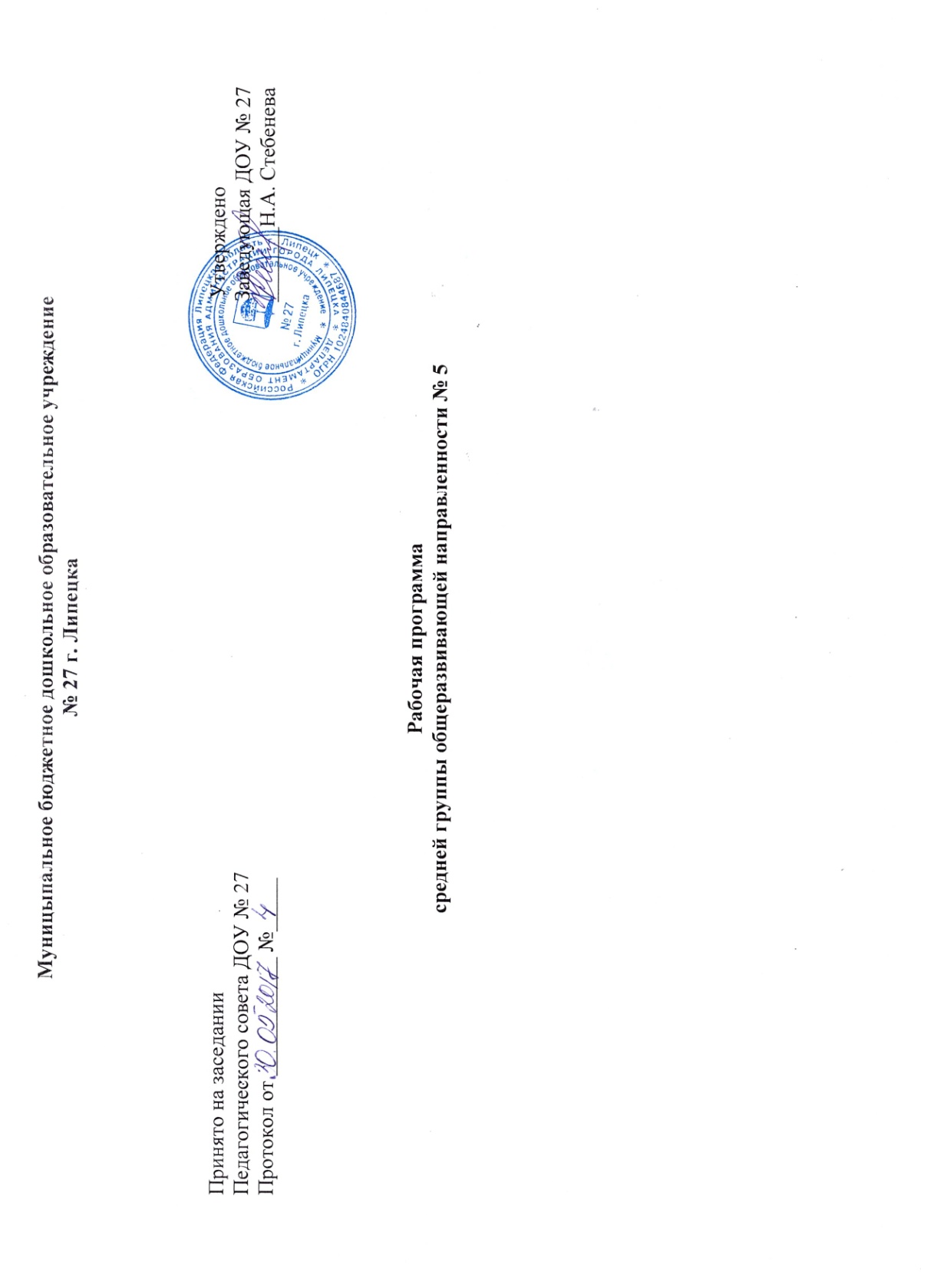 Ι раздел. Целевой. ПОЯСНИТЕЛЬНАЯ ЗАПИСКАПеречень нормативных правовых документов, на основании которых разработана рабочая программаФедеральный Закон от 29 декабря 2012 г. № 273-ФЗ «Об образовании в Российской Федерации».Постановление от 15 мая 2013г. № 26 «Санитарно-эпидемиологические требования к устройству содержания и организации режима работы дошкольных образовательных организаций».Приказ Министерства образования и науки РФ от 17 октября 2013г. № 1155 «Об утверждении федерального государственного образовательного стандарта дошкольного образования».Приказ Министерства образования и науки РФ от 30 августа 2013г.  №1014 «Об утверждении порядка и осуществления образовательной деятельности по основным общеобразовательным программам дошкольного образования».Основная образовательная программа дошкольного образования Муниципального бюджетного дошкольного образовательного учреждения № 27 г. Липецка.Устав  Муниципального бюджетного дошкольного образовательного учреждения № 27 г. Липецка.Положение о рабочей программе педагогов Муниципального бюджетного дошкольного образовательного учреждения № 27 г. Липецка.2. Цели и задачи, решаемые при реализации рабочей программыОсновная цель: Развитие познавательных интересов и познавательных способностей детей, которые можно подразделить на сенсорные, интеллектуально-познавательные и интеллектуально-творческие.Цели и задачи: Развитие интересов детей, любознательности и познавательной мотивации: поддерживать детское любопытство и развивать интерес детей к совместному со взрослым и самостоятельному познанию (наблюдать, обследовать, экспериментировать с разнообразными материалами);Формирование познавательных действий, становление сознания: проявлять познавательную инициативу в разных видах деятельности, в уточнении или выдвижении цели, в выполнении и достижении результата;развивать умение замечать не только ярко представленные в предмете (объекте) свойства, но и менее заметные, скрытые; устанавливать связи между качествами предмета и его назначением, выявлять простейшие зависимости предметов (по форме, размеру, количеству) и прослеживать изменения объектов по одному - двум признакам;Развитие воображения и творческой активности:обогащать представления об объектах ближайшего окружения и поддерживать стремление отражать их в разных продуктах детской деятельности;Формирование первичных представлений о себе, других людях, объектах окружающего мира (форме, цвете, размере, материале, звучании, ритме, темпе, количестве, числе, части и целом, пространстве и времени, движении и покое, причинах и следствиях и др.): обогащать представления о мире природы, о социальном мире, о предметах и объектах рукотворного мира;обогащать социальные представления о людях – взрослых и детях: особенностях внешности, проявлениях половозрастных отличий, о некоторых профессиях взрослых, правилах отношений между взрослыми и детьми.продолжать расширять представления детей о себе, детском саде и его ближайшем окружении;Формирование первичных представлений о малой родине и Отечестве, представлений о социокультурных ценностях нашего народа, об отечественных традициях и праздниках:развивать элементарные представления о родном городе и стране;способствовать возникновению интереса к родному городу и стране;3. Подходы к формированию рабочей программыРабочая программа разработана на основе основной образовательной программы Муниципального бюджетного дошкольного образовательного учреждения № 27 г.  Липецка по образовательной области «Познавательное развитие», включает в себя регламентированные виды деятельности.Рабочая программа:конкретизирует цели и задачи изучения образовательных областей;                                                              определяет объем и содержание предлагаемого материала;оптимально распределяет время образовательной деятельности по темам.4. Принципы формирования программыОсновными принципами формирования Программы являются:принцип развивающего образования, целью которого является развитие ребёнка;принцип научной обоснованности и практической применимости (соответствует основным положениям возрастной психологии и дошкольной педагогики);принцип полноты необходимости и достаточности (поставленные цели и задачи решаются только на необходимом и достаточном материале, максимально приближаясь к разумному минимуму);принцип единства воспитательных, развивающих и обучающих целей и задач процесса образования детей дошкольного возраста, в процессе реализации которых формируются такие знания, умения и навыки, которые имеют непосредственное отношение к развитию детей дошкольного возраста;5. Планируемые результаты освоения программыПланируемые результаты  освоения  программы конкретизируют требования ФГОС ДО к целевым ориентирам.Планируемые результаты освоения программы математического развития дошкольников «Игралочка» Л.Г. Петерсон, Е.Е. Кочемасовой.ребёнок  выделяет и выражает в речи признаки сходства и различия предметов по разным признакам;может продолжить ряд из предметов или фигур с одним изменяющимся признаком;различает и называет все цвета спектра (красный, оранжевый, желтый, зеленый, голубой, синий, фиолетовый); различает и называет черный, серый, белый цвета; оттенки цветов;владеет навыками счета в пределах 8, отсчитывает 8 предметов от большего количества, соотносит запись чисел с количеством, умеет находить место предмета в ряду, отвечать на вопрос: «На котором месте слева, справа?», умеет располагать числа по порядку от 1 до 8;узнает и называет квадрат, прямоугольник, овал, находит в  окружающей обстановке предметы сходные по форме;сравнивает  предметы по длине, ширине, высоте, раскладывает до 5 предметов в возрастающем порядке, выражает в речи соотношение между ними;умеет определять направление движения от себя (вверх,  вниз, вперед, назад, направо, налево); показывает  правую и левую руки; называет части суток, устанавливает их последовательность.Планируемые результаты работы по краеведению, приобщению дошкольников к культурному наследию русского народа «Родной край»ребёнок  проявляет интерес к русскому фольклору; может эмоционально передать содержание некоторых потешек, прибауток; под руководством взрослого принимает участие в инсценировке малых фольклорных форм;знает небольшие колыбельные песни, использует их в играх с куклами; по вопросам воспитателя может рассказать о народной игрушке матрёшке (назвать элементы одежды, цветовую гамму); узнаёт и может назвать  романовские игрушки – свистульки, активен в играх с ними;под руководством взрослого включается в народные игры, отражающие отношение к окружающей природе; знает и произносит речитативы к ним;может назвать элементы русского народного костюма (рубаха, сарафан, передник, платок, пояс).Планируемые результаты работы по краеведению, приобщению дошкольников к культурному наследию русского народа «Родной край»К пяти годамребёнок может подобрать к игрушкам и иллюстрациям соответствующую малую фольклорную форму; пользуется средствами вербальной и невербальной выразительности при их рассказывании; под руководством взрослого на основе малых фольклорных форм может составить небольшой рассказ; может загадать несколько коротких загадок; активен в их разгадывании;может передать содержание некоторых русских народных сказок, с удовольствием принимает участие в их инсценировке; по побуждению взрослого пользуется присказками и концовками.ΙΙ раздел. СодержательныйОПИСАНИЕ ОБРАЗОВАТЕЛЬНОЙ ДЕЯТЕЛЬНОСТИ ПО ПОЗНАВАТЕЛЬНОМУ РАЗВИТИЮОсновные направления реализации образовательной области «Познавательное развитие»Развитие сенсорной культуры Формирование элементарных математических представленийФормирование целостной картины мира1. Развитие сенсорной культурыРазвитие сенсорной культуры составляют: знание о цвете; работа с геометрическими фигурами; сравнение предметов, обследование материалов и их свойств.2. Формирование элементарных математических представлений 3. Формирование целостной картины мира			«Родной край» (система работы по краеведению, приобщению дошкольников к культурному наследию русского народа)Работа по краеведению, приобщению дошкольников к культурному наследию русского народа «Родной край» представлена следующими разделами: «Русский фольклор»;«Народная игра и игрушка»;«Русский народный костюм»;«Творчество русских умельцев»;«Архитектура – как часть народного искусства». «Мой город, его достопримечательности и история»ОПИСАНИЕ ОБРАЗОВАТЕЛЬНОЙ ДЕЯТЕЛЬНОСТИ ПО РЕЧЕВОМУ РАЗВИТИЮОсновные направления реализации образовательной области «Речевое развитие»Основные направления работы по развитию речи детей:Развитие словаря: освоение значений слов и их уместное употребление в соответствии с контекстом высказывания, с ситуацией, в которой происходит общение.Воспитание звуковой культуры речи: развитие восприятия звуков родной речи и произношения.Формирование грамматического строя:Морфология (изменение слов по родам, числам, падежам)Синтаксис (освоение различных типов словосочетаний и предложений)Словообразование.Развитие связной речи:Диалогическая (разговорная) речьМонологическая речь (рассказывание).Формирование элементарного осознания явлений языка и речи: различение звука и слова, нахождение места звука в слове.Воспитание любви и интереса к художественному слову. Художественная литература:расширение читательских интересов детейвосприятие литературного текстатворческая деятельность на основе литературного текста.Содержание работы «Родной край» (система работы по краеведению, приобщению дошкольников к культурному наследию русского народа)Работа по краеведению, приобщению дошкольников к культурному наследию русского народа «Родной край» представлена следующими разделом: «Русский фольклор»ОПИСАНИЕ ОБРАЗОВАТЕЛЬНОЙ ДЕЯТЕЛЬНОСТИ ПО СОЦИАЛЬНО-КОММУНИКАТИВНОМУ РАЗВИТИЮОсновные направления реализации образовательной области «Социально-коммуникативное развитие»Развитие игровой деятельности детей с целью освоения различных социальных ролей Формирование основ социальной культуры  у дошкольниковТрудовое воспитание Формирование основ безопасного поведения в быту, социуме, природе1. Развитие игровой деятельности детей2. Формирование основ социальной культуры  у дошкольников3. Трудовое воспитание4. Формирование основ безопасного поведения в быту, социуме, природе«Родной край» (система работы по краеведению, приобщению дошкольников к культурному наследию русского народа)Работа по краеведению, приобщению дошкольников к культурному наследию русского народа «Родной край» представлена следующими разделами: «Русский фольклор»;«Народная игра и игрушка»;«Русский народный костюм»;«Творчество русских умельцев»;«Архитектура – как часть народного искусства». «Мой город, его достопримечательности и история»ОПИСАНИЕ ОБРАЗОВАТЕЛЬНОЙ ДЕЯТЕЛЬНОСТИ ПО ХУДОЖЕСТВЕННО-ЭСТЕТИЧЕСКОМУ РАЗВИТИЮ ДЕТЕЙОсновные направления реализации образовательной области «Художественно-эстетическое развитие»Изобразительная деятельностьВосприятие искусстваРазвитие продуктивной деятельности и детского творчества:в лепке в рисованиив аппликациив конструированииВосприятие художественной литературы и фольклораМузыкальная деятельностьСлушаниеПениеМузыкально-ритмические движенияИгра на детских музыкальных инструментахРазвитие творчества: песенного, музыкально-игрового, танцевальногоСодержание работы Изобразительная деятельностьВосприятие художественной литературы и фольклораОсновные подходы к организации работы по воспитанию у детей интереса к художественному слову:ежедневное чтение детям вслух является обязательным и рассматривается как традиция;в отбор художественных текстов учитываются предпочтения педагогов и особенности детей, а также способность книги конкурировать с видеотехникой не только на уровне содержания, но и на уровне зрительного ряда;создание о поводу художественной литературы детско-родительских проектов с включением различных видов деятельности: игровой, продуктивной, коммуникативной, познавательно-исследовательской, в ходе чего создаются целостные продукты в виде книг-самоделок, выставок изобразительного творчества.отказ от обучающих занятий по ознакомлению с художественной литературой в пользу свободного непринудительного чтения.Музыкальная деятельность«Родной край» (система работы по краеведению, приобщению дошкольников к культурному наследию русского народа)ОПИСАНИЕ ОБРАЗОВАТЕЛЬНОЙ ДЕЯТЕЛЬНОСТИ ПО ФИЗИЧЕСКОМУ РАЗВИТИЮ ДЕТЕЙРешение задач физического развития основано на выполнении следующих принципов:ДидактическиеСистематичность и последовательностьРазвивающее обучениеДоступностьВоспитывающее обучениеУчёт индивидуальных и возрастных особенностейСознательность и активность ребёнкаНаглядностьСпециальныеНепрерывностьПоследовательность наращивания тренирующих воздействийЦикличностьГигиеническиеСбалансированность нагрузокРациональность чередования деятельности и отдыхаВозрастная адекватностьОздоровительная направленность всего образовательного процессаОсуществление личностно-ориентированного обучения и воспитанияОсновные направления физического развития:Приобретение детьми опыта в двигательной деятельности:связанной с выполнением упражнений;направленной на развитие таких физических качеств как координация и гибкость;способствующей правильному формированию опорно-двигательной системы организма, развитию равновесия, координации движений, крупной и мелкой моторики;связанной с правильным, не наносящим вреда организму, выполнением основных движений (ходьба, бег, мягкие прыжки, повороты в обе стороны)Становление ценностей здорового образа жизни, овладение его элементарными нормами и правилами:в питании;в двигательном режиме;закаливании;при формировании полезных привычек.Содержание работы «Родной край» (система работы по краеведению, приобщению дошкольников к культурному наследию русского народа)ОБЪЁМ РЕГЛАМЕНТИРОВАНОЙ ОБРАЗОВАТЕЛЬНОЙ НАГРУЗКИ ПО ОБРАЗОВАТЕЛЬНОЙ ОБЛАСТИ «ПОЗНАВАТЕЛЬНОЕ РАЗВИТИЕ»«РЕЧЕВОЕ РАЗВИТИЕ»«СОЦИАЛЬНО-КОММУНИКАТИВНОЕ РАЗВИТИЕ»«ХУДОЖЕСТВЕННО-ЭСТЕТИЧЕСКОЕ РАЗВИТИЕ»«ФИЗИЧЕСКОЕ РАЗВИТИЕ»При проведении организованной образовательной деятельности учитываются требования действующего СанПиН. Продолжительность непрерывной непосредственно образовательной деятельности для детей от 4 до 5-ти лет – не более 20 минут. Максимально допустимый объем образовательной нагрузки в первой половине дня в средней группе не превышает 40 минут. В середине времени, отведенного на непрерывную образовательную деятельность, проводят физкультурные минутки. Перерывы между периодами непрерывной образовательной деятельности – не менее 10 минут.ПЕРСПЕКТИВНО-ТЕМАТИЧЕСКОЕ ПЛАНИРОВАНИЕ РЕГЛАМЕНТИРОВАННОЙ ОБРАЗОВАТЕЛЬНОЙ ДЕЯТЕЛЬНОСТИ1. Формирование целостной картины мира 2. Формирование элементарных математических представленийСОДЕРЖАНИЕ РАБОТЫ ПО ОБРАЗОВАТЕЛЬНОЙ ОБЛАСТИ «ПОЗНАВАТЕЛЬНОЕ РАЗВИТИЕ» В СОВМЕСТНОЙ ДЕЯТЕЛЬНОСТИ ВОСПИТАТЕЛЯ С ДЕТЬМИ И РЕЖИМНЫХ МОМЕНТАХФормы  реализации ПрограммыОбразовательная деятельность, осуществляемая в совместной деятельности воспитателя с детьми и в ходе режимных моментов требует особых форм работы в соответствии с реализуемыми задачами воспитания, обучения и развития ребенка. Образовательная деятельность, осуществляемая в ходе режимных моментов, требует особых форм работы в соответствии с реализуемыми задачами воспитания, обучения и развития ребенка. В режимных процессах, в свободной детской деятельности воспитатель создает по мере необходимости дополнительно развивающие проблемно-игровые или практические ситуации, побуждающие дошкольников применить имеющийся опыт, проявить инициативу, активность для самостоятельного решения возникшей задачи.Формы, способы, методы и средства реализации Программы подбираются с учетом возрастных и индивидуальных особенностей воспитанников, специфики их образовательных потребностей и интересов.В качестве адекватных форм работы с детьми используются:Методы и средства реализации ПрограммыОрганизация опытно-экспериментальной деятельности с детьми (на прогулках и в блоке совместной деятельности воспитателя с детьми)ΙΙΙ раздел. ОрганизационныйОрганизация развивающей предметно-пространственной средыВ группе созданы все условия для самостоятельной и целенаправленной деятельности детей. При построении предметно-развивающей среды групп учитываются возраст детей, их интересы и желания. В целях реализации задач познавательного развития детей оборудованы:Центр познавательно-исследовательской деятельности-  природный  материал: глина, песок,  земля, камешки, ракушки, пёрышки, жёлуди, крылатки, каштаны и др.; - шарики из различных  материалов (деревянные, пластмассовые,  стеклянные, металлические, ватные, резиновые);       - мерные  стаканчики, ложечки, баночки  разных  размеров для  измерения  жидких  и  сыпучих  тел;- условные мерки  для  измерения величины  предметов (палочки,  верёвочки,  полоски бумажные,  ленточки,  брусочки  и т.д.);- весы, зеркала, увеличительные  стёкла,  трубочки, магниты, фонарики;- альбомы  с описанием  опытно -  экспериментальной  деятельности; - дидактические  игры   экологического  содержания: («Волшебница  вода», «Ходит  капелька по  кругу»,  «Ботаническое  лото», «Зоологическое  лото»,  «Нади  дерево  по  листу»  и др.Центр  математики:- Палочки  Кюизенера,  блоки  Дьенеша, счёты, линейки, мелкие  игрушки  для  счёта.набор  геометрических  объёмных  форм,  плоскостные геометрические  фигуры, - дидактические  игры:  «Форма»,  «Величина», «Подбери  по  размеру»,   «Часы», «Геометрическое  лото»,  «Сложи  узор»,  «Продолжи  ряд», «Времена  года»,  «Части  суток»  и др.Центр патриотического воспитания:- книги  о  Липецке и родном  крае,- герб  и  флаг  г. Липецка,-  карта  Липецкой  области,- подборка  иллюстраций  о  родном  городе,-  подборка  иллюстраций  о НЛМК,-демонстрационный материал о Российской геральдике и государственные праздники, Конвенция о правах ребёнка в картинках;-дидактический материал в картинках о Родине, о В.О.В, Защитники Отечества;-энциклопедия «Россия», куклы в народных костюмах, лото «Флаги»,-детская литература о войне.Обеспеченность методическими материалами, средствами обучения и воспитанияПеречень необходимых для осуществления образовательного процесса программ, технологий, методических пособийПеречень наглядно-демонстрационного материалаКартины из серии «Явления природы»Снегопад, Гроза, Радуга, Лесной пожар, Дождь, Ветер.Серия картин «Времена года»Зима в лесу, Ранняя весна, Весной в поле, Ледоход.Серия «Дикие животные»Ежи, Волки, Лисица, Зайцы, Бурые медведи, Белки.Картины «Из жизни диких животных» Заяц в осеннем лесу, Зайцы в зимнем лесу, Зайчиха с зайчатами, В зимнем лесу, Белки строят гнёзда, Белка с бельчатами в летнем лесу, Семья волков летом, Волчья стая зимой, Медведи в осеннем лесу, Медвежья берлога, Медведи весной, Купание медведей, Помощь зимующим птицам.Картины «Из жизни домашних животных»Собака со щенками, Кошка во дворе, Кошка в доме, Корова с телёнком, Утки и гуси, Куры, Лошадь с жеребёнком, Кролики, Коза с козлятами, Кошка с котятами, Кролики.Картины «Птицы»Наши зимующие птицы, Сороки (сорока), Вороны, Кукушка, Воробьи, Голуби, Сова.Детские энциклопедииБольшая энциклопедия школьникаПочемучка ПЕРСПЕКТИВНО-ТЕМАТИЧЕСКОЕ ПЛАНИРОВАНИЕ РЕГЛАМЕНТИРОВАННОЙ ОБРАЗОВАТЕЛЬНОЙ ДЕЯТЕЛЬНОСТИ  «РАЗВИТИЕ РЕЧИ».СОДЕРЖАНИЕ РАБОТЫ ПО ОБРАЗОВАТЕЛЬНОЙ ОБЛАСТИ «РЕЧЕВОЕ РАЗВИТИЕ» В СОВМЕСТНОЙ ДЕЯТЕЛЬНОСТИ ВОСПИТАТЕЛЯ С ДЕТЬМИ И РЕЖИМНЫХ МОМЕНТАХФормы  реализации ПрограммыОбразовательная деятельность, осуществляемая в ходе режимных моментов, требует особых форм работы в соответствии с реализуемыми задачами воспитания, обучения и развития ребенка. В режимных процессах, в свободной детской деятельности воспитатель создает по мере необходимости дополнительно развивающие коммуникативно-игровые или практические ситуации, побуждающие дошкольников применить имеющийся опыт, проявить инициативу, активность.Формы, способы, методы и средства реализации Программы подбираются с учетом возрастных и индивидуальных особенностей воспитанников, специфики их образовательных потребностей и интересов.В качестве адекватных форм работы с детьми используются:Методы и средства реализации ПрограммыΙΙΙ раздел. Организационный.Обеспеченность методическими материалами, средствами обучения и воспитанияПеречень необходимых для осуществления образовательного процесса программ, технологий, методических пособийПеречень наглядно-демонстрационного материалаСерия картин «Времена года»Зима в лесу, Ранняя весна, Весной в поле, Ледоход, Работа на пришкольном участке, Сажаем рассаду, Дети едут в лагерь.Пособие «Сказки – ребятам»Репка, Курочка Ряба, Колобок, Козлята и волк, Теремок, Гуси-лебеди (серия), Хаврошечка (серия), Летчий корабль (серия), Сивка-бурка (серия), Царевна-лягушка (серия), «Колобок» (серия), «Сказка о царе Салтане» (белка грызёт орешки), «Дикие лебеди»Иллюстрации художников к сказкамЕ.М. Рачёв «Лисичка со скалочкой», В.М. Конашевич «Гуси-лебеди», Ю.А. Васнецов «Три медведя», Е.М. Рачёв «Ёж-богатырь», П.П. Репкин «Колосок», Е.М. Рачёв «Рукавичка», Б.А. Дехтерев «Красная Шапочка», Б.А. Дехтерев «Золушка», В.М. Конашевич «Горшок каши», В.М. Конашевич «Сказка о рыбаке и рыбке», И.А. Кузнецов «Айога», В.М. Конашевич «Дюймовочка», Т.А. Мааврина «Три девицы. Сказка о царе Салтане», И.Я. Билибин «Чудный остров. Сказка о царе Салтане», М.А. Врубель «Царевна-лебедь», Т.А. Маврина « По щучьему веленью», И.А. Кузнецов «Гора самоцветов».Пособие «Сказки Чуковского»Портрет Чуковского, Мойдодыр, Айболит, Краденое солнце, Тараканище.Из серии «Любимые сказки» (иллюстрации художника И.И. Хохлова)Р.н.с. «Маша и медведь», р.н.с. «Курочка-ряба», р.н.с. «Колобок», р.н.с. «Козлятки и волк», р.н.с. «Лиса, заяц и петух», р.н.с. «Кот, лиса и петух», р.н.с. «Зимовье зверей», р.н.с. «Петух и  собака», укр. нар.сказка «Рукавичка», бел. нар. сказка «Пых», к пьесе-сказке С.Я. Маршака «Кошкин дом», р.н.с. «У страха глаза велики», р.н.с. «Теремок», англ. нар.сказка «Три поросёнка», к сказке П.П. Бажова «Серебряное копытце», к сказке братье Гримм «Бременские уличные музыканты», к сказке П.П. Ершова «Конёк-Горбунок», к сказке Ш. Перро «Красная Шапочка», к сказке Х.-К. Андерсена «Дюймовочка».Иллюстрации художника Н. Воробьёва«Курочка-Ряба», «Иван-царевич и серый волк», «По щучьему велению».Серия картин «Мы играем»Помогаем товарищу, Едем на автобусе, Играем с матрёшками, Играем в поезд, Едем на лошадке, Играем с песком, Катаем шары, Спасаем мяч, Строим дом, Игра с куклой, Дети купают куклу, Игры с водой, Дети играют в кубики.Серия картин «Занятия детей»Дети кормят курицу и цыплят, Летом на прогулке, Зимой на прогулке, Дети играют в кубики.Серия «Мы для милой мамочки»В маминой комнате, Дети готовят подарки, Все довольны.Картины «Из жизни домашних животных»Собака со щенками, Кошка во дворе, Коза с козлятами, Свинья с поросятами, Вывоз сена на лошади, Овцы, Караван верблюдов, Перевозка груза на ослах, Охрана границы, Стрижка овец, Ослица с ослёнком, Колхозная ферма, Дрессировочная площадка, Свиноферма, Кошка в доме, Стадо коров на лугу, Корова с телёнком, Конюшня, Овцы на пастбище, Собачья упряжка, Олени в тундре, Оленья упряжка, Северные олени, Верблюдица сверблюжонком, Птицеферма, Утки и гуси, Куры, Лошадь с жеребёнком, Кролики, Корова в сарае зимой,  Ослы, Коза с козлятами, Кошка с котятами, Кролики, Овцы с ягнятами.Демонстрационный материал к пособиям О.С. Ушаковой по развитию речи:Развитие речи в картинках: занятия детей. – М.: ТЦ Сфера.Развитие речи в картинках: животные. – М.: ТЦ Сфера.Развитие речи в картинках: живая природа. – М.: ТЦ Сфера.ПЕРСПЕКТИВНО-ТЕМАТИЧЕСКОЕ ПЛАНИРОВАНИЕРЕГЛАМЕНТИРОВАННОЙ ОБРАЗОВАТЕЛЬНОЙ ДЕЯТЕЛЬНОСТИ  Приобщение к истокам р.н.к.СОДЕРЖАНИЕ РАБОТЫ ПО ОБРАЗОВАТЕЛЬНОЙ ОБЛАСТИ «СОЦИАЛЬНО-КОММУНИКАТИВНОЕ РАЗВИТИЕ»В СОВМЕСТНОЙ ДЕЯТЕЛЬНОСТИ ВОСПИТАТЕЛЯ С ДЕТЬМИ И РЕЖИМНЫХ МОМЕНТАХРеализация задач социально-коммуникативного развития дошкольников направлена на приобретение опыта в различных видах детской деятельности.Игровая деятельность дает ребенку почувствовать себя равноправным членом общества. В игре у ребенка появляется уверенность в собственных силах, в способности получать реальный результат.Исследовательская деятельность дает возможность ребенку самостоятельно находить решение, подтверждение или опровержение собственных представлений.Изобразительная деятельность позволяет ребенку с помощью элементарного труда в процессе создания продуктов детского творчества на основе воображения и фантазии «вжиться» в мир взрослых, познать его и принять в нем участие.Предметная деятельность удовлетворяет познавательные интересы ребенка в определенный период, помогает ориентировать в окружающем мире.Познавательная  деятельность обогащает опыт ребенка, стимулирует развитие познавательных интересов, рождает и закрепляет социальные чувства.Коммуникативная деятельность (общение) объединяет взрослого и ребенка, удовлетворяет разнообразные потребности ребенка в эмоциональной близости с взрослым, в его поддержке и оценке.Конструктивная деятельность дает возможность сформировать сложные мыслительные действия, творческое воображение, механизмы управления собственным поведением.Формы  реализации ПрограммыВ качестве адекватных форм работы с детьми используются:Методы и средства реализации ПрограммыМодель организации совместной образовательной деятельности воспитателя и детей и культурных практик в режимных моментахМодель самостоятельной деятельности детей в режимных моментахСпособы поддержки детской инициативы в освоении образовательной области «Социально-коммуникативное развитие»Детская инициатива проявляется в свободной самостоятельной деятельности детей по выбору и интересам. Возможность играть, рисовать, конструировать, сочинять и пр. в соответствии с собственными интересами является важнейшим источником эмоционального благополучия ребенка в детском саду. Игра как особое пространство развития ребенка 5-го года жизни (средняя группа)          В средней группе воспитатель продолжает обогащение игрового опыта детей. Перспективное планирование сюжетно ролевой игрыΙΙΙ раздел.Организационный.Обеспеченность методическими материалами, средствами обучения и воспитанияПеречень необходимых для осуществления образовательного процесса программ, технологий,методических пособийПеречень наглядно-демонстрационного материалаСерия картин «Наша страна»Красная площадь, На страже мира (пограничники), День Победы, На животноводческой ферме.Картины из серии «Кем быть?»Птичница, Комбайнер, Художник, Маляр, Повар, Тракторист, Парикмахер, Рабочий-строитель, Космонавт, Почтальон, Учитель, Лётчик, Портниха, Милиционер-регулировщик, Продавец, Машинист, Доярка, Врач, Библиотекарь, Шофёр.Серия картин «Мы играем»Помогаем товарищу, Едем на автобусе, Играем с матрёшками, Играем в поезд, Едем на лошадке, Играем с песком, Катаем шары, Спасаем мяч, Строим дом, Игра с куклой, Дети купают куклу, Игры с водой, Дети играют в кубики.Серия картин «Занятия детей»Дети кормят курицу и цыплят, Летом на прогулке, Зимой на прогулке, Дети играют в кубики.Серия «Мы для милой мамочки»В маминой комнате, Дети готовят подарки, Все довольны.Картины из серии «Правила дорожного движения»Мы на даче, У железнодорожного переезда, Красный сигнал светофора, Зелёный сигнал светофора, Жёлтый сигнал светофора, Нерегулируемый переход, Переход улиц и дорог, Элементы улиц и дорог, Пройди правильно по улицам, Улица города, Дорожные знаки, Пешеходные переходы.ПЕРСПЕКТИВНО-ТЕМАТИЧЕСКОЕ ПЛАНИРОВАНИЕРЕГЛАМЕНТИРОВАННОЙ ОБРАЗОВАТЕЛЬНОЙ ДЕЯТЕЛЬНОСТИРисованиеАппликацияЛепкаКонструированиеМузыкальная деятельностьСОДЕРЖАНИЕ РАБОТЫ ПО ОБРАЗОВАТЕЛЬНОЙ ОБЛАСТИ «ХУДОЖЕСТВЕННО-ЭСТЕТИЧЕСКОЕ РАЗВИТИЕ» В СОВМЕСТНОЙ ДЕЯТЕЛЬНОСТИ ВОСПИТАТЕЛЯ С ДЕТЬМИ И РЕЖИМНЫХ МОМЕНТАХФормы  реализации ПрограммыФормы, способы, методы и средства реализации Программы подбираются с учетом возрастных и индивидуальных особенностей воспитанников, специфики их образовательных потребностей и интересов.В качестве адекватных форм работы с детьми используются:Методы и средства реализации ПрограммыΙΙΙ раздел. Организационный.Обеспеченность методическими материалами, средствами обучения и воспитанияПеречень необходимых для осуществления образовательного процесса программ, технологий, методических пособийПеречень наглядно-демонстрационного материалаСерия картин «Времена года»Зима в лесу, Ранняя весна, Весной в поле, Ледоход, Работа на пришкольном участке, Сажаем рассаду, Дети едут в лагерь.Пособие «Сказки – ребятам»Репка, Курочка Ряба, Колобок, Козлята и волк, Теремок, Гуси-лебеди (серия), Хаврошечка (серия), Летчий корабль (серия), Сивка-бурка (серия), Царевна-лягушка (серия), «Колобок» (серия), «Сказка о царе Салтане» (белка грызёт орешки), «Дикие лебеди»Иллюстрации художников к сказкамЕ.М. Рачёв «Лисичка со скалочкой», В.М. Конашевич «Гуси-лебеди», Ю.А. Васнецов «Три медведя», Е.М. Рачёв «Ёж-богатырь», П.П. Репкин «Колосок», Е.М. Рачёв «Рукавичка», Б.А. Дехтерев «Красная Шапочка», Б.А. Дехтерев «Золушка», В.М. Конашевич «Горшок каши», В.М. Конашевич «Сказка о рыбаке и рыбке», И.А. Кузнецов «Айога», В.М. Конашевич «Дюймовочка», Т.А. Мааврина «Три девицы. Сказка о царе Салтане», И.Я. Билибин «Чудный остров. Сказка о царе Салтане», М.А. Врубель «Царевна-лебедь», Т.А. Маврина « По щучьему веленью», И.А. Кузнецов «Гора самоцветов».Пособие «Сказки Чуковского»Портрет Чуковского, Мойдодыр, Айболит, Краденое солнце, Тараканище.Из серии «Любимые сказки» (иллюстрации художника И.И. Хохлова)Р.н.с. «Маша и медведь», р.н.с. «Курочка-ряба», р.н.с. «Колобок», р.н.с. «Козлятки и волк», р.н.с. «Лиса, заяц и петух», р.н.с. «Кот, лиса и петух», р.н.с. «Зимовье зверей», р.н.с. «Петух и  собака», укр. нар.сказка «Рукавичка», бел. нар. сказка «Пых», к пьесе-сказке С.Я. Маршака «Кошкин дом», р.н.с. «У страха глаза велики», р.н.с. «Теремок», англ. нар.сказка «Три поросёнка», к сказке П.П. Бажова «Серебряное копытце», к сказке братье Гримм «Бременские уличные музыканты», к сказке П.П. Ершова «Конёк-Горбунок», к сказке Ш. Перро «Красная Шапочка», к сказке Х.-К. Андерсена «Дюймовочка».Иллюстрации художника Н. Воробьёва«Курочка-Ряба», «Иван-царевич и серый волк», «По щучьему велению».Русское народное декоративно-прикладное искусство в детском садуДымковская глиняная игрушка, Филимоновская глиняная игрушка, Скопинская керамика, Гжельская керамика, Богородская резная деревянная игрушка, Пряничная доска. Шемогодская прорезная береста, Городецкая роспись, Хохломская роспись, Загорские матрёшки, Семёновские матрёшки, Роспись по дереву, Роспись на бересте, Фрагменты росписи на бересте, Прялка, Жостовский поднос, Вышивка, Ткани, Кружево, Роспись Полохов-Майдана», Русское народное искусство 18-20 веков: костюм, женский головной убор, полотенце, вышивка, ткачество, кружево, набойка.Русская народная игрушкаПогремушки, Куклы из соломы, Тряпичные куклы, Пряники «Козули», Конь-каталка, Гороховецкие игрушки, Кузнецы.Игрушка на планках, Федосеевские игрушки, Семёновские игрушки, Полохов-майданские игрушки, Матрёшки, Богородские игрушки, Резные Сергиевские игрушки, Сергиевские игрушки из папье-маше, Сергиевские куклы, Механические и музыкальные Сергиевские игрушки, Астрецовские игрушки, Театральные куклы-марионетки, Филимоновские игрушки. Каргопольские игрушки, Чернышинские игрушки, Вырковские игрушки, Хлудневские игрушки.ПЕРСПЕКТИВНО-ТЕМАТИЧЕСКОЕ ПЛАНИРОВАНИЕРЕГЛАМЕНТИРОВАННОЙ ОБРАЗОВАТЕЛЬНОЙ ДЕЯТЕЛЬНОСТИСОДЕРЖАНИЕ РАБОТЫ ПО ОБРАЗОВАТЕЛЬНОЙ ОБЛАСТИ «ФИЗИЧЕСКОЕ РАЗВИТИЕ» В СОВМЕСТНОЙ ДЕЯТЕЛЬНОСТИ ВОСПИТАТЕЛЯ С ДЕТЬМИ И РЕЖИМНЫХ МОМЕНТАХФормы  реализации ПрограммыФормы, способы, методы и средства реализации Программы подбираются с учетом возрастных и индивидуальных особенностей воспитанников, специфики их образовательных потребностей и интересов.В качестве адекватных форм работы с детьми используются:Методы и средства реализации ПрограммыИспользуемые здоровьесберегающие технологииМедико-профилактическиеОрганизация мониторинга здоровья дошкольниковОрганизация и контроль питания детейМониторинг физического развития дошкольниковЗакаливаниеОрганизация профилактических мероприятийОрганизация обеспечения требований СанПиНаОрганизация здоровьесберегающей среды Физкультурно-оздоровительныеРазвитие физических качеств, двигательной активностиСтановление физической культуры детейДыхательная гимнастикаМассаж и самомассажПрофилактика плоскостопия и формирования правильной осанкиВоспитание привычки к повседневной физической активности и заботе о здоровье. Система физкультурно-оздоровительной работы в ДОУЦель: Удовлетворять биологическую потребность растущего организма ребёнка в двигательной деятельности, давать возможность  ему ощущать радость и удовольствие от умения управлять своим телом.Модель физкультурно-оздоровительной деятельностиПримерный перечень основных движений, спортивных игр и упражненийОсновные движенияПостроениев колонну по одному по росту.Перестроениеиз колонны по одному в колонну по два в движении, со сменой ведущего. Перестроение в звенья на ходу. Повороты направо, налево и кругом на месте, переступанием.Ходьба и равновесие: ходьба обычная, на носках, на пятках, на наружных сторонах стопы, в полуприседе, с поворотами, с заданиями (руки на поясе, к плечам, в стороны, за спину и т. д.);ходьба с перешагиванием через предметы (высота 15—20 см), по наклонной доске (высота 30 см, ширина 25 см), с предметами в руках, на голове, без предметов (высота 35—40 см, ширина 30 см); ходьба спиной вперед (2—3 м), «змейкой», со сменой темпа; ходьба приставным шагом, по шнуру и бревну (высота 20—25 см, ширина 10 см), с мешочком на голове.Бег: в колонне по одному и парами, «змейкой» между предметами,- со сменой ведущего и сменой темпа, между линиями (расстояние 30—90 см), с высоким подниманием колен; бег со старта из разных исходных позиций (стоя, стоя на коленях и др.); бег на скорость (15—20 м, 2—3 раза), в медленном темпе (до 2 мин), со средней скоростью 40—60 м (3—4 раза); челночный бег (5x3=15).Прыжки:, на двух ногах с поворотами кругом, со сменой ног; ноги вместе — ноги врозь; с хлопками над головой, за спиной; прыжки с продвижением вперед (3—4 м), вперед-назад, с поворотами, боком (вправо, влево); прыжки в глубину (спрыгивание с высоты 25 см); прыжки через предметы (2—3) высотой 5—10 см; прыжки в длину с места (50—70 см); прыжки вверх с места (вспрыгивание), высота 15—20 см.Бросание, ловля, метание, катание мяча, обруча между предметами (расстояние 40—50 см); прокатывание мяча из разных исходныхпозиций одной и двумя руками; бросание мяча вверх и ловля (3— 4 раза подряд), отбивание мяча одной и двумя руками (4—5 раз); бросание мяча друг другу двумя руками снизу, из-за головы (расстояние 2 м) и ловля его (расстояние 1,5 м); метание предмета на дальность (расстояние 5—6,5 м), в горизонтальную цель (расстояние 2—2,5 м), в вертикальную цель (расстояние 1,5—2 м).Ползание и лазание: ползание на четвереньках (расстояние 10 м) между предметами, прокатывая мяч, с поворотами кругом; ползание по гимнастической скамейке на животе, подтягиваясь на руках; подлезание под препятствия прямо и боком; пролезание между рейками лестницы, поставленной боком; лазание с опорой на стопы и ладони по доске, наклонной лестнице, скату; лазание по гимнастической стенке (высота 2 м); перелезание с одного пролета на другой вправо, влево, не пропуская реек, чередующимся шагом.Общеразвивающие  упражненияИсходные положения: стоя, стоя на левом, правом колене, сидя (ноги вперед, врозь, на пятках), лежа (на спине, на животе).Положения и движения головы: вверх, вниз, повороты в сторону (4—5 раз), наклоны.Положения и движения рук: однонаправленные и поочередные вверх-вниз, смена рук; махи рук (вперед-назад, перед собой), вращения (одновременные двумя руками вперед-назад); сжимание и разжимание пальцев, вращение кистей рук (7—8 раз).Положения и движения туловища: повороты, наклоны (вправо, влево, вперед), 4—5 раз.Спортивные упражненияКатание на санках, лыжах: подъем с санками на горку, скатывание с горки, торможение при спуске; катание на санках друг друга; скольжение по ледяным дорожкам на двух ногах самостоятельно; передвижение на лыжах скользящим шагом, повороты на месте и переступания, подъемы на горку «полуёлочкой» и боком; ходьба на лыжах без времени (0,5—1 км); игры на лыжах «Карусель в лесу», «Чем дальше, тем лучше», «Воротца».Катание на двух- и трехколесном велосипеде: по прямой, по кругу, «змейкой», с поворотами.Плавание: погружение в воду с головой, ходьба по дну руками вперед-назад; попеременные движения ногами вверх-вниз (3—4 раза); игры в воде («Цапля», «Дровосек в воде», «Карусель», «Покажи пятки», «Катание на кругах»).Подвижные игрыВоспитатель широко использует в разные режимные моменты подвижные игры для закрепления навыков основных движений у детей.Игры с бегом, прыжками, лазанием, бросанием и ловлей, на ориентировку в пространстве и внимание.Музыкально-ритмические упражненияДвижения парами по кругу в танцах и хороводах; кружение по одному и парами; «пружинки», подскоки на месте, прямой галоп; постановка ноги на носок, на пятку.Освоение основных движений, общеразвивающих, спортивных, музыкально-ритмических упражнений содействует не только формированию жизненно важных навыков у детей, но и развитию их физических качеств. В то же время педагог использует в работе с детьми специальные упражнения для целенаправленного развития физических качеств. При этом следует учитывать, что в среднем дошкольном возрасте прежде всего у ребенка наиболее активно развиваются скоростно-силовые качества.Упражнения для развития физических качествИгры и упражнения для развития быстроты движенийДля развития быстроты в работе с детьми среднего возраста воспитатель использует повторный метод, при котором упражнения выполняются с максимальными усилиями, но легко, свободно, без лишнего напряжения. При этом упражнения на быстроту не должны быть продолжительными, широко используются интервалы для отдыха — легкий бег, спокойная ходьба, успокаивающие движения (руки в стороны чуть ниже уровня плеч ладонями вверх, руки назад ладонями внутрь, плечи не поднимать (3—4 раза)).Скоростной бег: 15—20 м. Пробегание дистанции 2—3 раза в I полугодии и до 4—5 раз — во II полугодии.Бег на 10—12 м из разных исходных положений: стоя, стоя на одном колене, лежа.Бег на 10—12 м с высоким подниманием коленей, через препятствия, с изменением темпа.Бег за мячом «Догони и подними мяч».Игры и игровые задания на развитие быстроты реакции на звуковые и зрительные сигналы (продолжительность 15—20 с).Общеразвивающие  упражнения с предметами и без нихХлопки в максимально быстром темпе перед собой и за спиной.Постукивание правым кулаком по левому, ускоряя темп, доводя его до максимального (повторить 2—3 раза).Быстрые повороты палки вправо-влево.Лежа на животе, руки под подбородок (кисть одной руки на кисть другой), быстрое поочередное сгибание ног в коленях (2—4 раза).Лежа на спине, поочередное быстрое поднимание и выпрямление ног, согнутых в коленях.Сидя, упор сзади, попеременное поднимание прямых ног с ускорением темпа.Прыжки на одной и двух ногах в среднем и быстром темпе.Игры с обручами«Юла»: подбросить обруч, покружиться и поймать до падения.«Догони обруч»: энергичное отталкивание обруча и бег за ним, не допуская падения.«Кто дальше?»: прокатывание обруча и бег за ним.Игры с бумажными стрелами, самолетиками«Догони голубя», «Чей самолет пролетит дальше?», «Подбрось и быстро поймай», «Поиграем с бумажным мячиком».Игры«Цветные автомобили», «Найди себе пару», «Мы — веселые ребята», «Совушка», «Кто скорее добежит до флажка».Игры и упражнения для развития скоростно-силовых качествДля развития этих качеств воспитатель организует образовательные ситуации, в которые включает наиболее эффективные упражнения.«Лошадки»: бег с высоким подниманием бедра, через препятствия, с ускорением.«По дорожке»: прыжки в длину с места и с продвижением вперед.«С кочки на кочку»: впрыгивание на невысокие предметы высотой 12-15 см.Подскоки на месте в 2—3 серии по 20—35 с. Между сериями педагог организует паузы для отдыха со спокойной ходьбой и дыхательными упражнениями.Бег через препятствия высотой 12—15 см на дистанцию 15 м.«Мячики»: подскоки на месте. При этом важно помнить, что подскоки разумно давать в 2—3 серии по 20—35 с каждая.«Часики»: стоя у гимнастической стенки и держась одной рукой за рейку, поочередные махи ногами (по 5—6 раз каждой ногой).«Кузнечик»: стоя у гимнастической лестницы лицом к ней и взявшись обеими руками за одну рейку, быстро вставать на вторую-третью снизу рейки и спускаться на пол. Усложнение: толчком двух ног запрыгивать на вторую рейку.«До свидания, мячик!»: прокатывание набивного мяча весом 500 г на расстояние 3—4 м в паре из исходного положения, сидя, ноги врозь.«Катим влево, катим вправо»: из положения сидя, упор сзади, набивной мяч весом 500 г на коленях, поднимать ноги и прокатывать под ними мяч то влево, то вправо (3—4 раза).«Из домика в домик»: прыжки толчком двух ног с мягким приземлением из обруча в обруч (диаметром 30—35 см), разложенных на полу на расстоянии 30—35 см.«Кругом, кругом, кругом»: прыжки вокруг предмета (мягкого модуля, скамейки, стола, стула) сначала в одну, затем в другую сторону.«Радуга»: прыжки через ленты, лежащие на расстоянии 1 м, цвет которых соответствует цвету полос радуги.«Кенгуру»: прыжки через резинки или рейки, расположенные на расстоянии 1 м на высоте 12—15 см.«Кто соберет больше лент»: прыгая вверх с места, снимать по одной короткой ленточки с веревки, натянутой выше поднятых рук ребенка на 20—25 см.«Перепрыгиваем через ручейки», «Лягушка прыгает с кочки на кочку».Игры и упражнения для развития силыУпражнения с набивными мячами весом 500 г и с фитболамиВоспитатель предлагает детям выполнять эти упражнения преимущественно из положений сидя и лежа по 3—5 раз.Лежа на животе, поднимание рук перед собой.Сидя, прокатывание мяча вперед как можно дальше.Стоя, поднимание мяча над головой и бросание вперед.Лежа на спине, мяч за головой в вытянутых руках, перевороты на живот.Ритмичные сжимания большого мяча (фитбола) между руками.Передача фитбола, набивного мяча друг другу по кругу.Лежа на полу, на спине, ноги на фитболе, Поднимание таза вверх.Лежа на спине, на полу, передача мяча из рук в ноги и обратно.Подвижные игры и игровые упражнения«Из круга в круг»: прыжки из обруча в обруч.Прыжки через рейки, выложенные на расстоянии 1 м, высота 15-17 см.«Сильные руки»: шагать вокруг обруча, опираясь на руки, сначала в одну, затем в другую стороны.«Влево - вправо»: поочередное усаживание на набивной мяч или справа или слева от него.«Лягушки», «Скок-поскок».«Кто соберет больше лент»: прыгать вверх с места толчком двумя ногами, снимать только по одной ленте.«Через ручейки», «Зайчата».Игры и упражнения для развития выносливостиДля развития выносливости у детей средней группы воспитатель использует метод непрерывных упражнений небольшой интенсивности с небольшими перерывами. В конце года продолжительность непрерывных движений может быть доведена до 1,5—2 мин.УпражненияБег со средней скоростью (50— 60% от максимальной).Бег с низкой скоростью (30—40% от максимальной) на 150—200 м в I полугодии и 240—300 м — во II полугодии.Подскоки в течение 30—50 св начале года и 50—60 с в конце года (сериями от 20—25 до 50—60 прыжков с небольшими перерывами).Подвижные игры с многократным повторением движений, выполняемых длительное время: «Поезд», «Жеребята», «Солнце и дождик», «Найди свой лист», «На прогулке», «Найдите флажки», «Козочки».Спортивные упражненияХодьба на лыжах.Катание на санках.Катание на велосипеде.Катание и качание на качелях.Упражнения на развитие гибкостиУпражнения для рук и плечевого поясаАктивные круговые движения руками в одну и другую стороны.Активные маховые движения руками с лентами вверх-вниз по максимальной амплитуде.Махи обручем вперед-назад одной, затем другой рукой.Поочередные плавные маховые движения руками вперед-назад с одновременным приседанием.Из положения сидя на полу, обхватывание большого фитбола руками и ногами.Упражнения для туловищаНаклоны вправо с прокатыванием обруча (мяча) как можно дальше от себя вправо и влево.Сидя на коленях, прокатывать мяч вокруг себя в одну, затем в другую стороны.Пружинистые повороты в стороны по максимальной амплитуде.Наклоны вперед как можно дальше с опорой на руки.Упражнения для ногКруговые вращательные поочередные движения стопой в одну и другую стороны.Мягкие пружинистые наклоны вперед в сторону из положений сидя и стоя.Махи ногами в сторону, стараться достать до кисти руки.Сидя на коленях перед фитболом, прокатывать мяч вперед, не выпуская его из рук.Лежа на спине, приподнимать и разводить ноги в стороны как можно шире.Стоя спиной к гимнастической стенке вплотную, совершать наклоны вперед, перебирая поочередно рейки и притягивая туловище вниз.Стоя на коленях спиной к стенке, прогибаться, доставая стенку.Игры и упражнения для развития координацииХодьба разными способами в сочетании с заданиями на равновесие, с изменением направления движения.Бег из разных исходных положений (стоя, сидя).Подскоки на месте со сменой положений рук, ног, поворотами в стороны.Общеразвивающие упражнения с предметами: мячами, палками, обручами и т. п.Упражнения с фитболами: сидя на мяче, «ходьба» и «бег» на месте, приставные шаги влево и вправо.Подвижные игры«Самый ловкий»: бег по зигзагообразной линии длиной 5—6 м.«Найди свою пару», «Ловушки с лентами», «Зайцы и сторож», «Кто быстрее добежит до флажка?»Минимальные результатыБег на 30 м — 13,5 с.Прыжки в длину с места — 50 см.Бросание предмета весом 80 г — 5 м.Бросание предмета весом 100 г — 5,5 м.Бросание набивного мяча (1 кг) — 1,3 см.Спрыгивание (прыжки в глубину) — 40 см.ΙΙΙ раздел. Организационный.Особенности организации развивающей предметно-пространственной средыПри организации образовательного пространства учитываются требования:насыщенности в соответствии с возрастными возможностями детей;трансформируемости среды;полифункциональности материалов;вариативности;доступности;безопасности.Развивающая образовательная среда организована согласно нормам СанПиН 2.4.1.3049-13.Методическое обеспечение ПрограммыПознавательное развитиеПознавательное развитиеПознавательное развитиеПознавательное развитиеПознавательное развитиеПознавательное развитиеПланируемые результатыРазвитие интересов детей, любознательности и познавательной мотивации; формирование познавательных действий, становление сознания.Развитие интересов детей, любознательности и познавательной мотивации; формирование познавательных действий, становление сознания.Развитие интересов детей, любознательности и познавательной мотивации; формирование познавательных действий, становление сознания.Развитие интересов детей, любознательности и познавательной мотивации; формирование познавательных действий, становление сознания.Развитие интересов детей, любознательности и познавательной мотивации; формирование познавательных действий, становление сознания.Задаёт много вопросов поискового характера, стремится установить связи и зависимости в природе, социальном мире. Владеет основными способами познания; с помощью воспитателя активно включается в деятельность экспериментирования; умеет выполнять сенсорный анализ, выделяя ярко выраженные и скрытые в предметах качества и свойства.Формирование первичных представлений о себе, других людях, объектах окружающего мираФормирование первичных представлений о себе, других людях, объектах окружающего мираФормирование первичных представлений о себе, других людях, объектах окружающего мираФормирование первичных представлений о себе, других людях, объектах окружающего мираФормирование первичных представлений о себе, других людях, объектах окружающего мираИмеет первичные представления о  своём организме. Рассказывает о деятельности членов своей семьи, о произошедших семейных событиях, праздниках, о любимых игрушках, домашних животных. Беседует о профессиях работников детского сада.Формирование первичных представлений о свойствах и отношениях объектов окружающего мираФормирование первичных представлений о свойствах и отношениях объектов окружающего мираФормирование первичных представлений о свойствах и отношениях объектов окружающего мираФормирование первичных представлений о свойствах и отношениях объектов окружающего мираФормирование первичных представлений о свойствах и отношениях объектов окружающего мираВ  процессе совместной исследовательской деятельности активно познаёт и называет свойства и качества предметов, особенности объектов природы, обследовательские действия. Объединяет предметы и объекты в видовые категории с указанием характерных признаков.Формирование представлений о малой родине и Отечестве, о социокультурных ценностях нашего народа, об отечественных традициях и праздникахФормирование представлений о малой родине и Отечестве, о социокультурных ценностях нашего народа, об отечественных традициях и праздникахФормирование представлений о малой родине и Отечестве, о социокультурных ценностях нашего народа, об отечественных традициях и праздникахФормирование представлений о малой родине и Отечестве, о социокультурных ценностях нашего народа, об отечественных традициях и праздникахФормирование представлений о малой родине и Отечестве, о социокультурных ценностях нашего народа, об отечественных традициях и праздникахЗнает название страны и города, в котором живёт, хорошо ориентируется в ближайшем окружении.Речевое развитиеРечевое развитиеРечевое развитиеРечевое развитиеРечевое развитиеРечевое развитиеРечевое развитиеСредняя группаСредняя группаСредняя группаСредняя группаСредняя группаСредняя группаСредняя группаОвладение речью как средством общения и культуры. Обогащение активного словаря.Овладение речью как средством общения и культуры. Обогащение активного словаря.Овладение речью как средством общения и культуры. Обогащение активного словаря.Овладение речью как средством общения и культуры. Обогащение активного словаря.Инициативен в разговоре: отвечает на вопросы и задаёт встречные. Проявляет самостоятельность в использовании простых форм объяснительной речи; этикетных форм. Инициативен в разговоре: отвечает на вопросы и задаёт встречные. Проявляет самостоятельность в использовании простых форм объяснительной речи; этикетных форм. Инициативен в разговоре: отвечает на вопросы и задаёт встречные. Проявляет самостоятельность в использовании простых форм объяснительной речи; этикетных форм. Развитие связной, грамматически  правильной диалогической и монологической речиРазвитие связной, грамматически  правильной диалогической и монологической речиРазвитие связной, грамматически  правильной диалогической и монологической речиРазвитие связной, грамматически  правильной диалогической и монологической речиСамостоятельно пересказывает рассказы и сказки, с небольшой помощью взрослого составляет описательные и сюжетные рассказы из 5-6 предложений.Самостоятельно пересказывает рассказы и сказки, с небольшой помощью взрослого составляет описательные и сюжетные рассказы из 5-6 предложений.Самостоятельно пересказывает рассказы и сказки, с небольшой помощью взрослого составляет описательные и сюжетные рассказы из 5-6 предложений.Развитие речевого творчестваРазвитие речевого творчестваРазвитие речевого творчестваРазвитие речевого творчестваПроявляет словотворчество. С помощью взрослого сочиняет небольшие загадки, придумывает поэтические рифмы.Проявляет словотворчество. С помощью взрослого сочиняет небольшие загадки, придумывает поэтические рифмы.Проявляет словотворчество. С помощью взрослого сочиняет небольшие загадки, придумывает поэтические рифмы.Развитие звуковой и интонационной культуры речи, фонематического слухаРазвитие звуковой и интонационной культуры речи, фонематического слухаРазвитие звуковой и интонационной культуры речи, фонематического слухаРазвитие звуковой и интонационной культуры речи, фонематического слухаВсе звуки произносит чисто, пользуется средствами эмоциональной и речевой выразительности.Все звуки произносит чисто, пользуется средствами эмоциональной и речевой выразительности.Все звуки произносит чисто, пользуется средствами эмоциональной и речевой выразительности.Формирование звуковой аналитико-синтетической активности как предпосылки обучения грамотеФормирование звуковой аналитико-синтетической активности как предпосылки обучения грамотеФормирование звуковой аналитико-синтетической активности как предпосылки обучения грамотеФормирование звуковой аналитико-синтетической активности как предпосылки обучения грамотеРазличает понятия «слово» и «звук», вычленяет первый звук в слове, различает на слух гласные и согласные звуки.Различает понятия «слово» и «звук», вычленяет первый звук в слове, различает на слух гласные и согласные звуки.Различает понятия «слово» и «звук», вычленяет первый звук в слове, различает на слух гласные и согласные звуки.Воспитание любви и интереса к художественному словуВоспитание любви и интереса к художественному словуВоспитание любви и интереса к художественному словуВоспитание любви и интереса к художественному словуОхотно обсуждаетпроизведение, выражает свое отношение к событиям и героям, красоте некоторых художественных средств, представляет героев, особенности их внешнего вида, некоторые черты характера, объясняет явные мотивы поступков героев. Имеет представления о некоторых особенностях загадки, сказки, рассказа, стихотворения, небылицы. Охотно пересказывает сказки и рассказы, выразительно рассказывает наизусть прибаутки, стихи и поэтические сказки, придумывает поэтические рифмы, короткие описательные загадки. Рисует иллюстрации, активно участвует в театрализованныхиграх, стремится к созданию выразительных образов.Охотно обсуждаетпроизведение, выражает свое отношение к событиям и героям, красоте некоторых художественных средств, представляет героев, особенности их внешнего вида, некоторые черты характера, объясняет явные мотивы поступков героев. Имеет представления о некоторых особенностях загадки, сказки, рассказа, стихотворения, небылицы. Охотно пересказывает сказки и рассказы, выразительно рассказывает наизусть прибаутки, стихи и поэтические сказки, придумывает поэтические рифмы, короткие описательные загадки. Рисует иллюстрации, активно участвует в театрализованныхиграх, стремится к созданию выразительных образов.Охотно обсуждаетпроизведение, выражает свое отношение к событиям и героям, красоте некоторых художественных средств, представляет героев, особенности их внешнего вида, некоторые черты характера, объясняет явные мотивы поступков героев. Имеет представления о некоторых особенностях загадки, сказки, рассказа, стихотворения, небылицы. Охотно пересказывает сказки и рассказы, выразительно рассказывает наизусть прибаутки, стихи и поэтические сказки, придумывает поэтические рифмы, короткие описательные загадки. Рисует иллюстрации, активно участвует в театрализованныхиграх, стремится к созданию выразительных образов.к пяти годамк пяти годамк пяти годамк пяти годамк пяти годамк пяти годамк пяти годамк пяти годамРазвитие игровой деятельностиРазвитие игровой деятельностиРазвитие игровой деятельностиНазывает роль до начала игры, обозначает свою новую роль по ходу игры. Проявляет самостоятельность в выборе и использовании предметов-заместителей, с интересом включается в ролевой диалог со сверстниками. Выдвигает игровые замыслы, инициативен в развитии игрового сюжета или в создании интересных образов игровых персонажей. Вступает в ролевой диалог, отвечает на вопросы и задает их соответственно принятой роли. Играя индивидуально, ведет негромкий диалог с игрушками, комментирует их «действия», говорит разными голосами за разных персонажей. Проявляет интерес к игровому экспериментированию с предметами и материалами. Проявляет творчество в создании игровой обстановки, в театрализации эпизодов любимых сказок, в имитации действий животных, сказочных героев и пр. В играх с правилами принимает игровую задачу, проявляет интерес к результату, выигрышу. Доброжелателен в общении с партнерами по игре.Называет роль до начала игры, обозначает свою новую роль по ходу игры. Проявляет самостоятельность в выборе и использовании предметов-заместителей, с интересом включается в ролевой диалог со сверстниками. Выдвигает игровые замыслы, инициативен в развитии игрового сюжета или в создании интересных образов игровых персонажей. Вступает в ролевой диалог, отвечает на вопросы и задает их соответственно принятой роли. Играя индивидуально, ведет негромкий диалог с игрушками, комментирует их «действия», говорит разными голосами за разных персонажей. Проявляет интерес к игровому экспериментированию с предметами и материалами. Проявляет творчество в создании игровой обстановки, в театрализации эпизодов любимых сказок, в имитации действий животных, сказочных героев и пр. В играх с правилами принимает игровую задачу, проявляет интерес к результату, выигрышу. Доброжелателен в общении с партнерами по игре.Называет роль до начала игры, обозначает свою новую роль по ходу игры. Проявляет самостоятельность в выборе и использовании предметов-заместителей, с интересом включается в ролевой диалог со сверстниками. Выдвигает игровые замыслы, инициативен в развитии игрового сюжета или в создании интересных образов игровых персонажей. Вступает в ролевой диалог, отвечает на вопросы и задает их соответственно принятой роли. Играя индивидуально, ведет негромкий диалог с игрушками, комментирует их «действия», говорит разными голосами за разных персонажей. Проявляет интерес к игровому экспериментированию с предметами и материалами. Проявляет творчество в создании игровой обстановки, в театрализации эпизодов любимых сказок, в имитации действий животных, сказочных героев и пр. В играх с правилами принимает игровую задачу, проявляет интерес к результату, выигрышу. Доброжелателен в общении с партнерами по игре.Называет роль до начала игры, обозначает свою новую роль по ходу игры. Проявляет самостоятельность в выборе и использовании предметов-заместителей, с интересом включается в ролевой диалог со сверстниками. Выдвигает игровые замыслы, инициативен в развитии игрового сюжета или в создании интересных образов игровых персонажей. Вступает в ролевой диалог, отвечает на вопросы и задает их соответственно принятой роли. Играя индивидуально, ведет негромкий диалог с игрушками, комментирует их «действия», говорит разными голосами за разных персонажей. Проявляет интерес к игровому экспериментированию с предметами и материалами. Проявляет творчество в создании игровой обстановки, в театрализации эпизодов любимых сказок, в имитации действий животных, сказочных героев и пр. В играх с правилами принимает игровую задачу, проявляет интерес к результату, выигрышу. Доброжелателен в общении с партнерами по игре.Называет роль до начала игры, обозначает свою новую роль по ходу игры. Проявляет самостоятельность в выборе и использовании предметов-заместителей, с интересом включается в ролевой диалог со сверстниками. Выдвигает игровые замыслы, инициативен в развитии игрового сюжета или в создании интересных образов игровых персонажей. Вступает в ролевой диалог, отвечает на вопросы и задает их соответственно принятой роли. Играя индивидуально, ведет негромкий диалог с игрушками, комментирует их «действия», говорит разными голосами за разных персонажей. Проявляет интерес к игровому экспериментированию с предметами и материалами. Проявляет творчество в создании игровой обстановки, в театрализации эпизодов любимых сказок, в имитации действий животных, сказочных героев и пр. В играх с правилами принимает игровую задачу, проявляет интерес к результату, выигрышу. Доброжелателен в общении с партнерами по игре.Усвоение норм и ценностей, принятых в обществеУсвоение норм и ценностей, принятых в обществеУсвоение норм и ценностей, принятых в обществеВ привычной обстановке самостоятельно выполняет знакомые правила общения со взрослыми. Делает попытки оценить действия и поступки других с позиции известных правил.В привычной обстановке самостоятельно выполняет знакомые правила общения со взрослыми. Делает попытки оценить действия и поступки других с позиции известных правил.В привычной обстановке самостоятельно выполняет знакомые правила общения со взрослыми. Делает попытки оценить действия и поступки других с позиции известных правил.В привычной обстановке самостоятельно выполняет знакомые правила общения со взрослыми. Делает попытки оценить действия и поступки других с позиции известных правил.В привычной обстановке самостоятельно выполняет знакомые правила общения со взрослыми. Делает попытки оценить действия и поступки других с позиции известных правил.Развитие общения и взаимодействия ребёнка совзрослыми и сверстникамиРазвитие общения и взаимодействия ребёнка совзрослыми и сверстникамиРазвитие общения и взаимодействия ребёнка совзрослыми и сверстникамиСтремится к познавательному, интеллектуальному общению со взрослыми. Активно проявляет стремление к общению со сверстниками, старается понять их замыслы; стремится к взаимодействию в игре, вступает в ролевой диалог.Стремится к познавательному, интеллектуальному общению со взрослыми. Активно проявляет стремление к общению со сверстниками, старается понять их замыслы; стремится к взаимодействию в игре, вступает в ролевой диалог.Стремится к познавательному, интеллектуальному общению со взрослыми. Активно проявляет стремление к общению со сверстниками, старается понять их замыслы; стремится к взаимодействию в игре, вступает в ролевой диалог.Стремится к познавательному, интеллектуальному общению со взрослыми. Активно проявляет стремление к общению со сверстниками, старается понять их замыслы; стремится к взаимодействию в игре, вступает в ролевой диалог.Стремится к познавательному, интеллектуальному общению со взрослыми. Активно проявляет стремление к общению со сверстниками, старается понять их замыслы; стремится к взаимодействию в игре, вступает в ролевой диалог.Развитие социального и эмоционального интеллекта, эмоциональной отзывчивости, сопереживанияРазвитие социального и эмоционального интеллекта, эмоциональной отзывчивости, сопереживанияРазвитие социального и эмоционального интеллекта, эмоциональной отзывчивости, сопереживанияДля установления отношений со сверстниками и взрослыми, поддержания сотрудничества использует в речи слова участия, эмоционального сочувствия, сострадания. Передаёт эмоциональные состояния с помощью образных средств языка. Для установления отношений со сверстниками и взрослыми, поддержания сотрудничества использует в речи слова участия, эмоционального сочувствия, сострадания. Передаёт эмоциональные состояния с помощью образных средств языка. Для установления отношений со сверстниками и взрослыми, поддержания сотрудничества использует в речи слова участия, эмоционального сочувствия, сострадания. Передаёт эмоциональные состояния с помощью образных средств языка. Для установления отношений со сверстниками и взрослыми, поддержания сотрудничества использует в речи слова участия, эмоционального сочувствия, сострадания. Передаёт эмоциональные состояния с помощью образных средств языка. Для установления отношений со сверстниками и взрослыми, поддержания сотрудничества использует в речи слова участия, эмоционального сочувствия, сострадания. Передаёт эмоциональные состояния с помощью образных средств языка. Становление самостоятель-ности, целенаправленности и саморегуляции собственных действийСтановление самостоятель-ности, целенаправленности и саморегуляции собственных действийСтановление самостоятель-ности, целенаправленности и саморегуляции собственных действийС помощью взрослого может наметить действия, направленные на достижение конкретной цели. Самостоятелен в самообслуживании, видит необходимость выполнения определённых действий и достижения результата.С помощью взрослого может наметить действия, направленные на достижение конкретной цели. Самостоятелен в самообслуживании, видит необходимость выполнения определённых действий и достижения результата.С помощью взрослого может наметить действия, направленные на достижение конкретной цели. Самостоятелен в самообслуживании, видит необходимость выполнения определённых действий и достижения результата.С помощью взрослого может наметить действия, направленные на достижение конкретной цели. Самостоятелен в самообслуживании, видит необходимость выполнения определённых действий и достижения результата.С помощью взрослого может наметить действия, направленные на достижение конкретной цели. Самостоятелен в самообслуживании, видит необходимость выполнения определённых действий и достижения результата.Формирование позитивных установок к различным видам труда и творчестваФормирование позитивных установок к различным видам труда и творчестваФормирование позитивных установок к различным видам труда и творчестваПроявляет  познавательный интерес к труду взрослых (интересуется, кем работают близкие ему люди, чем они заняты на работе); отражает полученные представления в сюжетно-ролевых играх. Бережно относится к предметному миру как результату труда взрослых.Проявляет  познавательный интерес к труду взрослых (интересуется, кем работают близкие ему люди, чем они заняты на работе); отражает полученные представления в сюжетно-ролевых играх. Бережно относится к предметному миру как результату труда взрослых.Проявляет  познавательный интерес к труду взрослых (интересуется, кем работают близкие ему люди, чем они заняты на работе); отражает полученные представления в сюжетно-ролевых играх. Бережно относится к предметному миру как результату труда взрослых.Проявляет  познавательный интерес к труду взрослых (интересуется, кем работают близкие ему люди, чем они заняты на работе); отражает полученные представления в сюжетно-ролевых играх. Бережно относится к предметному миру как результату труда взрослых.Проявляет  познавательный интерес к труду взрослых (интересуется, кем работают близкие ему люди, чем они заняты на работе); отражает полученные представления в сюжетно-ролевых играх. Бережно относится к предметному миру как результату труда взрослых.Формирование основ безопасного поведения в быту, социуме, природеФормирование основ безопасного поведения в быту, социуме, природеФормирование основ безопасного поведения в быту, социуме, природеУмеет привлечь внимание взрослого в случае возникновения непредвиденных и опасных для жизни и здоровья ситуаций. Осуществляет перенос опыта безопасного поведения в игру.Умеет привлечь внимание взрослого в случае возникновения непредвиденных и опасных для жизни и здоровья ситуаций. Осуществляет перенос опыта безопасного поведения в игру.Умеет привлечь внимание взрослого в случае возникновения непредвиденных и опасных для жизни и здоровья ситуаций. Осуществляет перенос опыта безопасного поведения в игру.Умеет привлечь внимание взрослого в случае возникновения непредвиденных и опасных для жизни и здоровья ситуаций. Осуществляет перенос опыта безопасного поведения в игру.Умеет привлечь внимание взрослого в случае возникновения непредвиденных и опасных для жизни и здоровья ситуаций. Осуществляет перенос опыта безопасного поведения в игру.Художественно-эстетическое развитиеХудожественно-эстетическое развитиеХудожественно-эстетическое развитиеХудожественно-эстетическое развитиеХудожественно-эстетическое развитиеХудожественно-эстетическое развитиеХудожественно-эстетическое развитиеСредняя группаСредняя группаСредняя группаСредняя группаСредняя группаСредняя группаИзобразительная деятельностьЛюбит самостоятельно заниматься изобразительной деятельностью. Эмоционально отзывается, сопереживает состоянию и настроению художественного произведения по тематике, близкой опыту. Различает некоторые предметы народных промыслов по материалам, содержанию; последовательно рассматривает предметы; выделяет общие и типичные признаки, некоторые средства выразительности. В соответствии с темой создает изображение; правильно использует материалы и инструменты; владеет техническими и изобразительными умениями, освоил некоторые способы создания изображения в разных видах деятельности. Проявляет автономность, элементы творчества, экспериментирует с изобразительными материалами; высказывает предпочтения по отношению к тематикеизображения, материалам.Любит самостоятельно заниматься изобразительной деятельностью. Эмоционально отзывается, сопереживает состоянию и настроению художественного произведения по тематике, близкой опыту. Различает некоторые предметы народных промыслов по материалам, содержанию; последовательно рассматривает предметы; выделяет общие и типичные признаки, некоторые средства выразительности. В соответствии с темой создает изображение; правильно использует материалы и инструменты; владеет техническими и изобразительными умениями, освоил некоторые способы создания изображения в разных видах деятельности. Проявляет автономность, элементы творчества, экспериментирует с изобразительными материалами; высказывает предпочтения по отношению к тематикеизображения, материалам.Любит самостоятельно заниматься изобразительной деятельностью. Эмоционально отзывается, сопереживает состоянию и настроению художественного произведения по тематике, близкой опыту. Различает некоторые предметы народных промыслов по материалам, содержанию; последовательно рассматривает предметы; выделяет общие и типичные признаки, некоторые средства выразительности. В соответствии с темой создает изображение; правильно использует материалы и инструменты; владеет техническими и изобразительными умениями, освоил некоторые способы создания изображения в разных видах деятельности. Проявляет автономность, элементы творчества, экспериментирует с изобразительными материалами; высказывает предпочтения по отношению к тематикеизображения, материалам.Любит самостоятельно заниматься изобразительной деятельностью. Эмоционально отзывается, сопереживает состоянию и настроению художественного произведения по тематике, близкой опыту. Различает некоторые предметы народных промыслов по материалам, содержанию; последовательно рассматривает предметы; выделяет общие и типичные признаки, некоторые средства выразительности. В соответствии с темой создает изображение; правильно использует материалы и инструменты; владеет техническими и изобразительными умениями, освоил некоторые способы создания изображения в разных видах деятельности. Проявляет автономность, элементы творчества, экспериментирует с изобразительными материалами; высказывает предпочтения по отношению к тематикеизображения, материалам.Любит самостоятельно заниматься изобразительной деятельностью. Эмоционально отзывается, сопереживает состоянию и настроению художественного произведения по тематике, близкой опыту. Различает некоторые предметы народных промыслов по материалам, содержанию; последовательно рассматривает предметы; выделяет общие и типичные признаки, некоторые средства выразительности. В соответствии с темой создает изображение; правильно использует материалы и инструменты; владеет техническими и изобразительными умениями, освоил некоторые способы создания изображения в разных видах деятельности. Проявляет автономность, элементы творчества, экспериментирует с изобразительными материалами; высказывает предпочтения по отношению к тематикеизображения, материалам.Любит самостоятельно заниматься изобразительной деятельностью. Эмоционально отзывается, сопереживает состоянию и настроению художественного произведения по тематике, близкой опыту. Различает некоторые предметы народных промыслов по материалам, содержанию; последовательно рассматривает предметы; выделяет общие и типичные признаки, некоторые средства выразительности. В соответствии с темой создает изображение; правильно использует материалы и инструменты; владеет техническими и изобразительными умениями, освоил некоторые способы создания изображения в разных видах деятельности. Проявляет автономность, элементы творчества, экспериментирует с изобразительными материалами; высказывает предпочтения по отношению к тематикеизображения, материалам.Музыкальная деятельностьМожет установить связь между средствами выразительности и содержанием музыкально-художественного образа. Различает выразительный и изобразительный характер в музыке. Владеет элементарными вокальными приемами, чисто интонирует попевки в пределах знакомых интервалов. Ритмично музицирует, слышит сильную долю в двух-, трехдольном размере. Накопленный на занятиях музыкальный опыт переносит в самостоятельную деятельность, делает попытки творческих импровизаций на инструментах, в движении и пении.Может установить связь между средствами выразительности и содержанием музыкально-художественного образа. Различает выразительный и изобразительный характер в музыке. Владеет элементарными вокальными приемами, чисто интонирует попевки в пределах знакомых интервалов. Ритмично музицирует, слышит сильную долю в двух-, трехдольном размере. Накопленный на занятиях музыкальный опыт переносит в самостоятельную деятельность, делает попытки творческих импровизаций на инструментах, в движении и пении.Может установить связь между средствами выразительности и содержанием музыкально-художественного образа. Различает выразительный и изобразительный характер в музыке. Владеет элементарными вокальными приемами, чисто интонирует попевки в пределах знакомых интервалов. Ритмично музицирует, слышит сильную долю в двух-, трехдольном размере. Накопленный на занятиях музыкальный опыт переносит в самостоятельную деятельность, делает попытки творческих импровизаций на инструментах, в движении и пении.Может установить связь между средствами выразительности и содержанием музыкально-художественного образа. Различает выразительный и изобразительный характер в музыке. Владеет элементарными вокальными приемами, чисто интонирует попевки в пределах знакомых интервалов. Ритмично музицирует, слышит сильную долю в двух-, трехдольном размере. Накопленный на занятиях музыкальный опыт переносит в самостоятельную деятельность, делает попытки творческих импровизаций на инструментах, в движении и пении.Может установить связь между средствами выразительности и содержанием музыкально-художественного образа. Различает выразительный и изобразительный характер в музыке. Владеет элементарными вокальными приемами, чисто интонирует попевки в пределах знакомых интервалов. Ритмично музицирует, слышит сильную долю в двух-, трехдольном размере. Накопленный на занятиях музыкальный опыт переносит в самостоятельную деятельность, делает попытки творческих импровизаций на инструментах, в движении и пении.Может установить связь между средствами выразительности и содержанием музыкально-художественного образа. Различает выразительный и изобразительный характер в музыке. Владеет элементарными вокальными приемами, чисто интонирует попевки в пределах знакомых интервалов. Ритмично музицирует, слышит сильную долю в двух-, трехдольном размере. Накопленный на занятиях музыкальный опыт переносит в самостоятельную деятельность, делает попытки творческих импровизаций на инструментах, в движении и пении.Воспитание любви и интереса к художественному словуОхотно обсуждаетпроизведение, выражает свое отношение к событиям и героям, красоте некоторых художественных средств, представляет героев, особенности их внешнего вида, некоторые черты характера, объясняет явные мотивы поступков героев. Имеет представления о некоторых особенностях загадки, сказки, рассказа, стихотворения, небылицы. Охотно пересказывает сказки и рассказы, выразительно рассказывает наизусть прибаутки, стихи и поэтические сказки, придумывает поэтические рифмы, короткие описательные загадки. Рисует иллюстрации, активно участвует в театрализованныхиграх, стремится к созданию выразительных образов.Охотно обсуждаетпроизведение, выражает свое отношение к событиям и героям, красоте некоторых художественных средств, представляет героев, особенности их внешнего вида, некоторые черты характера, объясняет явные мотивы поступков героев. Имеет представления о некоторых особенностях загадки, сказки, рассказа, стихотворения, небылицы. Охотно пересказывает сказки и рассказы, выразительно рассказывает наизусть прибаутки, стихи и поэтические сказки, придумывает поэтические рифмы, короткие описательные загадки. Рисует иллюстрации, активно участвует в театрализованныхиграх, стремится к созданию выразительных образов.Охотно обсуждаетпроизведение, выражает свое отношение к событиям и героям, красоте некоторых художественных средств, представляет героев, особенности их внешнего вида, некоторые черты характера, объясняет явные мотивы поступков героев. Имеет представления о некоторых особенностях загадки, сказки, рассказа, стихотворения, небылицы. Охотно пересказывает сказки и рассказы, выразительно рассказывает наизусть прибаутки, стихи и поэтические сказки, придумывает поэтические рифмы, короткие описательные загадки. Рисует иллюстрации, активно участвует в театрализованныхиграх, стремится к созданию выразительных образов.Охотно обсуждаетпроизведение, выражает свое отношение к событиям и героям, красоте некоторых художественных средств, представляет героев, особенности их внешнего вида, некоторые черты характера, объясняет явные мотивы поступков героев. Имеет представления о некоторых особенностях загадки, сказки, рассказа, стихотворения, небылицы. Охотно пересказывает сказки и рассказы, выразительно рассказывает наизусть прибаутки, стихи и поэтические сказки, придумывает поэтические рифмы, короткие описательные загадки. Рисует иллюстрации, активно участвует в театрализованныхиграх, стремится к созданию выразительных образов.Охотно обсуждаетпроизведение, выражает свое отношение к событиям и героям, красоте некоторых художественных средств, представляет героев, особенности их внешнего вида, некоторые черты характера, объясняет явные мотивы поступков героев. Имеет представления о некоторых особенностях загадки, сказки, рассказа, стихотворения, небылицы. Охотно пересказывает сказки и рассказы, выразительно рассказывает наизусть прибаутки, стихи и поэтические сказки, придумывает поэтические рифмы, короткие описательные загадки. Рисует иллюстрации, активно участвует в театрализованныхиграх, стремится к созданию выразительных образов.Охотно обсуждаетпроизведение, выражает свое отношение к событиям и героям, красоте некоторых художественных средств, представляет героев, особенности их внешнего вида, некоторые черты характера, объясняет явные мотивы поступков героев. Имеет представления о некоторых особенностях загадки, сказки, рассказа, стихотворения, небылицы. Охотно пересказывает сказки и рассказы, выразительно рассказывает наизусть прибаутки, стихи и поэтические сказки, придумывает поэтические рифмы, короткие описательные загадки. Рисует иллюстрации, активно участвует в театрализованныхиграх, стремится к созданию выразительных образов.Физическое развитиеФизическое развитиеФизическое развитиеФизическое развитиеФизическое развитиеФизическое развитиеФизическое развитиеДвигательная деятельностьДвигательная деятельностьВ двигательной деятельности проявляет хорошую координацию, быстроту, силу, выносливость, гибкость. Уверенно и активно выполняет основные движения, основные элементы общеразвивающих, спортивных упражнений, свободно ориентируется в пространстве, хорошо развита крупная и мелкая моторика рук. Проявляет интерес к разнообразным физическим упражнениям, действиям с различными физкультурными пособиями, настойчивость для достижения хорошего результата, потребность в двигательной активности. Переносит освоенные упражнения в самостоятельную деятельность. Проявляет элементарное творчество в двигательной деятельности: видоизменяет физические упражнения, создает комбинации из знакомых упражнений, передает образы персонажей в подвижных играх.В двигательной деятельности проявляет хорошую координацию, быстроту, силу, выносливость, гибкость. Уверенно и активно выполняет основные движения, основные элементы общеразвивающих, спортивных упражнений, свободно ориентируется в пространстве, хорошо развита крупная и мелкая моторика рук. Проявляет интерес к разнообразным физическим упражнениям, действиям с различными физкультурными пособиями, настойчивость для достижения хорошего результата, потребность в двигательной активности. Переносит освоенные упражнения в самостоятельную деятельность. Проявляет элементарное творчество в двигательной деятельности: видоизменяет физические упражнения, создает комбинации из знакомых упражнений, передает образы персонажей в подвижных играх.В двигательной деятельности проявляет хорошую координацию, быстроту, силу, выносливость, гибкость. Уверенно и активно выполняет основные движения, основные элементы общеразвивающих, спортивных упражнений, свободно ориентируется в пространстве, хорошо развита крупная и мелкая моторика рук. Проявляет интерес к разнообразным физическим упражнениям, действиям с различными физкультурными пособиями, настойчивость для достижения хорошего результата, потребность в двигательной активности. Переносит освоенные упражнения в самостоятельную деятельность. Проявляет элементарное творчество в двигательной деятельности: видоизменяет физические упражнения, создает комбинации из знакомых упражнений, передает образы персонажей в подвижных играх.В двигательной деятельности проявляет хорошую координацию, быстроту, силу, выносливость, гибкость. Уверенно и активно выполняет основные движения, основные элементы общеразвивающих, спортивных упражнений, свободно ориентируется в пространстве, хорошо развита крупная и мелкая моторика рук. Проявляет интерес к разнообразным физическим упражнениям, действиям с различными физкультурными пособиями, настойчивость для достижения хорошего результата, потребность в двигательной активности. Переносит освоенные упражнения в самостоятельную деятельность. Проявляет элементарное творчество в двигательной деятельности: видоизменяет физические упражнения, создает комбинации из знакомых упражнений, передает образы персонажей в подвижных играх.В двигательной деятельности проявляет хорошую координацию, быстроту, силу, выносливость, гибкость. Уверенно и активно выполняет основные движения, основные элементы общеразвивающих, спортивных упражнений, свободно ориентируется в пространстве, хорошо развита крупная и мелкая моторика рук. Проявляет интерес к разнообразным физическим упражнениям, действиям с различными физкультурными пособиями, настойчивость для достижения хорошего результата, потребность в двигательной активности. Переносит освоенные упражнения в самостоятельную деятельность. Проявляет элементарное творчество в двигательной деятельности: видоизменяет физические упражнения, создает комбинации из знакомых упражнений, передает образы персонажей в подвижных играх.Становление ценностей здорового образа жизни, овладение его элементарными нормами и правиламиСтановление ценностей здорового образа жизни, овладение его элементарными нормами и правиламиСтремится узнать о факторах, обеспечивающих здоровье, любит рассуждать на эту тему. Может охарактеризовать свое самочувствие, привлечь внимание взрослого в случае недомогания, в угрожающих здоровью ситуациях позвать на помощь. Стремится к самостоятельному осуществлению процессов личной гигиены, их правильной организации. Стремится узнать о факторах, обеспечивающих здоровье, любит рассуждать на эту тему. Может охарактеризовать свое самочувствие, привлечь внимание взрослого в случае недомогания, в угрожающих здоровью ситуациях позвать на помощь. Стремится к самостоятельному осуществлению процессов личной гигиены, их правильной организации. Стремится узнать о факторах, обеспечивающих здоровье, любит рассуждать на эту тему. Может охарактеризовать свое самочувствие, привлечь внимание взрослого в случае недомогания, в угрожающих здоровью ситуациях позвать на помощь. Стремится к самостоятельному осуществлению процессов личной гигиены, их правильной организации. Стремится узнать о факторах, обеспечивающих здоровье, любит рассуждать на эту тему. Может охарактеризовать свое самочувствие, привлечь внимание взрослого в случае недомогания, в угрожающих здоровью ситуациях позвать на помощь. Стремится к самостоятельному осуществлению процессов личной гигиены, их правильной организации. Стремится узнать о факторах, обеспечивающих здоровье, любит рассуждать на эту тему. Может охарактеризовать свое самочувствие, привлечь внимание взрослого в случае недомогания, в угрожающих здоровью ситуациях позвать на помощь. Стремится к самостоятельному осуществлению процессов личной гигиены, их правильной организации. ЗадачиСодержаниеобогащать сенсорный опыт детей, развивать целенаправленное восприятие и самостоятельное обследование окружающих предметов (объектов) с опорой на разные органы чувств;развивать умение замечать не только ярко представленные в предмете (объекте) свойства, но и менее заметные, скрытые; устанавливать связи между качествами предмета и его назначением, выявлять простейшие зависимости предметов (по форме, размеру, количеству) и прослеживать изменения объектов по одному-двум признакам.Различение и называние цветов спектра — красный, оранжевый, желтый, зеленый, голубой, синий, фиолетовый; черный, серый, белый; 2—3 оттенка цвета (светло-зеленый, темно-синий).Различение и называние геометрических фигур (круг, квадрат, овал, прямоугольник, треугольник, звезда, крест), воссоздание фигур из частей. Использование сенсорных эталонов для оценки свойств предметов (машина красная, кошка пушистая, чай горячий, стул тяжелый). Сравнение предметов, выделение отличия и сходства по 2—3-м признакам, освоение группировки (по цвету, форме, размеру, материалу, вкусу, запаху, фактуре поверхности). Описание предмета по 3—4-м основным свойствам. Отражение признаков предметов в продуктивных видах деятельности.ЗадачиСодержаниеформирование любознательности, активности, ориентированной на удовлетворение познавательных интересов, радость творчества; развитие мыслительных операций (анализ свойств исследуемых объектов или явлений, сравнение свойств   предметов, обобщение, распределение предметов в группы по выбранному свойству, синтез на основе выбранной структуры, конкретизация, классификация, аналогия); формирование предпосылок логического мышления; формирование сенсорных процессов и способностей; увеличение объема внимания и памяти; расширение и обогащение словаря, совершенствование связной речи, развитие умения аргументировать свои высказывания, строить простейшие умозаключения; развитие вариативного мышления, фантазии, воображения, творческих способностей;формирование предпосылок универсальных учебных действий (произвольность поведения, умение целенаправленно владеть волевыми усилиями, устанавливать правильные отношения с взрослыми и сверстниками; опыт выполнения таких универсальных учебных действий, как работа по правилу и образцу; фиксация затруднения в деятельности, выявление его причины, выбор способов преодоления затруднения, обдумывание и планирование своих действий, проверка их результатов, исправление ошибок).Продолжение ряда из предметов или фигур с одним изменяющимся признаком. Различение и называние всех цветов спектра (красный, оранжевый, желтый, зеленый, голубой, синий, фиолетовый); различение и называние черного, серого, белого цвета; оттенков цветов. Счёт в пределах 8, отсчитывание предметов от большего количества, соотношение записи чисел с количеством, нахождение места предмета в ряду, расположение чисел по порядку. Различение основных форм (квадрат, круг, треугольник, прямоугольник, овал, шар, куб), поиск в  окружающей обстановке предметы сходные по форме. Сравнение предметов по длине, ширине, высоте, раскладывание предметов в возрастающем порядке. Определение направления движения от себя (вверх,  вниз, вперед, назад, направо, налево); распознавание  правой и левой руки. Распознавание частей суток, установление их последовательности.ЗадачиСодержаниеобогащать представления о мире природы, о социальном мире, о предметах и объектах рукотворного мира;проявлять познавательную инициативу в разных видах деятельности, в уточнении или выдвижении цели, в выполнении и достижении результата;обогащать социальные представления о людях – взрослых и детях: особенностях внешности, проявлениях половозрастных отличий, о некоторых профессиях взрослых, правилах отношений между взрослыми и детьми;продолжать расширять представления детей о себе, детском саде и его ближайшем окружении;развивать элементарные представления о родном городе и стране;способствовать возникновению интереса к родному городу и стране.Формирование первичных представлений о себе, других людяхОвладение умениями сравнивать людей разного возраста и пола, видеть особенности внешности, прически, одежды, обуви, подбирать одежду и обувь в зависимости от сезона.  Освоение разнообразия профессиональных занятий взрослых, развитие умений узнавать и называть людей отдельных профессий, профессиональные действия людей, некоторые инструменты, необходимые в профессии. Проявление интереса к общению со сверстниками. Освоение представлений о некоторых особенностях мальчиков и девочек, их именах, любимых занятиях, игрушках, взаимоотношениях друг с другом. Освоение представлений о себе – своих полного имени, фамилии, возраста, пола, любимых занятий. Осознание некоторых своих умений, знаний, возможностей, желаний. Освоение умений отражать их в речи. Проявление интереса к особенностям своего организма, заботы о нем.Формирование первичных представлений о малой родине и ОтечествеРодной город: освоение представлений о названии родного города, некоторых городских объектах, видах транспорта. Овладение отдельными правилами поведения на улице, в транспорте. Участие в создании рисунков, аппликаций, поделок на тему «Мой город». Освоение начальных представлений о родной стране: название, некоторых общественных праздниках и событиях. Освоение стихов, песен о родной стране.Ребенок открывает мир природыЗнакомство с новыми представителями животных и растений. Выделение разнообразия явлений природы (моросящий дождь, ливень, туман и т. д.), растений и животных. Распознавание свойств и качеств природных материалов (сыпучесть песка, липкость мокрого снега и т. д.). Сравнение хорошо знакомых объектов природы и материалов, выделение признаков отличия и единичных признаков сходства. Определение назначения основных органов и частей растений, животных,человека (корень у растения всасывает воду из земли и служит опорой растению и т. д.) в наблюдении и экспериментировании. Различение и называние признаков живого у растений, животных и человека (двигаются, питаются, дышат, растут). Накопление фактов о жизни животных и растений в разных средах обитания, установление связей приспособления отдельных хорошо знакомых детям растений и  животных к среде обитания (рыбы живут в воде: плавают с помощью плавников,дышат жабрами т. д.). Наблюдение признаков приспособления растений и животных к изменяющимся условиям среды осенью, зимой, весной и летом. Установление изменений во внешнем виде (строении) хорошо знакомых растений и животных в процессе роста и развития, некоторые яркие стадии и их последовательность. Различение домашних и диких животных по существенному признаку (дикие животные самостоятельно находят пищу, а домашних кормит человек и т. д.). Распределение животных и растений по местам их произрастания и обитания (обитатели леса, луга, водоема, клумбы и т. д.). Составление описательных рассказов о хорошо знакомых объектах природы. Отражение в речи результатов наблюдений, сравнения. Использование слов, обозначающих меру свойств (светлее, темнее, холоднее и т. д.), установленные связи, усвоенные обобщения, красоту природы.Разделы Распределение содержания по возрастным группамРазделы Средняя группаРусский фольклорПродолжить ведение детей в мир русского фольклора (разучивание малых фольклорных форм – прибауток, загадок, считалок, закличек, нелепиц, докучных сказок; детских народных песен, хороводов; рассказывание и инсценирование народных сказок, знакомство с присказками).Создать условия для непосредственного погружения в мир русского фольклора через участие в фольклорных развлечениях и совместных со старшими дошкольниками календарных праздниках.Побуждать детей к совместному со взрослым составлению небольших рассказов на основе малых фольклорных форм.Познакомить с русскими народными инструментами (балалайка, гармонь, свистульки), побуждать к игре на народных  инструментах (ложки, свистульки).Народная игра и игрушкаРасширить знания детей о романовской игрушке (усложнение образов, особенности внешнего вида, материал).Познакомить с народными игрушками: тряпичной куклой, соломенными игрушками (кукла скрутка).Продолжить знакомство с народными играми – разучить некоторые игры, отражающие отношение к окружающей природе, быт русского народа.Русский народный костюмПознакомить с праздничным русским народным костюмом – мужским и женским: название элементов, внешний вид костюма, расцветка, элементы украшения.Творчество русских умельцевПознакомить с липецкой хохломой (особенности внешнего вида, растительные мотивы).Побуждать к использованию мотивов и простых элементов липецких узоров в изобразительной деятельности.Архитектура – как часть народного искусстваРасширить представления детей о русской избе (деревенский срубленный дом и его составные части).Учить сравнивать «дом прабабушки» с современным домом.Мой город, его достопримечательности и историяФормировать представление детей о ближайшем окружении (дом, в котором я живу, мой микрорайон).Познакомить детей с некоторыми культурными достопримечательностями родного города (театры, парки, зоопарк, фонтаны).ЗадачиСодержаниеподдерживать инициативность и самостоятельность ребенка в речевом общении со взрослыми и сверстниками, использование в практике общения описательных монологов и элементов объяснительной речи;развивать умение использовать вариативные формы приветствия, прощания, благодарности, обращения с просьбой;поддерживать стремление задавать и правильно формулировать вопросы, при ответах на вопросы использовать элементы объяснительной речи;развивать умение пересказывать сказки, составлять описательные рассказы о предметах и объектах, по картинкам;обогащать словарь посредством ознакомления детей со свойствами и качествами объектов, предметов и материалов и выполнения обследовательских действий;развивать умение чистого произношения звуков родного языка, правильного словопроизношения;воспитывать желание использовать средства интонационной выразительности в процессе общения со сверстниками и взрослыми при пересказе литературных текстов.Владение речью как средством общения и культурыОсвоение умений: вступать в речевое общение с окружающими, задавать  вопросы, отвечать на вопросы, слушать ответы других детей, рассказывать о событиях, приглашать к деятельности; адекватно реагировать на эмоциональное состояние собеседника речевым высказыванием (выразить сочувствие, предложить помощь, уговорить). Участие в коллективном разговоре, поддерживая общую беседу, не перебивая собеседников. Использование средств интонационной речевой выразительности (сила голоса, интонация, ритм и темп речи). Использование элементов объяснительной речи при сговоре на игру, при разрешении конфликтов.Освоение и использование вариативных форм приветствия (здравствуйте, добрый день, добрый вечер, доброе утро, привет); прощания (до свидания, до встречи, до завтра); обращения к взрослым и сверстникам с просьбой (разрешите пройти; дайте,пожалуйста), благодарности (спасибо; большое спасибо), обиды, жалобы. Обращение к сверстнику по имени, к взрослому – по имени и отчеству.Развитие связной, грамматически правильной диалогической и монологической речиИспользование в речи полных, распространенных простых с однородными членами и сложноподчиненных предложений для передачи временных, пространственных, причинно-следственных связей; использование суффиксов и приставок при словообразовании; правильное использование системы окончаний существительных, прилагательных, глаголов для оформления речевого высказывания; использование детьми вопросов поискового характера (почему? Зачем? Для чего?); составление описательных из 5—6 предложений о предметах и повествовательных рассказов из личного опыта; использование элементарных форм объяснительной речи.Развитие речевого творчестваСочинение повествовательных рассказов по игрушкам, картинам; составление описательных загадок об игрушках, объектах природы.Обогащение активного словаряОсвоение и использование в речи: названий предметов и материалов, из которых они изготовлены (ткань, бумага, дерево, резина); названий живых существ и сред их обитания (земля, почва, воздух), некоторых трудовых процессов (кормление животных, выращивание овощей, стирка белья, сервировка стола и др.);слов, обозначающих части предметов, объектов и явлений природы, их свойства и качества: цветовые оттенки, вкусовые качества, степени качества объектов (мягче, светлее, темнее, толще, тверже и т. п.), явлений (холодно, мокро, солнечно и др.);слов, обозначающих некоторые родовые и видовые обобщения (игрушки, посуда, животные, растения и др.), а также лежащие в основе этих обобщений существенные признаки (живые организмы – растут, размножаются, развиваются; посуда – это то, что необходимо людям для еды, приготовления и хранения пищи и т. д.); слов извинения, участия, эмоционального сочувствия.Развитие звуковой и интонационной культуры речи, фонематического слухаОсвоение произношения свистящих и шипящих звуков; четкое воспроизведение фонетического и морфологического рисунка слова; освоение умения говорить внятно, в среднем темпе, голосом средней силы, выразительно читать стихи, регулируя интонацию, тембр, силу голоса и ритм речи в зависимости от содержаниястихотворения.Формирование звуковой аналитико-синтетической активности как предпосылки обучения грамотеПонимание терминов «слово», «звук», использование их в речи; представления о том, что слова состоят из звуков, могут быть длинными и короткими; сравнение слов по протяженности; освоение начальных умений звукового анализа слов: самостоятельно произносить слова, интонационно подчеркивая в них первый звук;узнавать слова на заданный звук (сначала на основе наглядности, затем – по представлению).Русский фольклорПродолжить ведение детей в мир русского фольклора (разучивание малых фольклорных форм – прибауток, загадок, считалок, закличек, нелепиц, докучных сказок; детских народных песен, хороводов; рассказывание и инсценирование народных сказок, знакомство с присказками).Побуждать детей к совместному со взрослым составлению небольших рассказов на основе малых фольклорных форм.ЗадачиСодержаниеСредняя группаСредняя группаразвивать все компоненты детской игры (обогащать тематику и виды игр, игровые действия, сюжеты, умения устанавливать ролевые отношения, создавать игровую обстановку, используя для этого реальные предметы и их заместители, действовать в реальной и воображаемой игровых ситуациях);обогащать содержание детских игр, развивать воображение, творчество, интерес к игровому экспериментированию;формировать умение следовать игровым правилам в дидактических, подвижных, развивающих играх;воспитывать доброжелательные отношения между детьми, обогащать способы их игрового взаимодействия.Сюжетно-ролевые игрыПроявление интереса к отображению в сюжетно-ролевых играх семейных и несложных профессиональных отношений взрослых (врач – пациент, парикмахер – клиент, капитан – матрос и др.), к объединению в одном сюжете разнообразных потематике событий (мама с дочкой собрались идти в гости, сначала они зашли впарикмахерскую, а затем в магазин за подарками). Поддержка эмоционального вовлечения в содержание, которое находит отражение в игре. Освоение новых способов ролевого поведения: способности строить сюжеты сбольшим количеством персонажей, самостоятельно вести ролевые диалоги, выполнять по ходу развития сюжета не одну, а несколько ролей. Развитие умений до начала игры определять тему, одно-два игровых события («Во что будем играть? Что произойдет?»),распределять роли до начала игры. Самостоятельное использование в играх предметов-заместителей (разнообразные кубики, бруски, флаконы, веревки, бечевки, которые могут быть использованы в качестве других предметов). По побуждению воспитателя использование изобразительных игровых действий («чик-чик, это чек»). Освоение способа развития игрового замысла через проблемную ситуацию: потеря какого-либо предмета (у парикмахера исчезли все расчески), невозможности достичь цель (корабль сбился с курса).Развитие умения вести разные ролевые диалоги — в начале года в совместной игре с воспитателем, а во втором полугодии – в совместной игре со сверстниками. В совместной игре с воспитателем изменять содержание диалога в зависимости от смены ролей, обмениваться ролями с воспитателем, действуя в соответствии с новой игровойпозицией (диалоги по телефону в разных ролях – мамы, папы, бабушки, детей).Освоение способа сокращения предметных игровых действий детей за счетобозначения части сюжета в речевом плане («Как будто мы уже покормили кукол и теперь будем одевать их на прогулку»).Самостоятельное включение в игровой сюжет новых событий, ролей, проявление творчества в выборе предметов-заместителей и создании игровой обстановки (устраивать комнату для кукол, обстановку магазина, парикмахерской, кабинета врача, гаража и т. п.). Использование по собственной инициативе в играх ряженья, масок, музыкальных игрушек (бубен, металлофон, дудочки-свистульки). Кконцу года самостоятельное придумывание реплик игровых персонажей, использование разных интонаций в ролевых диалогах, комбинирование в сюжете 3 – 4-х эпизодов, разнообразного содержания. Развитие доброжелательности в игровом общении с партнерами-сверстниками. Проявление инициативности в игровом взаимодействии со сверстниками, добрых чувств по отношению к сверстникам и игрушкам, интереса к общему замыслу и к согласованию действий с играющими детьми.Режиссерские игрыУчастие в режиссерских играх на основе литературного опыта, впечатлений отпросмотра мультипликационных фильмов, комбинирования событий из разных мультфильмов или сказок. Отображение в индивидуальных играх эмоционально значимых событий (посещение врача, приход гостей, поездка в поезде и пр.).Освоение умения представить готовую сюжетную ситуацию и показать ее зрителю (взрослому). Проявление самостоятельности в осуществлении режиссерской игры (передвижение игрушек по игровому полю, озвучивание событий, комментирование происходящего в игре). По побуждению воспитателя, а впоследствии самостоятельно озвучивание диалога между персонажами, выражение оценки персонажей, их действий («зайчик-трусишка испугался волка, побежал»). Проявление инициативы в выборе необходимых материалов и игрушек для создания обстановки режиссерской игры, использовании предметов-заместителей. Проявление интереса к режиссерской игре на основе ситуации, служащей завязкой сюжета (например: в кроватке лежит мишка с перевязанной бинтом лапой; кукла Маша накрыла стол и ждет гостей). По побуждению воспитателя высказывание предположений о том, что произойдет дальше, разыгрывание продолжения ситуации, передача диалогов героев. К концу года самостоятельное придумывание и создание ситуаций-завязок сюжета режиссерской игры при помощи игрушек и предметов, их показывают воспитателю, сверстникам.Игровые импровизации и театрализацияУчастие в творческих имитационных играх, развитие умения мимикой, жестами, движениями передавать разное эмоциональное состояние персонажей («зайчик заблудился, испугался, но его нашли медвежата, приласкали, отвели домой, и все смеются, хлопают в ладоши, радуются»). Использование жестов и движений для передачи физических особенностей игрового образа («летят большие птицы и маленькие птички», «идет по снегу большой медведь и маленькая обезьянка»).Освоение умений жестом показать: маленькая бусинка, куколка — вот такая; огромный снежный ком, дом, гора — вот такие, передать интонацией и силой голоса игровой образ (маленькая мышка и великан, гномик и дракон). В играх на темы литературных произведений освоение умений выразительно передавать особенности движений, голоса, эмоциональные состояния. Участие в театрализациях на темы любимых сказок («Репка», «Кот, петух и лиса», «Колобок»). Самостоятельное использование предметов для ряженья: элементов костюмов сказочных героев, масок животных, эмблем с изображениями любимых литературных персонажей (Винни-Пух, Буратино). Проявление желания самостоятельно воспроизводить в играх-драматизациях полюбившиеся эпизоды сказок, мультипликационных фильмов.Игра-экспериментирование с различными предметами и материаламиИгры с водой, снегом, льдом. «Волшебная вода» (смешивание подкрашенной воды и получение разнообразных «волшебных» цветов и оттенков). «Цветные капельки» (капанье из пипетки в баночки с водой жидкой краски различной густоты инасыщенности и наблюдение за «путешествием» капельки). «Льдинки»(замораживание окрашенной воды в разных формочках и украшение льдинками построек из снега). «Ледяные узоры» (замораживание в воде узоров из камешков, бусинок, листьев и рассматривание их). «Освобождение из плена» (размораживание маленьких игрушек, замороженных во льду «ледяной колдуньей»). «Тонет – не тонет»(испытание на плавучесть игрушек из разного материала). «Снежные фигуры» (лепка из снега снежных баб, снегурочек, зайчиков, игра в снежное царство), «Кто прошел?»(узнавать следы на снегу по отпечаткам).Игры с мыльной водой и пеной. «Мыльные пузыри» (пускание мыльных пузырей с помощью разных предметов: соломинок, трубочек, деревянных катушек из-под ниток и пр.). «У кого пена выше и пышней» (выдувание воздуха через трубочку ит. п. в мыльную воду с целью получения самой большой). «Подушка из пены»(испытание: какие предметы, из каких материалов могут лежать на поверхности пены).Игры с зеркалом. «Поймай солнышко» (маленьким зеркалом поймать луч солнца и пустить зайчика). «Солнечные зайчики» (воспитатель и дети пускают веселых солнечных зайчиков). «Что отражается в зеркале» (пытаться увидеть, что находится за спиной, справа, слева, на потолке, только с помощью зеркала).Игры со светом. «Театр теней», «У кого тень интересней», «Угадай, чья тень»(экспериментирование с тенью), «Прятки и поиски» (поиск спрятанного предмета с помощью фонарика в темноте).Игры со стеклами. «Мир меняет цвет» (рассматривание окружающего через стекла разного цвета). «Таинственные картинки» (рассматривание цветных картинок через стекла разного цвета и наблюдение: какие изображения на картинке становятся невидимыми). «Все увидим, все узнаем» (рассматривание предметов, мелких картинок, знаков, узоров через увеличительное стекло).Игры со звуками. «Погремушки» (испытание: какие предметы лучше гремят в коробочках из разных материалов). «Звонкие бутылочки» (испытать, какой звук из дает молоточек, если ударять по бутылочкам, наполненным водой, песком, или по пустым).«Угадай, что шуршит, что гремит» (узнать с закрытыми глазами разные звуки: разрывания или сминания бумаги, колебания фольги, насыпания песка, переливанияводы и пр.).Дидактические игры. Игры с готовым содержанием и правиламиСовместное с воспитателем участие в играх на сравнение предметов поразличным признакам (размеру, форме, цвету, назначению и т. п.), группировку предметов на основе общих признаков (это – посуда, это – обувь; здесь ленты одинаковой длины и одинакового цвета); составление целого изображение из 6-8частей («Составь картинку», «Пазлы»); выстраивание «ряда» из одинаковых предметов по убыванию или возрастанию того или иного признака (по размеру, по ширине, высоте, интенсивности цвета и т. д.); составление простого плана-схемы с использованием разнообразных замещений реальных объектов (игры «Угадай картинку», «Найди по схеме», «Волшебные знаки»).Освоение способов планирования своей поисковой игровой деятельности, реализация образов воображения (развивающие игры «Сложи узор», «Точечки»,«Уголки», «Уникуб» и др.).Развитие умения принимать поставленную воспитателем игровую задачу иливыдвигать самостоятельно свою задачу в знакомой игре. Самостоятельно или с небольшой помощью воспитателя действовать по правилам, стремиться к результату, контролировать его в соответствии с игровой задачей. Освоение правил настольно-печатных игр: объединяться со сверстниками, действовать по очереди, по простой схеме и т. п. В совместной с воспитателем игрепояснять ход игры, рассказывать, как правильно действовать в игре. Формулирование в речи, достигнут или нет игровой результат («У меня получилось правильно – картинка составлена»). Самостоятельно замечать неполное соответствие полученного результата требованиям. Проявление желания объяснять сверстникам, как правильно играть вигру; не смеяться над проигравшим сверстником.ЗадачиСодержаниеСредняя группаСредняя группавоспитывать доброжелательное отношение к взрослым и детям: быть приветливым, проявлять интерес к действиям и поступкам людей, желание по примеру воспитателя помочь, порадовать окружающих;развивать эмоциональную отзывчивость к взрослым и детям, сопереживание героям литературных произведений, доброе отношение к животным и растениям;воспитывать культуру общения со взрослыми и сверстниками, желание выполнять правила: здороваться, прощаться, благодарить за услугу, обращаться к воспитателю по имени и отчеству, быть вежливыми в общении со старшими и сверстниками, учиться сдерживать отрицательные эмоции и действия;развивать стремление к совместным играм, взаимодействию в паре или небольшой подгруппе, к взаимодействию в практической деятельности;развивать в детях уверенность, стремление к самостоятельности, привязанность к семье, к воспитателю.Эмоции.Понимание и различение ярко выраженных эмоциональных состояний,их проявление в мимике, жестах, в интонации голоса (радость, грусть, веселье, страх, гнев, удовольствие), связь эмоций и поступков людей по отношению друг к другу. Освоение способов проявления сочувствия, отзывчивости на эмоциональное состояниедетей и взрослых. Отражение эмоций в имитационных играх, театрализации, этюдах.Взаимоотношения и сотрудничество.Представления о правилах согласованных действий и взаимоотношений. Освоение умений вступать в общение,совместную деятельность со сверстниками в подгрупповой игре, продуктивной деятельности: элементарно согласовывать замысел, вести диалог, использовать приемы справедливого распределения ролей и материалов (считалки, жребий), проявлять внимание к действиям партнеров, пояснять для других свои намерения и действия.Культура поведения, общения со взрослыми и сверстниками.Освоение правил и форм проявления вежливости, уважения к старшим: здороваться, прощаться, обращаться к взрослым на «вы», к воспитателю по имени-отчеству, благодарить. Освоение правил и форм вежливого и доброжелательного отношения к сверстникам в детском саду: обращаться по именам, избегать грубого тона, быть приветливым,д ружелюбным, уважать игровое пространство другого ребенка, делиться игрушками, быть неравнодушным к состоянию и проблемам сверстников в группе.Семья.Представление о семейных делах, событиях жизни (совместный отдых, приобретение домашних животных, посещение кафе, зоопарка, цирка, новоселье, выезд на дачу). Участие в ситуациях «добрых дел», направленных на членов семьи.ЗадачиСодержаниеСредняя группаСредняя группаформировать представление об отдельных профессиях взрослых на основе ознакомления с конкретными видами труда; помочь увидеть направленность труда на достижение результата и удовлетворение потребностей людей;воспитывать уважение и благодарность взрослым за их труд, заботу о детях;вовлекать детей (в объеме возрастных возможностей) в простейшие процессы хозяйственно-бытового труда – от постановки цели до получения результата труда; при поддержке взрослого развивать умение контролировать качество результатов своего труда (не осталось ли грязи, насухо ли вытерто, убраны ли на место инструменты и материалы);способствовать дальнейшему развитию самостоятельности и уверенности в самообслуживании, желания включаться в повседневные трудовые дела в детском саду и семье.Труд взрослых и рукотворный мир. Обогащение представлений детей о содержании и структуре процессов хозяйственно-бытового труда взрослых в дошкольной организации: сервировка стола; мытье посуды; поддержание чистоты и порядка в групповой комнате; стирка белья; приготовление пищи; о труде взрослых в ближайшем окружении (профессии: продавец, шофер, врач и др.).Формирование представлений о структуре трудового процесса, взаимосвязи его компонентов на примере конкретных процессов труда (цель труда определяет, какие предметы, материалы и инструменты нужны для выполнения трудовых действий и получения результата, соответствующего его назначению). Понимание направленности трудовых процессов на результат (например: повар заботится, чтобы дети были вкусно накормлены). Расширение представлений о предметном мире как результате трудовой деятельности взрослых. Развитие интереса к предметам бытовой техники, которые широко используются дома и в детском саду: пылесос, овощерезка, мясорубка,стиральная машина и пр.Самообслуживание и детский труд. Отчетливое представление о процессахсамообслуживания, правилах и способах их выполнения. Развитие самостоятельности ввыполнении процессов самообслуживания и отдельных процессов хозяйственно-бытового труда.ЗадачиСодержаниеСредняя группаСредняя группаобогащать представления детей об основных источниках и видах опасности в быту, на улице, в природе, в общении с незнакомыми людьми;продолжать знакомить детей с простейшими способами безопасного поведения в опасных ситуациях;формировать представления о правилах безопасного дорожного движения в качестве пешехода и пассажира транспортного средства.Ознакомление с помощью картинок, инсценировок с игрушками, ситуаций с возможными опасностями в быту, на улице, в природе, в общении с незнакомыми людьми; с правилами поведения: как позвать взрослого на помощь. Типичные ошибки ребенка в опасной ситуации (нельзя близко подходить к огню, к краю ямы иливысокого берега, высовываться из окна, зажигать спички и пр.). Освоение способов безопасного обращения с предметами (ножницы, стеклянные, колющие, режущие предметы). Правила спокойной игры: не ломать постройки детей, не кидаться песком, соблюдать осторожность в подвижных играх. Знакомство со светофором, знание о значении его сигналов и правилах перехода улицы только на зеленый сигнал.Образовательная областьЗадачиСоциально-коммуникативное развитиеВоспитывать у детей чувство любви и привязанности к малой родине, родному дому, проявление на этой основе ценностных идеалов, гуманных чувств, нравственных отношений к окружающему миру и сверстникам.Вызывать интерес и уважительное отношение к культуре и традициям  русского народа,  стремление сохранять национальные ценности.ЗадачиСодержаниеразвивать эстетическое восприятие и творческое воображение; обогащать детей художественными впечатлениями; знакомить с произведениями изобразительного, народного и декоративно -прикладного искусства; формировать первое представление о дизайне; знакомить с «языком искусства» на доступном уровне;расширять тематику детских работ (природа, бытовая культура, человек, сказочные и поэтические сюжеты), поддерживать желание изображать знакомые бытовые и природные объекты (посуда, мебель, транспорт, овощи, фрукты, цветы, деревья, животные), а также явления природы (дождь, радуга, снегопад, град) и яркие события общественной жизни (праздники, фестивали, Олимпиада);расширять художественный опыт детей; содействовать развитию «умной моторики» и дальнейшему освоению базовых техник рисования, аппликации, лепки, художественного конструирования и труда; создавать условия для экспериментирования с художественными материалами, инструментами, изобразительно-выразительными средствами (пятно, линия, штрих, форма, ритм);содействовать формированию эмоционально-ценностного отношения к окружающему миру; стимулировать интерес к выражению своих представлений и эмоций в художественной форме;создавать оптимальные условия для развития уникальной личности ребенка, ее свободного проявления в художественном творчестве.Проявление интереса к предметам народных промыслов, иллюстрациям в детских книгах, скульптуре малых форм, необычным архитектурным постройкам, описанию архитектурных объектов в иллюстрациях к сказкам. Развитие умений художественно-эстетического восприятия: последовательно рассматривать предметы и произведения, узнавать изображенные предметы и явления; видеть их выразительность, соотносить с личным опытом; выделять их сенсорные признаки, зрительно и тактильно обследовать игрушки, привлекательные предметы, мелкую скульптуру.Восприятие искусстваДекоративно-прикладное искусство: знакомство с близкими опыту детей видами русских народных промыслов; их назначение, образность, материалы для изготовления. Особенности декоративных образов: выразительность, яркость, нарядность. Своеобразие некоторых узоров и орнаментов: кольца, дуги, точки; бутоны, листья; цветовые сочетания, традиционные образы. Декоративно-оформительское искусство как искусство красивого оформления пространства (комнаты, группы, выставок, поздравительных открыток, атрибутов для игр).Графика: особенности книжной графики: сопровождение иллюстрации текста; украшение книги. Ценность книг и необходимость бережного отношения к ним. Средства выразительности. Художники-иллюстраторы на конкретных примерах, близких детскому опыту: Е. и Н. Чарушины, Н. Кочергин, Т. Юфа, Т. Маврина, М. Митурич и др.Живопись: жанры живописи: натюрморт, пейзаж, портрет; разные по художественному образу и настроению произведения. Средства выразительности живописи (цвет, линия, композиция); многообразие цветов и оттенков, форм, фактуры в предметах и явлениях окружающего мира.Скульптура: способы создания скульптуры: пластика, высекание. Особенности ее содержания – отображение животных (анималистика), портреты человека и бытовые сценки; средства выразительности: объемность, статика и движение, материал. Восприятие скульптуры разного вида: малая пластика, декоративная.Архитектура: представления о том, что окружающие детей сооружения – дома – архитектурные сооружения. Сходство и различие домов по используемым материалам, внешним конструктивным решениям. Развитие умений различать между собой скульптурные, живописные и графические изображения, предметы разных народных промыслов. Понимание образа (что изображено) и доступных средств выразительности, с помощью которых художник создает выразительный образ. Развитие умений обращать внимание и откликаться на интересные декоративно-оформительские решения: украшение группы, одежду, атрибуты игр, замечать новые красивые предметы в группе. Проявление детских предпочтений: выбор детьми любимых книг и иллюстраций, предметов народных промыслов, инициировать пояснение детьми выбора; проявление детьми бережного отношения к книгам, игрушкам, предметам народных промыслов, начальный опыт коллекционирования.Первое посещение музея. Представления о музее, произведениях искусства в музее, правилах поведения (на примере музея игрушек). Интерес детей к посещению музея.В лепке Создание объёмных фигурок, рельефных изображений, простых композиций из глины, пластилина, солёного теста; знакомство с обобщенными способами лепки; обогащение замыслов в процессе восприятия скульптуры, народной игрушки, мелкой пластики, благодаря чему дети:увлеченно экспериментируют с пластическим материалом, расширяя опыт его преобразования и создания различных фигурок и композиций;заинтересованно и целенаправленно обследуют предмет (зрительно и тактильно), выделяют обобщенную форму (шар, куб, цилиндр, диск, пластина) и выбирают рациональный способ формообразования;понимают взаимосвязь между характером движений руки и получаемой формой (регулируют силу нажима, комбинируют способы, вдавливают для получения полой формы); самостоятельно применяют в лепке освоенные способы (скульптурный, конструктивный, комбинированный, каркасный, рельефный) и приемы (оттягивание, примазывание, защипывание, прищипывание); самостоятельно используют стеку и различные штампики для передачи характерных признаков создаваемого образа; изобретают свои способы лепки;стремятся к более точному изображению(моделируют форму кончиками пальчиков, сглаживают места соединения частей и всю поверхность изделия, передают фактуру);осваивают разные способы соединения частей в целое.В рисовании Творческое освоение изобразительных материалов (краски гуашь и акварель, пастель) и художественных инструментов (кисть, карандаш, фломастер, мелок, штампики в технике «принт»); знакомство с новыми способами рисования; декоративное оформление рукотворных игрушек из глины, соленого теста, бумаги, картона.Дети:с интересом создают образы и простые сюжеты (по представлению, с натуры и по собственному замыслу), уверенно передают основные признаки изображаемых объектов (структуру, пропорции, цвет); самостоятельно находят композиционное решение с учетом замысла, а также размера и формы листа бумаги; создают геометрические и растительные орнаменты на полосе, квадрате, прямоугольнике, фигурном силуэте; украшают узорами плоскостные и объемные изделия;уверенно и свободно используют освоенные изобразительно-выразительные средства (линия, штрих, мазок, пятно, форма, ритм, симметрия/ асимметрия и др.) для создания сюжетных и орнаментальных композиций с учетом особенностей художественного пространства (форма, размер и цветовое решение фона); увлеченно экспериментируют с художественными материалами и инструментами;обследуют и более точно передают форму объектов через обрисовывающий жест; координируют движения рисующей руки(широкие движения при рисовании на большом пространстве, мелкие - для прорисовывания деталей, ритмичные – для рисования узоров, локальные – в процессе штриховки и возвратные – в процессе тушевки).В аппликации Расширение представления детей о возможностях этого вида деятельности, сочетающего особенности изобразительного и декоративно-прикладного искусства; знакомство с историей и спецификой «бумажного фольклора», знакомство с ножницами как художественным инструментом, техникой «коллажирование»; развитие способностей к цветовосприятию и композиции, в результате чего дети:создают различные композиции: предметные (пирамидка, яблоко, домик),сюжетные (кораблики на реке, рыбки в аквариуме), абстрактные (осеннее настроение, радость), декоративные (полосатый коврик, ваза с цветами) из готовых и/или самостоятельно созданных форм (полосок, кругов, квадратов, треугольников, трапеций, рваных и мятых комочков бумаги, бумажных силуэтов); составляют аппликации из природного материала (осенних листьев простой формы),наклеек, фантиков, билетов, кусочков ткани;начинают пользоваться ножницами как художественным инструментом, соблюдая правила техники безопасности (правильно держать и передавать, резать, вырезывать, убирать на место), осваивают навыки прямолинейного и криволинейного вырезания простейших форм из тонкой бумаги.В конструировании Из готовых геометрических фигур: умения анализировать объект, выделять основные части и детали, составляющие сооружение. Создание вариантов знакомых сооружений из готовых геометрических форм и тематического конструктора, деталей разного размера. Умения выполнять простые постройки. Освоение способов замещения форм, придания им устойчивости, прочности, использования перекрытий. Конструирование из бумаги: освоение обобщенных способов складывания различных поделок; приклеивание к основной форме деталей.Конструирование из природного материала: умения видеть образ в природном материале, составлять образ из частей, использовать для закрепления частей клей, пластилин. Составление простых коллажей из готовых элементов; изготовление несложных сувениров в технике коллажа.ЗадачиСодержаниерасширять опыт слушания литературных произведений за счет разных жанров фольклора (прибаутки, загадки, заклички, небылицы, сказки о животных и волшебные), литературной прозы (сказка, рассказ) и поэзии (стихи, авторские загадки, веселые детские сказки в стихах);углублять у детей интерес к литературе, воспитывать желание к постоянному общению с книгой в совместной со взрослым и самостоятельной деятельности;развивать умения воспринимать текст: понимать основное содержание, устанавливать временные и простые причинные связи, называть главные характеристики героев, несложные мотивы их поступков, оценивать их с позиций этических норм, сочувствовать и сопереживать героям произведений, осознавать значение некоторых средств языковой выразительности для передачи образов героев, общего настроения произведения или его фрагмента;способствовать освоению художественно-речевой деятельности на основе литературных текстов: пересказывать сказки и рассказы (в том числе по частям, по ролям), выразительно рассказывать наизусть потешки и прибаутки, стихи и поэтические сказки (и их фрагменты), придумывать поэтические рифмы, короткие описательные загадки, участвовать в литературных играх со звукоподражаниями, рифмами и словами на основе художественного текста;поддерживать желание детей отражать свои впечатления о прослушанных произведениях, литературных героях и событиях в разных видах художественной деятельности: в рисунках, изготовлении фигурок и элементов декораций для театрализованных игр, в игре-драматизации.Расширение читательских интересов детейПроявление интереса к слушанию литературных произведений. Самостоятельный пересказ знакомых литературных произведений, воспроизведение текста по иллюстрациям..Восприятие литературного текстаОсвоение умений внимательно слушать и слышать литературное произведение, сочувствовать и сопереживать героям произведения, представлять в воображении героев, особенности их внешнего вида, некоторые черты характера, вычленять поступки героев и давать им элементарную оценку, объяснять явные мотивы поступков, с помощью педагога понимать общее настроение произведения. Представление о значении использования в художественном тексте некоторых средств языковой и интонационной выразительности рассказчика для выражения отношения к героям и событиям.Творческая деятельность на основе литературного текстаПроявление желания запоминать поэтические тексты, пересказывать знакомые и вновь прочитанные сказки и рассказы с опорой на иллюстрации и без них другим детям и взрослым, игрушкам. Освоение разных способов выражения своего отношения к литературному произведению, его героям: в рассказе, рисунке, аппликации, лепке; при пересказывании и чтении наизусть текста; в разных видах театрализованной деятельности.ЗадачиСодержаниевоспитывать слушательскую культуру детей, развивать умения понимать и интерпретировать выразительные средства музыки;развивать умения общаться и сообщать о себе, своем настроении с помощью музыки; развивать музыкальный слух — интонационный, мелодический, гармонический, ладовый; обучать элементарной музыкальной грамоте;развивать координацию слуха и голоса, формировать начальные певческие навыки;способствовать освоению детьми приемов игры на детских музыкальных инструментах;способствовать освоению элементов танца и ритмопластики для создания музыкальных двигательных образов в играх и драматизациях;стимулировать желание ребенка самостоятельно заниматься музыкальной деятельностью.Распознавание настроения музыки на примере уже знакомых метроритмических рисунков. Понимание того, что чувства людей от радости до печали отражаются вомножестве произведений искусства, в том числе и в музыке. Анализ музыкальной формы двух- и трехчастных произведений. Понимание того, что музыка может выражать характер и настроение человека (резвый, злой, плаксивый). Различение музыки, изображающей что-либо (какое-то движение в жизни, в природе: скачущуюлошадь, мчащийся поезд, светлое утро, восход солнца, морской прибой). Дифференцирование: выражает музыка внутренний мир человека, а изображает внешнее движение. Пользование звуковыми сенсорными предэталонами.Средняя группаРусский фольклорПродолжить ведение детей в мир русского фольклора (разучивание малых фольклорных форм – прибауток, загадок, считалок, закличек, нелепиц, докучных сказок; детских народных песен, хороводов; рассказывание и инсценирование народных сказок, знакомство с присказками).Создать условия для непосредственного погружения в мир русского фольклора через участие в фольклорных развлечениях и совместных со старшими дошкольниками календарных праздниках.Побуждать детей к совместному со взрослым составлению небольших рассказов на основе малых фольклорных форм.Познакомить с русскими народными инструментами (балалайка, гармонь, свистульки), побуждать к игре на народных  инструментах (ложки, свистульки).Народная игра и игрушкаРасширить знания детей о романовской игрушке (усложнение образов, особенности внешнего вида, материал).Познакомить с народными игрушками: тряпичной куклой, соломенными игрушками (кукла скрутка).Продолжить знакомство с народными играми – разучить некоторые игры, отражающие отношение к окружающей природе, быт русского народа.Русский народный костюмПознакомить с праздничным русским народным костюмом – мужским и женским: название элементов, внешний вид костюма, расцветка, элементы украшения.Творчество русских умельцевПознакомить с липецкой хохломой (особенности внешнего вида, растительные мотивы).Побуждать к использованию мотивов и простых элементов липецких узоров в изобразительной деятельности.Архитектура – как часть народного искусстваРасширить представления детей о русской избе (деревенский срубленный дом и его составные части).Учить сравнивать «дом прабабушки» с современным домом.ЗадачиСодержаниеразвивать умения уверенно и активно выполнять основные элементы техники общеразвивающих упражнений, основных движений, спортивных упражнений, соблюдать правила в подвижных играх и контролировать их выполнение, самостоятельно проводить подвижные игры и упражнения, ориентироваться в пространстве, воспринимать показ как образец для самостоятельного выполнения упражнений, оценивать движения сверстников и замечать их ошибки;целенаправленно развивать скоростно-силовые качества, координацию, общую выносливость, силу, гибкость;формировать у детей потребность в двигательной активности, интерес к выполнению элементарных правил здорового образа жизни;развивать умения самостоятельно и правильно совершать процессы умывания, мытья рук; самостоятельно следить за своим внешним видом; вести себя за столом во время еды; самостоятельно одеваться и раздеваться, ухаживать за своими вещами (вещами личного пользования).Двигательная деятельностьПорядковые упражнения. Построение в колонну по одному по росту. Перестроения из колонны по одному в колонну по два в движении, со сменой ведущего, самостоятельное перестроение в звенья на ходу по зрительным ориентирам. Повороты переступанием в движении и на месте направо, налево и кругом на месте.Общеразвивающие упражнения. Традиционные четырехчастные общеразвивающиеупражнения с четким сохранением разных исходных положений в разном темпе (медленном, среднем, быстром), выполнение упражнений с напряжением, с разными предметами с одновременными и поочередными движениями рук и ног, махами, вращениями рук; наклоны вперед, не сгибая ноги в коленях, наклоны (вправо, влево), повороты.Основные движения. Представления о зависимости хорошего результата в упражнении от правильного выполнения главных элементов техники: в беге – активного толчка и выноса маховой ноги; в прыжках – энергичного толчка и маха руками вперед – вверх; в метании – исходного положения, замаха; в лазании –чередующегося шага при подъеме на гимнастическую стенку одноименным способом. Подводящие упражнения. Ходьба с сохранением правильной осанки, заданного темпа (быстрого, умеренного, медленного). Бег. Бег с энергичным отталкиванием мягким приземлением и сохранением равновесия. Виды бега: в колонне по одному и парами, соразмеряя свои движения с движениями партнера, «змейкой» между предметами, со сменой ведущего и темпа, между линиями, с высоким подниманием колен; со старта из разных исходных позиций (стоя, стоя на коленях и др.); на скорость (15-20 м, 2-3 раза), в медленном темпе (до 2 мин), со средней скоростью 40-60 м (3-4 раза); челночный бег (5×3=15), ведение колонны. Бросание, ловля, метание. Ловля мяча с расстояния 1,5 м, отбивание его об пол не менее 5 раз подряд. Правильные исходные положения при метании. Ползание, лазание. Ползание разными способами; пролезание между рейками лестницы, поставленной боком; ползание с опорой на стопы и ладони по доске, наклонной лестнице, скату; лазание по гимнастической стенке, подъем чередующимся шагом, не пропуская реек, перелезание с одного пролета лестницы на другой вправо, влево, не пропуская реек. Прыжки. Прыжки на двух ногах с поворотами кругом, со сменой ног; ноги вместе – ноги врозь; с хлопками над головой, за спиной; прыжки с продвижением вперед, вперед-назад, с поворотами, боком (вправо, влево); прыжки в глубину (спрыгивание с высоты 25 см); прыжки через предметы высотой 5-10 см; прыжки в длину с места; вверх с места (вспрыгивание на высоту 15-20 см). Сохранение равновесия после вращений или в заданных положениях: стоя на одной ноге, на приподнятой поверхности. Подвижные игры: правила; функции водящего. Игры с элементами соревнования. Подвижные игры и игровые упражнения на развитие крупной и мелкой моторики рук, быстроты реакции, скоростно-силовых качеств, координации, гибкости, равновесия. Спортивные упражнения. Ходьба на лыжах – скользящий шаг, повороты на месте, подъемы на гору ступающим шагом и полуелочкой, правила надевания и переноса лыж под рукой. Скольжение по ледяным дорожкам на двух ногах самостоятельное. Катание на санках (подъем с санками на горку, скатывание с горки, торможение при спуске; катание на санках друг друга). Катание на двух- и трехколесном велосипеде: по прямой, по кругу, «змейкой», с поворотами. Ритмические движения: танцевальные позиции (исходные положения); элементы народных танцев; разный ритм и темп движений; элементы простейшего перестроения по музыкальному сигналу, ритмичные движения в соответствии с характером и темпом музыки.Становление у детей ценностей здорового образа жизни, овладение его элементарными нормами и правиламиПредставления об элементарных правилах здорового образа жизни, важности их соблюдения для здоровья человека; о вредных привычках, приводящих к болезням; об опасных и безопасных ситуациях для здоровья, а также как их предупредить. Основные умения и навыки личной гигиены (умывание, одевание, купание, навыки еды, уборки помещения и др.), содействующие поддержанию, укреплению и сохранению здоровья, элементарные знания о режиме дня, о ситуациях, угрожающих здоровью. Основные алгоритмы выполнения культурно-гигиенических процедур.Физическое развитиеРазвивать эмоциональную свободу, физическую  выносливость, смекалку, ловкость через традиционные игры и забавы русского народа.РазделыКоличество в неделюКоличество в месяцКоличество в годФормирование целостной картины мира (познавательно-исследовательская деятельность; природный мир)0,5218Формирование элементарных математических представлений, сенсорное развитие0,5218РазделыКоличество в неделюКоличество в месяцКоличество в годРазвитие речи1436РазделыКоличество в неделюКоличество в месяцКоличество в годПриобщение к истокам р.н.к. 0,5218РазделыКоличество в неделюКоличество в месяцКоличество в годРисование0,5218Аппликация0,2519Лепка0,2519Конструирование0,5218Музыкальная деятельность2876РазделыКоличество в неделюКоличество в месяцКоличество в годДвигательная деятельность312114ТемаЦелиЦелиИсточник методической литературыИсточник методической литературыСентябрьСентябрьСентябрьСентябрьСентябрьТема: «Мой веселый, звонкий мяч».Тема: «Разноцветные краски осени»Пр. сод.: Сформировать у детей знания о том каким мяч был в древности; поднять эмоциональное настроение; развить внимательностьбыстроту реакции, .,ловкость,.Закреплять представления о сезонных изменениях в природе; учить узнавать разные породы деревьев по листьям.Пр. сод.: Сформировать у детей знания о том каким мяч был в древности; поднять эмоциональное настроение; развить внимательностьбыстроту реакции, .,ловкость,.Закреплять представления о сезонных изменениях в природе; учить узнавать разные породы деревьев по листьям.(Дыбина О. В., с.43, «Что было до…»(Вострухина Т. В., с.83, «Знакомство с окружающим миром детей 3-5 лет».)(Дыбина О. В., с.43, «Что было до…»(Вострухина Т. В., с.83, «Знакомство с окружающим миром детей 3-5 лет».)ОктябрьОктябрьОктябрьОктябрьОктябрьТема: «На деревенском подворье »Тема: «Птицы».Пр. сод.: Уточнить представления о домашних животных, условиях их жизни,питании, значении животных в жизни человека; определить признаки домашних животных; развивать навыки наблюдения; воспитывать умение понимать и любить природу.Обогощать представления детей о перелетных и зимующих птицах, об образе птиц, особенностях их строения и поведения.Пр. сод.: Уточнить представления о домашних животных, условиях их жизни,питании, значении животных в жизни человека; определить признаки домашних животных; развивать навыки наблюдения; воспитывать умение понимать и любить природу.Обогощать представления детей о перелетных и зимующих птицах, об образе птиц, особенностях их строения и поведения.(Вострухина Т. В., с.112, «Знакомство с окружающим миром детей 3-5 лет».)(Комплексные занятия, с.74, Ефанова З. А.)(Вострухина Т. В., с.112, «Знакомство с окружающим миром детей 3-5 лет».)(Комплексные занятия, с.74, Ефанова З. А.)НоябрьНоябрьНоябрьНоябрьНоябрьТема: «Животные жарких стран и Севера»Тема: «Что было до…»Тема: «Животные жарких стран и Севера»Тема: «Что было до…»Пр. сод: Познакомить с животными жарких стран и Севера, Учить описывать их, сравнивать.Дать возможность самостоятельно находить ответы на вопросы; учить мыслить самостоятельно; Развивать смекалку, творческое воображение мышление; уметь находить выход из любой ситуации.Пр. сод: Познакомить с животными жарких стран и Севера, Учить описывать их, сравнивать.Дать возможность самостоятельно находить ответы на вопросы; учить мыслить самостоятельно; Развивать смекалку, творческое воображение мышление; уметь находить выход из любой ситуации.(Комплексные занятия, с.92,100, Ефанова З. А.)(Вострухина Т. В., с.110, «Знакомство с окружающим миром детей 3-5 лет».)ДекабрьДекабрьДекабрьДекабрьДекабрьТема: «Белый снег пушистый в воздухе кружится».Тема: « В хоккей играют настоящие мужчины…»Тема: «Белый снег пушистый в воздухе кружится».Тема: « В хоккей играют настоящие мужчины…»Пр.сод.:Учить называть признаки зимы, описывать зиму, сравнивать ее с осенью; Развивать память, речь, внимание..Расширить знания о зимних видах спорта, зимних забавах и развлечениях, правилах безопасности зимой; Содействовать гармоничному физическому развитию детей.  Пр.сод.:Учить называть признаки зимы, описывать зиму, сравнивать ее с осенью; Развивать память, речь, внимание..Расширить знания о зимних видах спорта, зимних забавах и развлечениях, правилах безопасности зимой; Содействовать гармоничному физическому развитию детей.  (Комплексные занятия, с.124, Ефанова З. А.)(Комплексные занятия, с.140, Ефанова З. А.)ЯнварьЯнварьЯнварьЯнварьЯнварьТема: «Зачем людям нужна одежда».Тема: «Зачем людям нужна одежда».Пр. сод.:Рассказать, для чего людям нужна одежда, различать мужскую и женскую одежду; воспитывать бережное отношение к человеческому труду.Пр. сод.:Рассказать, для чего людям нужна одежда, различать мужскую и женскую одежду; воспитывать бережное отношение к человеческому труду.(Вострухина Т. В., с.63, «Знакомство с окружающим миром детей 3-5 лет».)ФевральФевральФевральФевральФевральТема: «Животные леса»Тема: «Дети помагают взрослым».Тема: «Животные леса»Тема: «Дети помагают взрослым».Пр. сод.: Активизировать знания о животных леса, их детенышах; формировать умения описывать животных,  сравнивать их; развивать мышление, внимание, память.Продолжать воспитывать уважение к труду взрослых; приучать соблюдать порядок в группе и дома; развивать мышление, фантазию.Пр. сод.: Активизировать знания о животных леса, их детенышах; формировать умения описывать животных,  сравнивать их; развивать мышление, внимание, память.Продолжать воспитывать уважение к труду взрослых; приучать соблюдать порядок в группе и дома; развивать мышление, фантазию.(Комплексные занятия, с.83, Ефанова З. А.)(Вострухина Т. В., с.76, «Знакомство с окружающим миром детей 3-5 лет».)МартМартМартМартМартТема: «Признаки весны»Тема: «Чтобы быть здоровым…»Тема: «Признаки весны»Тема: «Чтобы быть здоровым…»Пр. сод: Ознакомить с признаками весны; учить описывать весну, сравнивать с другими временами года; развивать внимание, речь , воображение.Закрепить правила личной гигиены и необходимости их соблюдения; развивать координацию движений, быстроту, ловкость; Способствовать соблюдению и контролю  правил в подвижной игре.(Комплексные занятия, с.221, Ефанова З. А.)(Комплексные занятия, с.220, Ефанова З. А.)(Комплексные занятия, с.221, Ефанова З. А.)(Комплексные занятия, с.220, Ефанова З. А.)АпрельАпрельАпрельАпрельАпрельТема: «Что такое здоровье?»Тема: «Лесные деревья, ягоды, грибы, цветы».
Тема: «Что такое здоровье?»Тема: «Лесные деревья, ягоды, грибы, цветы».
Пр. сод.:Формировать у детей общее представление о здоровье, желание двигаться под музыку; закрепить умения описывать предметы и способы их использования.Дать знания о лесных  деревьях, ягодах, грибах, цветах, об этапах роста растений; развивать внимание, речь, воображение.; (Комплексные занятия, с.180, Ефанова З. А.)(Комплексные занятия, с.238, Ефанова З. А.)(Комплексные занятия, с.180, Ефанова З. А.)(Комплексные занятия, с.238, Ефанова З. А.)МайМайМайМайМайТема: «Подводный мир»Тема: «Каких насекомых мы знаем».
Тема: «Подводный мир»Тема: «Каких насекомых мы знаем».
Пр. сод.: дать представление о животном и растительном мире прудов, рек, морей; учить сравнивать подводных животных; развивать диалогическую форму речи, воображение, мышление; обеспечить развитие уменияобобщать и делать выводы.Дать знания о насекомых, учить их сравнивать. ; обеспечить развитие умения обобщать и делать выводы.Пр. сод.: дать представление о животном и растительном мире прудов, рек, морей; учить сравнивать подводных животных; развивать диалогическую форму речи, воображение, мышление; обеспечить развитие уменияобобщать и делать выводы.Дать знания о насекомых, учить их сравнивать. ; обеспечить развитие умения обобщать и делать выводы.(Комплексные занятия, с.280, Ефанова З. А.)(Комплексные занятия, с.288, Ефанова З. А.)ТемаЦелиИсточник методической литературыСентябрьСентябрьСентябрьТема: «Счёт до 4, число и цифра 4» 
Пр. сод.:сформировать представление о числе и цифре 4, умение считать до 4, соотносить цифру 4 с количеством; сформировать опыт самостоятельного преодоления затруднения под руководством воспитателя (на основе рефлексивного метода) и опыт преодоления затруднения способом «спросить у того, кто знает»;  закрепить счётные умения выделять и сравнивать свойства предметов, умение сравнивать группы предметов по количеству, используя счёт и составление пар, умение сравнивать и упорядочивать предметы по высоте, умение видеть и продолжать закономерность по высоте, умение видеть и продолжать закономерность чередования фигур, отличающихся цветом;  тренировать мыслительные операции анализ, сравнение и обобщение, развивать внимание, речь, логическое мышление, фантазию, воображение, творческие способности, сформировать опыт самоконтроля.Петерсон, с.106Тема: «Квадрат» Пр. сод.: сформировать представление о квадрате как общей форме некоторых предметов, умение распознавать  квадрат в предметах окружающей обстановки и среди других фигур (треугольников и кругов), познакомить с некоторыми свойствами квадрата; сформировать опыт самостоятельного преодоления затруднения под руководством воспитателя (на основе рефлексивного метода) и опыт преодоления затруднения способом «спросить у того, кто знает»; закрепить счёт до 4, представления о круге  и треугольнике, умение определять и называть свойства предметов, сравнивать предметы по длине; тренировать мыслительные операции анализ, синтез, память, речь, воображение, творческие способности.Петерсон Л.Г., Кочемасова Е.Е. «Игралочка», ч. 1 и 2. – М.: «Ювента», 2014 (с. 111).ОктябрьОктябрьОктябрьТема: «Куб» 
ПР. сод.: Сформировать представление о кубе и некоторых его свойствах, умение распознавать куб в предметах окружающей обстановки и среди других фигур; сформировать опыт самостоятельного преодоления затруднения под руководством воспитателя (на основе рефлексивного метода); закрепить представления об изученных фигурах, счёт до 4, умение определять и называть свойства предметов, сравнивать предметы по высоте;тренировать мыслительные операции анализ, синтез, сравнение и обобщение, развивать внимание, память, речь, воображение, творческие способности, сформировать опыт самоконтроля.Петерсон Л.Г., Кочемасова Е.Е. «Игралочка», ч. 1 и 2. – М.: «Ювента», 2014 (с. 116).Счёт до пяти. Число и цифра 5сформировать представление о числе и цифре 5, умение считать до пяти, соотносить цифру 5 с количеством;сформировать опыт самостоятельного преодоления затруднения под руководством воспитателя (на основе рефлексивного метода), закрепить умение преодолевать затруднение способом «спросить у того, кто знает»;закрепить счётные умения, умение выделять, называть и сравнивать свойства предметов, умение сравнивать и уравнивать группы предметов по количеству;тренировать мыслительные операции анализ, сравнение и обобщение, развивать внимание, память, речь, воображение, фантазию, логическое мышление, творческие способности, сформировать опыт самоконтроля.Петерсон Л.Г., Кочемасова Е.Е. «Игралочка», ч. 1 и 2. – М.: «Ювента», 2014 (с. 126).НоябрьНоябрьНоябрьТема: «Овал»ПР. сод.:  Сформировать представление об овале, умение распознавать овал в предметах  окружающей обстановки, выделять фигуры формы овала среди фигур разной формы; сформировать опыт самостоятельного преодоления затруднения под руководством воспитателя (на основе рефлексивного метода), закрепить умение преодолевать затруднение способом «спросить у того, кто знает»;  закрепить счёт до 5, умение определять и называть свойства предметов и фигур, сравнивать предметы по свойствам;тренировать мыслительные операции анализ, сравнение и обобщение, развивать внимание, память, речь, фантазию, воображение, логическое мышление, творческие способности.Петерсон Л.Г., Кочемасова Е.Е. «Игралочка», ч. 1 и 2. – М.: «Ювента», 2014 (с. 132).Тема: «Пара»Пр. сод.: Уточнить понимание детьми значения слова «пара» как двух предметов, объединённых одним признаком;  сформировать опыт самостоятельного преодоления затруднения под руководством воспитателя (на основе рефлексивного метода»; закрепить счётные умения, геометрические и пространственные представления, умение определять, называть и сравнивать свойства предметов, умение сравнивать предметы по длине;  тренировать мыслительные операции анализ, синтез, сравнение и обобщение, развивать внимание, память, речь, логическое мышление, фантазию, воображение, творческие способности, инициативность, сформировать опыт самоконтроля и коррекции своих ошибок. Петерсон Л.Г., Кочемасова Е.Е. «Игралочка», ч. 1 и 2. – М.: «Ювента», 2014 (с. 144).ДекабрьДекабрьДекабрьТема: «Прямоугольник»Пр. сод.: Сформировать  представления о прямоугольнике, умение распознавать прямоугольник в предметах окружающей обстановки, выделять фигуры формы прямоугольника среди фигур разной формы; сформировать опыт самостоятельного преодоления затруднения под руководством воспитателя (на основе рефлексивного метода), закрепить умение преодолевать затруднение способом «спроси у того, кто знает»; закрепить  геометрические и пространственные представления, счёт до 5, умение соотносить цифру с количеством, умение определять и называть свойства предметов и фигур, сравнивать предметы по свойствам; тренировать мыслительные операции анализ, сравнение и обобщение, развивать внимание, память, речь, мелкую моторику рук, фантазию, воображение, смекалку, логическое мышление, творческие способности. Петерсон Л.Г., Кочемасова Е.Е. «Игралочка», ч. 1 и 2. – М.: «Ювента», 2014 (с. 148).Числовой рядсформировать представления о числовом ряде, закрепить умение считать до пяти, соотносить цифры 1-5 с количеством, сформировать опыт обратного счета от 5 до 1; сформировать опыт самостоятельного преодоления затруднения под руководством воспитателя (на основе рефлексивного метода);закрепить представления об изученных геометрических фигурах и пространственных отношениях, умение выделять, называть и сравнивать свойства предметов, ориентироваться в пространстве; тренировать мыслительные операции анализ, сравнение, обобщение и аналогию, развивать внимание, память, речь, логическое мышление, фантазию, воображение, творческие способности, сформировать опыт самоконтроля.Петерсон Л.Г., Кочемасова Е.Е. «Игралочка», ч. 1 и 2. – М.: «Ювента», 2014 (с. 154).ЯнварьЯнварьЯнварьТема: «Ритм(поиск и составление закономерностей)»Пр. сод.: сформировать представление о ритме (закономерности), умение в простейших случаях видеть закономерность и составлять ряд закономерно чередующихся предметов или фигур; сформировать опыт самостоятельного преодоления затруднения под  руководством воспитателя (на основе рефлексивного метода); закрепить изученные геометрические фигуры, закрепить умение определять и называть свойства предметов, использовать их для решения задач; тренировать мыслительные операции анализ,  сравнение, обобщение и аналогию, развивать внимание, память, речь, логическое мышление, фантазию, воображение, творческие способности, сформировать опыт самоконтроля.Петерсон Л.Г., Кочемасова Е.Е. «Игралочка», ч. 1 и 2. – М.: «Ювента», 2014 (с. 159).Тема: «Счёт до 6. Число и цифра 6» Пр. сод.: сформировать представление о числе и цифре 6, умение считать до 6 и обратно, соотносить цифру 6 с количеством;  сформировать опыт самостоятельного преодоления затруднения под руководством воспитателя (на основе рефлексивного метода),  закрепить умение преодолевать затруднение  способом «спроси у того, кто знает»; закрепить счётные умения, умение выделять и сравнивать свойства предметов, умение сравнивать группы предметов по количеству, используя счёт и составление пар, умение сравнивать предметы по высоте; тренировать мыслительные операции анализ,  сравнение, обобщение, развивать внимание,  речь, логическое мышление,  воображение, творческие способности, сформировать опыт самоконтроля.Петерсон Л.Г., Кочемасова Е.Е. «Игралочка», ч. 1 и 2. – М.: «Ювента», 2014 (с. 163).ФевральФевральФевральТема: «Порядковый счёт»Пр. сод.: сформировать представление о порядковом счёте, закрепить умение считать до 6, умение соотносить цифры 1-6 с количеством; сформировать опыт самостоятельного преодоления затруднения под руководством воспитателя (на основе рефлексивного метода),  закрепить умение определять и называть свойства предметов, умение ориентироваться в пространстве (лево, право);   тренировать мыслительные операции анализ,  синтез,  сравнение, обобщение, развивать внимание, двигательную память,  речь, логическое мышление,  воображение, творческие способности, сформировать опыт  взаимоконтроля. Петерсон Л.Г., Кочемасова Е.Е. «Игралочка», ч. 1 и 2. – М.: «Ювента», 2014 (с. 168).Счет до семи. Число и цифра 7сформировать представление о числе и цифре 7, умение считать до семи и обратно, соотносить цифру 7 с количеством; сформировать опыт самостоятельного преодоления затруднения под руководством воспитателя, закрепить умение преодолевать затруднение способом «спросить у того, кто знает»; закрепить геометрические представления, счетные умения, умение выделять и сравнивать свойства предметов, сравнивать и уравнивать двумя способами группы предметов по количеству, умение видеть и продолжать закономерность;тренировать мыслительные операции анализ, сравнение и обобщение, развивать память, внимание, речь, логическое мышление, воображение, творческие способности, инициативность.Петерсон Л.Г., Кочемасова Е.Е. «Игралочка», ч. 1 и 2. – М.: «Ювента», 2014 (с. 175).МартМартМартТема: «План. Карта путешествий»Пр. сод.: Сформировать умение ориентироваться по элементарному плану, правильно определять расположение предметов в пространстве;  сформировать  опыт самостоятельного преодоления затруднения под руководством воспитателя (на основе рефлексивного метода); закрепить умение определять и называть свойства предметов, геометрические и пространственные представления;   тренировать мыслительные операции анализ,  сравнение и  обобщение, развивать внимание,  речь, вариативное и логическое мышление,   фантазию, воображение, творческие способности. Петерсон Л.Г., Кочемасова Е.Е. «Игралочка», ч. 1 и 2. – М.: «Ювента», 2014 (с. 190).Тема: «Счёт до 8, число и цифра 8»Пр. сод: Сформировать представление о числе и цифре 8, умение считать до 8, соотносить цифру 8 с количеством; сформировать  опыт  целеполагания и закрепить умение преодолевать  затруднение способом  «спросить у того, кто знает»; закрепить представления о пространственных геометрических фигурах, счётные умения, умение выделять и сравнивать свойства предметов, сравнивать и уравнивать группы предметов по количеству, умение видеть и продолжать закономерность;тренировать мыслительные операции анализ,  сравнение,   обобщение и аналогию, развивать  память, внимание,  речь, логическое мышление,   фантазию, воображение, сформировать опыт самоконтроля.Петерсон Л.Г., Кочемасова Е.Е. «Игралочка», ч. 1 и 2. – М.: «Ювента», 2014 (с. 196).АпрельАпрельАпрельСравнение по длине, ширине и толщинезакрепить умение выделять, называть и сравнивать свойства предметов, умение сравнивать предметы по длине, ширине и толщине; закрепить порядковый счет до 8, знание цифр 1-8; тренировать мыслительные операции анализ и сравнение, развивать память, внимание, речь, логическое мышление, фантазию, воображение.Петерсон Л.Г., Кочемасова Е.Е. «Игралочка», ч. 1 и 2. – М.: «Ювента», 2014 (с. 199).ЦилиндрКонуссформировать представление о цилиндре и некоторых его свойствах, умение распознавать цилиндр в предметах окружающей обстановки и среди других фигур;сформировать опыт самостоятельного преодоления затруднения под руководством воспитателя (на основе рефлексивного метода), закрепить умение преодолевать затруднение способом «спросить у того, кто знает»; закрепить счёт до восьми, умение выделять и называть общее свойство предметов, представления об изученных геометрических фигурах, умение соотносить плоские геометрические фигуры с пространственными телами;тренировать мыслительные операции анализ, сравнение и обобщение, развивать память, внимание, речь, логическое мышление, воображение.сформировать представление о конусе и некоторых его свойствах, умение распознавать конус в предметах окружающей обстановки и среди других фигур;сформировать опыт самостоятельного преодоления затруднения под руководством воспитателя (на основе рефлексивного метода);закрепить умение выделять и называть свойство предметов, представления об изученных геометрических фигурах, умение соотносить плоские геометрические фигуры с пространственными телами;тренировать мыслительные операции анализ, синтез, сравнение и обобщение, развивать память, внимание, речь, логическое мышление, воображение, творческие способности.Петерсон Л.Г., Кочемасова Е.Е. «Игралочка», ч. 1 и 2. – М.: «Ювента», 2014 (с. 202, 207).МайМайМайТема: «Призма и пирамида»Пр. сод.: Сформировать представление о призме и пирамиде и некоторых их свойствах, умение распознавать предметы формы призмы и пирамиды в окружающей обстановке и среди других фигур;  сформировать  опыт самостоятельного преодоления затруднения под руководством воспитателя (на основе рефлексивного метода), закрепить умение преодолевать  затруднение способом  «спросить у того, кто знает»; закрепить счётные умения в пределах 8, представления об изученных геометрических фигурах, умение выделять и называть свойства предметов, соотносить плоские геометрические фигуры с пространственными телами, умение ориентироваться в пространстве;  тренировать мыслительные операции анализ,  сравнение и  обобщение, развивать  память, внимание,  речь,  фантазию, воображение, логическое мышление,   творческие способности.Петерсон Л.Г., Кочемасова Е.Е. «Игралочка», ч. 1 и 2. – М.: «Ювента», 2014 (с. 211).Тема: «Геометрические тела»Пр. сод.: Закрепить представления о пространственных геометрических фигурах, пространственных отношениях, умение ориентироваться на плане-карте; порядковый счёт, представления о числах и цифрах 1-8, тренировать умение соотносить  цифру с количеством;Тренировать  мыслительные операции анализ,  синтез и сравнение,  развивать  память, внимание,  речь,  фантазию, воображение, логическое мышление,   сформировать опыт контроля и самоконтроля. Петерсон Л.Г., Кочемасова Е.Е. «Игралочка», ч. 1 и 2. – М.: «Ювента», 2014 (с. 216).Виды детской деятельностиФормы организации образовательной деятельностиПознавательно-исследовательскаяРассматриваниеНаблюдениеИгра-экспериментированиеИсследовательская деятельностьКонструированиеРазвивающая играЭкскурсииСитуативный разговорРассказИнтегративная деятельностьБеседаПроблемная ситуацияМетодыСредстваНаглядныеНаблюдениеКратковременныеДлительныеОпределение состояния предмета по отдельным   признакамВосстановление картины целого по отдельным признакам Рассматривание картин, демонстрация фильмов ПрактическиеИгра Дидактические игры: предметные, настольно-печатные, словесные игровые упражнения и игры-занятияПодвижные игрыТворческие игры (в т.ч. строительные)Труд в природе Индивидуальные порученияКоллективный трудЭлементарные опыты Словесные РассказБеседаЧтениеМетоды, повышающие познавательную активность Элементарный анализСравнение по контрасту и подобию, сходствуГруппировка и классификацияМоделирование и конструированиеОтветы на вопросы детейПриучение к самостоятельному поиску ответов на вопросыМетоды, вызывающие эмоциональную активность Воображаемая ситуацияПридумывание  сказокИгры- драматизацииСюрпризные  моменты и элементы новизныЮмор и шуткаСочетание разнообразных средств на одном занятииДемонстрационные и раздаточные; визуальные, аудийные, аудиовизуальные; естественные и искусственные.Натуральные предметы для исследования и образно-символический материал, в том числе макеты,  карты, модели, картины и др.     ТемаЦелиЦелиИсточник методической литературыИсточник методической литературыСентябрьСентябрьСентябрьСентябрьСентябрь«Воздух» дать детям понятие о том, что нас окружает. Он невидимый, легкий, мы им дышим, ему можно придать направление, и он может придавать движение легким предметам «Домик для воздуха» - наглядно показать и объяснить детям, что внутри воздушного шарика, мыльного пузыря есть воздух, который придает им легкость и летучестьдать детям понятие о том, что нас окружает. Он невидимый, легкий, мы им дышим, ему можно придать направление, и он может придавать движение легким предметам «Домик для воздуха» - наглядно показать и объяснить детям, что внутри воздушного шарика, мыльного пузыря есть воздух, который придает им легкость и летучестьДыбина О.В.,  Рахманова Н.П.,  Щетинина В.В. Неизведанное рядом. – М.: ТЦ СФЕРА, 2015. – с. 32-33Дыбина О.В.,  Рахманова Н.П.,  Щетинина В.В. Неизведанное рядом. – М.: ТЦ СФЕРА, 2015. – с. 32-33«Где работает воздух» показать и объяснить детям, что есть предметы, которые приводит в действие поток воздуха и проверить это на практике. Закрепить знания о духовых музыкальных инструментахпоказать и объяснить детям, что есть предметы, которые приводит в действие поток воздуха и проверить это на практике. Закрепить знания о духовых музыкальных инструментахДыбина О.В.,  Рахманова Н.П.,  Щетинина В.В. Неизведанное рядом. – М.: ТЦ СФЕРА, 2015. – с. 34Дыбина О.В.,  Рахманова Н.П.,  Щетинина В.В. Неизведанное рядом. – М.: ТЦ СФЕРА, 2015. – с. 34«Как спрятать воздух?» в ходе эксперимента объяснить и наглядно показать детям, что воздух в воде не задерживается, а выходит в виде пузырьков, и, таким образом, человек под водой дышать не сможетв ходе эксперимента объяснить и наглядно показать детям, что воздух в воде не задерживается, а выходит в виде пузырьков, и, таким образом, человек под водой дышать не сможетДыбина О.В.,  Рахманова Н.П.,  Щетинина В.В. Неизведанное рядом. – М.: ТЦ СФЕРА, 2015. – с. 34-35Дыбина О.В.,  Рахманова Н.П.,  Щетинина В.В. Неизведанное рядом. – М.: ТЦ СФЕРА, 2015. – с. 34-35«Светло и темно» закрепить у детей понятия «светло» и «темно». Расширять представления детей об источниках светазакрепить у детей понятия «светло» и «темно». Расширять представления детей об источниках светаНищеева «Организация опытно-экспериментальной работы в д/с», с.103Нищеева «Организация опытно-экспериментальной работы в д/с», с.103«Что такое тень?» познакомить детей с понятиями «тень», «луч» и с процессом образования тенипознакомить детей с понятиями «тень», «луч» и с процессом образования тениНищеева «Организация опытно-экспериментальной работы в д/с», с.104Нищеева «Организация опытно-экспериментальной работы в д/с», с.104«Что такое звук?» объяснить детям, как возникает звук, что такое музыкальный звук. Развивать слуховое восприятие. Воспитывать понимание необходимости беречь свой слух и слух другихобъяснить детям, как возникает звук, что такое музыкальный звук. Развивать слуховое восприятие. Воспитывать понимание необходимости беречь свой слух и слух другихНищеева «Организация опытно-экспериментальной работы в д/с», с.105Нищеева «Организация опытно-экспериментальной работы в д/с», с.105«Тихо и громко» развивать слуховое восприятие. Показать наглядно, как можно изготовить музыкальные инструменты – погремушки – с разной высотой звучания.развивать слуховое восприятие. Показать наглядно, как можно изготовить музыкальные инструменты – погремушки – с разной высотой звучания.Нищеева «Организация опытно-экспериментальной работы в д/с», с.107Нищеева «Организация опытно-экспериментальной работы в д/с», с.107ОктябрьОктябрьОктябрьОктябрьОктябрь«Вода, прозрачность воды», «Нюхаем, пробуем, трогаем, слушаем», «Почему всё звучит?», «Вода принимает форму»Познакомить со свойствами воды. Подвести к пониманию того, как возникает звук, и понять колебания предметов. Выявить с детьми, что такое охрана органов слуха. Упражнять детей в воспроизведении различных звуков.Познакомить со свойствами воды. Подвести к пониманию того, как возникает звук, и понять колебания предметов. Выявить с детьми, что такое охрана органов слуха. Упражнять детей в воспроизведении различных звуков.Нищеева «Организация опытно-экспериментальной работы в д/с», с.108; Тугушева, Чистякова «Экспериментальная деятельность детей среднего и старшего дошкольного возраста», с.8Нищеева «Организация опытно-экспериментальной работы в д/с», с.108; Тугушева, Чистякова «Экспериментальная деятельность детей среднего и старшего дошкольного возраста», с.8НоябрьНоябрьНоябрьНоябрьНоябрь«Птичка хочет пить» «Птичка хочет пить» показать детям, как поднимается уровень воды, если в неё добавить камешки. «Вода отражает окружающие предметы» - показать детям, что вода может отражать окружающие предметы.показать детям, как поднимается уровень воды, если в неё добавить камешки. «Вода отражает окружающие предметы» - показать детям, что вода может отражать окружающие предметы.Дыбина О.В.,  Рахманова Н.П.,  Щетинина В.В. Неизведанное рядом. – М.: ТЦ СФЕРА, 2015. – с.38-40«Вода-художник» «Вода-художник» показать детям, как вода поднимается вверх по бумажной салфетке и «ведёт» за собой нанесённую краску. «Песок» - закрепить знания детей о сыпучести песка.показать детям, как вода поднимается вверх по бумажной салфетке и «ведёт» за собой нанесённую краску. «Песок» - закрепить знания детей о сыпучести песка.Нищеева «Организация опытно-экспериментальной работы в д/с», с.109«Лепим из песка» «Лепим из песка» закрепить понимание детьми того, что сухой песок – сыпучий, а влажный – нет, из него можно лепить.»закрепить понимание детьми того, что сухой песок – сыпучий, а влажный – нет, из него можно лепить.»Нищеева «Организация опытно-экспериментальной работы в д/с», с.109Бумага» Бумага» - познакомить со свойствами бумаги и её конструктивным использованием.- познакомить со свойствами бумаги и её конструктивным использованием.Нищеева «Организация опытно-экспериментальной работы в д/с», с.109«Что происходит с бумагой в воде?» «Что происходит с бумагой в воде?» - помочь детям опытным путём узнать, что происходит с бумагой, когда она намокнет.- помочь детям опытным путём узнать, что происходит с бумагой, когда она намокнет.Нищеева «Организация опытно-экспериментальной работы в д/с», с.109«Где вата оставит след» «Где вата оставит след» закрепить знания детей о гладкости и шершавости поверхностей. Наглядно показать, что кусочки ваты цепляются за шершавую поверхность.закрепить знания детей о гладкости и шершавости поверхностей. Наглядно показать, что кусочки ваты цепляются за шершавую поверхность.Нищеева «Организация опытно-экспериментальной работы в д/с», с.109ДекабрьДекабрьДекабрьДекабрьДекабрьЗачем Деду Морозу и Снегурочке шуба.Зачем Деду Морозу и Снегурочке шуба.Выявить условия изменения агрегатных состояний жидкости (лед – вода, вода – лед), выявить некоторые особенности одежды (защищает от холода и жары), развивать умение выполнять обследовательские действия. Познакомить с природно-климатической зоной Севера.Выявить условия изменения агрегатных состояний жидкости (лед – вода, вода – лед), выявить некоторые особенности одежды (защищает от холода и жары), развивать умение выполнять обследовательские действия. Познакомить с природно-климатической зоной Севера.Дыбина О.В.,  Рахманова Н.П.,  Щетинина В.В. Неизведанное рядом. – М.: ТЦ СФЕРА, 2015. – с..43-44Нищева Н.В. Организация опытно-экспериментальной работы в ДОУ. –  СПб: ДЕТСТВО-ПРЕСС, 2013. – с. 109, вып.2ЯнварьЯнварьЯнварьЯнварьЯнварьРезина и её качества.Резина и её качества.Учить детей узнавать и выделять вещи, изготовленные из резины, совместно с воспитателем выделять её основные свойства (плотность, упругость, эластичность), учить детей описывать резиновые предметы, используя таблицу алгоритмов. Воспитывать бережное отношение к игрушкам, развивать познавательную активность.Учить детей узнавать и выделять вещи, изготовленные из резины, совместно с воспитателем выделять её основные свойства (плотность, упругость, эластичность), учить детей описывать резиновые предметы, используя таблицу алгоритмов. Воспитывать бережное отношение к игрушкам, развивать познавательную активность.Дыбина О.В.,  Рахманова Н.П.,  Щетинина В.В. Неизведанное рядом. – М.: ТЦ СФЕРА, 2015. – с..48ФевральФевральФевральФевральФевраль«Какие предметы могут плавать ?»«Какие предметы могут плавать ?»дать детям представление о плавучести предметов, о том, что плавучесть зависит не от размера предметов, а от его тяжести.дать детям представление о плавучести предметов, о том, что плавучесть зависит не от размера предметов, а от его тяжести.Дыбина О.В.,  Рахманова Н.П.,  Щетинина В.В. Неизведанное рядом. – М.: ТЦ СФЕРА, 2015. – с..49Нищева Н.В. Организация опытно-экспериментальной работы в ДОУ. –  СПб: ДЕТСТВО-ПРЕСС, 2013. – с. 109, вып.2«Делаем мыльные пузыри»  «Делаем мыльные пузыри»  познакомить детей с изготовлением мыльных пузырей, со свойствами жидкого мыла: может растягиваться, образует плёночку.познакомить детей с изготовлением мыльных пузырей, со свойствами жидкого мыла: может растягиваться, образует плёночку.Дыбина О.В.,  Рахманова Н.П.,  Щетинина В.В. Неизведанное рядом. – М.: ТЦ СФЕРА, 2015. – с..49Нищева Н.В. Организация опытно-экспериментальной работы в ДОУ. –  СПб: ДЕТСТВО-ПРЕСС, 2013. – с. 109, вып.2«Подушка из пены»  «Подушка из пены»  развивать у детей представление о плавучести предметов в мыльной пене (плавучесть зависит не от размеров предмета, а от его тяжести).развивать у детей представление о плавучести предметов в мыльной пене (плавучесть зависит не от размеров предмета, а от его тяжести).Дыбина О.В.,  Рахманова Н.П.,  Щетинина В.В. Неизведанное рядом. – М.: ТЦ СФЕРА, 2015. – с..49Нищева Н.В. Организация опытно-экспериментальной работы в ДОУ. –  СПб: ДЕТСТВО-ПРЕСС, 2013. – с. 109, вып.2 «Воздух повсюду»«Каждому камешку свой домик» «Воздух повсюду»«Каждому камешку свой домик»помочь детям обнаружить воздух в окружающем пространстве и выявлять его свойство – невидимость. Дать детям представление о том, что воздух может двигать предметы (парусные суда, воздушные шары…)провести квалификацию камней по форме, размеру, цвету, особенностям поверхности (гладкие, шероховатые). Показать детям возможность использования камней в игровых целях.помочь детям обнаружить воздух в окружающем пространстве и выявлять его свойство – невидимость. Дать детям представление о том, что воздух может двигать предметы (парусные суда, воздушные шары…)провести квалификацию камней по форме, размеру, цвету, особенностям поверхности (гладкие, шероховатые). Показать детям возможность использования камней в игровых целях.Дыбина О.В.,  Рахманова Н.П.,  Щетинина В.В. Неизведанное рядом. – М.: ТЦ СФЕРА, 2015. – с..49Нищева Н.В. Организация опытно-экспериментальной работы в ДОУ. –  СПб: ДЕТСТВО-ПРЕСС, 2013. – с. 109, вып.2МартМартМартМартМарт«Песочная страна» «Песочная страна» выделить качества и свойства песка: сыпучесть, рыхлость; из мокрого песка можно лепить. Познакомить детей со способом изготовления рисунков из песка.выделить качества и свойства песка: сыпучесть, рыхлость; из мокрого песка можно лепить. Познакомить детей со способом изготовления рисунков из песка.Дыбина О.В.,  Рахманова Н.П.,  Щетинина В.В. Неизведанное рядом. – М.: ТЦ СФЕРА, 2015. – с.40Нищева Н.В. Организация опытно-экспериментальной работы в ДОУ. –  СПб: ДЕТСТВО-ПРЕСС, 2013. – с. 110-112«Угадай-ка» «Угадай-ка» показать детям, что предметы имеют вес, который зависит от материала, из которого они сделаны.показать детям, что предметы имеют вес, который зависит от материала, из которого они сделаны.Дыбина О.В.,  Рахманова Н.П.,  Щетинина В.В. Неизведанное рядом. – М.: ТЦ СФЕРА, 2015. – с.40Нищева Н.В. Организация опытно-экспериментальной работы в ДОУ. –  СПб: ДЕТСТВО-ПРЕСС, 2013. – с. 110-112«Ловись, рыбка мала и велика»«Ловись, рыбка мала и велика»выявить способность магнита притягивать некоторые предметы.выявить способность магнита притягивать некоторые предметы.Дыбина О.В.,  Рахманова Н.П.,  Щетинина В.В. Неизведанное рядом. – М.: ТЦ СФЕРА, 2015. – с.40Нищева Н.В. Организация опытно-экспериментальной работы в ДОУ. –  СПб: ДЕТСТВО-ПРЕСС, 2013. – с. 110-112«Фокусы с магнитами» «Фокусы с магнитами» выявить предметы, взаимодействующие с магнитом.выявить предметы, взаимодействующие с магнитом.Дыбина О.В.,  Рахманова Н.П.,  Щетинина В.В. Неизведанное рядом. – М.: ТЦ СФЕРА, 2015. – с.40Нищева Н.В. Организация опытно-экспериментальной работы в ДОУ. –  СПб: ДЕТСТВО-ПРЕСС, 2013. – с. 110-112«Что растворяется в воде»«Что растворяется в воде»продемонстрировать детям растворимость и нерастворимость в воде различных веществ.продемонстрировать детям растворимость и нерастворимость в воде различных веществ.Дыбина О.В.,  Рахманова Н.П.,  Щетинина В.В. Неизведанное рядом. – М.: ТЦ СФЕРА, 2015. – с.40Нищева Н.В. Организация опытно-экспериментальной работы в ДОУ. –  СПб: ДЕТСТВО-ПРЕСС, 2013. – с. 110-112АпрельАпрельАпрельАпрельАпрель«Солнечная лаборатория»  «Солнечная лаборатория»  объяснить детям причину возникновения солнечных зайчиков. Научить пускать солнечных зайчиков (отражать свет в зеркале), показать детям на опыте, предметы какого цвета (тёмного или светлого) быстрее нагреваются на солнце.объяснить детям причину возникновения солнечных зайчиков. Научить пускать солнечных зайчиков (отражать свет в зеркале), показать детям на опыте, предметы какого цвета (тёмного или светлого) быстрее нагреваются на солнце.Дыбина О.В.,  Рахманова Н.П.,  Щетинина В.В. Неизведанное рядом. – М.: ТЦ СФЕРА, 2015. – с.37Нищева Н.В. Организация опытно-экспериментальной работы в ДОУ. –  СПб: ДЕТСТВО-ПРЕСС, 2013. – с. 114-115, вып.2«Что отражается в зеркале?» «Что отражается в зеркале?» познакомить детей с понятием «отражение», найти предметы, способные отражать.познакомить детей с понятием «отражение», найти предметы, способные отражать.Дыбина О.В.,  Рахманова Н.П.,  Щетинина В.В. Неизведанное рядом. – М.: ТЦ СФЕРА, 2015. – с.37Нищева Н.В. Организация опытно-экспериментальной работы в ДОУ. –  СПб: ДЕТСТВО-ПРЕСС, 2013. – с. 114-115, вып.2«Волшебное сито» «Волшебное сито» познакомить детей со способом отделения камешков от песка, мелкой крупы – от крупной с помощью сита.познакомить детей со способом отделения камешков от песка, мелкой крупы – от крупной с помощью сита.Дыбина О.В.,  Рахманова Н.П.,  Щетинина В.В. Неизведанное рядом. – М.: ТЦ СФЕРА, 2015. – с.37Нищева Н.В. Организация опытно-экспериментальной работы в ДОУ. –  СПб: ДЕТСТВО-ПРЕСС, 2013. – с. 114-115, вып.2«Цветной песок» «Цветной песок» познакомить детей со способом изготовления цветного песка (перемешивания его с цветным мелом). Научить пользоваться тёркой.познакомить детей со способом изготовления цветного песка (перемешивания его с цветным мелом). Научить пользоваться тёркой.Дыбина О.В.,  Рахманова Н.П.,  Щетинина В.В. Неизведанное рядом. – М.: ТЦ СФЕРА, 2015. – с.37Нищева Н.В. Организация опытно-экспериментальной работы в ДОУ. –  СПб: ДЕТСТВО-ПРЕСС, 2013. – с. 114-115, вып.2«Игры с песком»«Игры с песком»закрепить представления о свойствах песка. Развивать наблюдательность, конструктивные умения. Активизировать речь.закрепить представления о свойствах песка. Развивать наблюдательность, конструктивные умения. Активизировать речь.Дыбина О.В.,  Рахманова Н.П.,  Щетинина В.В. Неизведанное рядом. – М.: ТЦ СФЕРА, 2015. – с.37Нищева Н.В. Организация опытно-экспериментальной работы в ДОУ. –  СПб: ДЕТСТВО-ПРЕСС, 2013. – с. 114-115, вып.2«Фонтанчики» «Фонтанчики» развивать в детях наблюдательность, самостоятельность. Создать радостное настроение.«Какая бывает вода?» - уточнить представления о свойствах воды.развивать в детях наблюдательность, самостоятельность. Создать радостное настроение.«Какая бывает вода?» - уточнить представления о свойствах воды.Дыбина О.В.,  Рахманова Н.П.,  Щетинина В.В. Неизведанное рядом. – М.: ТЦ СФЕРА, 2015. – с.37Нищева Н.В. Организация опытно-экспериментальной работы в ДОУ. –  СПб: ДЕТСТВО-ПРЕСС, 2013. – с. 114-115, вып.2МайМайМайМайМай«Очистим воду» «Очистим воду» познакомить детей со способами очистки воды – фильтрацией.
познакомить детей со способами очистки воды – фильтрацией.
Дыбина О.В.,  Рахманова Н.П.,  Щетинина В.В. Неизведанное рядом. – М.: ТЦ СФЕРА, 2015. – с.47Нищева Н.В. Организация опытно-экспериментальной работы в ДОУ. –  СПб: ДЕТСТВО-ПРЕСС, 2013. – с. 78, вып.2«Что такое масса?» «Что такое масса?» познакомить детей с прибором для измерения массы – чашечными весами, научить пользоваться ими.познакомить детей с прибором для измерения массы – чашечными весами, научить пользоваться ими.Дыбина О.В.,  Рахманова Н.П.,  Щетинина В.В. Неизведанное рядом. – М.: ТЦ СФЕРА, 2015. – с.47Нищева Н.В. Организация опытно-экспериментальной работы в ДОУ. –  СПб: ДЕТСТВО-ПРЕСС, 2013. – с. 78, вып.2«Воздух» «Воздух» расширять представления детей о воздухе и его свойствах.расширять представления детей о воздухе и его свойствах.Дыбина О.В.,  Рахманова Н.П.,  Щетинина В.В. Неизведанное рядом. – М.: ТЦ СФЕРА, 2015. – с.47Нищева Н.В. Организация опытно-экспериментальной работы в ДОУ. –  СПб: ДЕТСТВО-ПРЕСС, 2013. – с. 78, вып.2«Солнце дарит нам тепло и свет» «Солнце дарит нам тепло и свет» дать детям представление о том, что солнце является источником тепла и света.дать детям представление о том, что солнце является источником тепла и света.Дыбина О.В.,  Рахманова Н.П.,  Щетинина В.В. Неизведанное рядом. – М.: ТЦ СФЕРА, 2015. – с.47Нищева Н.В. Организация опытно-экспериментальной работы в ДОУ. –  СПб: ДЕТСТВО-ПРЕСС, 2013. – с. 78, вып.2«Путешествие капельки» «Путешествие капельки» дать детям понятие о свойствах некоторых материалов впитывать воду, и в других – отталкивать.дать детям понятие о свойствах некоторых материалов впитывать воду, и в других – отталкивать.Дыбина О.В.,  Рахманова Н.П.,  Щетинина В.В. Неизведанное рядом. – М.: ТЦ СФЕРА, 2015. – с.47Нищева Н.В. Организация опытно-экспериментальной работы в ДОУ. –  СПб: ДЕТСТВО-ПРЕСС, 2013. – с. 78, вып.2«Как подмести без веника?» «Как подмести без веника?» дать детям представление о свойствах липкой ленты.дать детям представление о свойствах липкой ленты.Дыбина О.В.,  Рахманова Н.П.,  Щетинина В.В. Неизведанное рядом. – М.: ТЦ СФЕРА, 2015. – с.47Нищева Н.В. Организация опытно-экспериментальной работы в ДОУ. –  СПб: ДЕТСТВО-ПРЕСС, 2013. – с. 78, вып.2«Наши помощники» «Наши помощники» закрепить представления об органах чувств.закрепить представления об органах чувств.Дыбина О.В.,  Рахманова Н.П.,  Щетинина В.В. Неизведанное рядом. – М.: ТЦ СФЕРА, 2015. – с.47Нищева Н.В. Организация опытно-экспериментальной работы в ДОУ. –  СПб: ДЕТСТВО-ПРЕСС, 2013. – с. 78, вып.2Основные направления развитияПеречень программПеречень технологий, пособийПознавательное развитие:развитие сенсорной культурыформирование элементарных математических представленийПримерная основная общеобразовательная программа дошкольного образования «Детство». – под редакцией Т.И. Бабаевой, А.Г. Гогоберидзе, О.В. Солнцевой и др. – СПб.: ООО «Издательство «Детство-Пресс», Издательство РГПУ им. А.И. Герцена, 2014.Громова О.Е. Формирование элементарных математических представлений у детей раннего возраста. – М.: ТЦ Сфера, 2006.Михайлова З.А., Иоффе Э.Н. Математика от трёх до семи. – СПб.: «Акцидент», 1997.Михайлова З.А. Игровые задачи для дошкольников. – СПб.: «Акцидент», 1996.Никитин Б.П. Ступеньки творчества или развивающие игры. – М.: Просвещение, 1990.Носова Е.А., Непомнящая Р.Л. Логика и математика для дошкольников. –  СПб: «Акцидент», 1997.Петерсон Л.Г., Кочемасова Е.Е. Игралочка. – М.: «Ювента», 2014 (2015).Смоленцева А.А., Пустовойт О.В. Математика до школы. – СПб.: «Акцидент», 1998.Столяр А.А. Давайте поиграем. Математические игры для детей 5 – 6 лет. – М.: Просвещение, 1991.формирование целостной картины мираПримерная основная общеобразовательная программа дошкольного образования «Детство». – под редакцией Т.И. Бабаевой, А.Г. Гогоберидзе, О.В. Солнцевой и др. – СПб.: ООО «Издательство «Детство-Пресс», Издательство РГПУ им. А.И. Герцена, 2014.Аджи А.В. Конспекты интегрированных занятий. – Воронеж: Учитель, 2006.Алёшина Н.В. Ознакомление дошкольников с окружающей и социальной действительностью. – М.: Элизе Трэйдинг, ЦГЛ, 2004.Алешина Н.В. Патриотическое воспитание дошкольников. – М.: Элизе Трэйдинг, 2004.Бондаренко Т.М. Комплексные занятия в подготовительной группе детского сада. – Воронеж: Учитель, 2007.Бондаренко Т.М. Комплексные занятия в старшей группе детского сада. – Воронеж: Учитель, 2007.Бондаренко Т.М. Комплексные занятия во второй младшей группе детского сада. – Воронеж: Учитель, 2007.Бондаренко Т.М. Комплексные занятия в средней группе детского сада. – Воронеж: Учитель, 2009.Волчкова В.Н., Степанова Н.В. Конспекты занятий. Экология. – Воронеж: Учитель, 2008.Воронкевич О.А. Добро пожаловать в экологию. – СПб.: «Детство-Пресс», 2008. Вострухина Т.В., Кондрыкинская Л.А. Знакомим с окружающим миром детей 3-5 лет. – М.: ТЦ СФЕРА, 2015.Дыбина О.В. Что было до…. – М.: ТЦ Сфера, 2015.Карпухина Н.А. Конспекты занятий во второй младшей группе детского сада. – Воронеж: Учитель, 2007.Кондрыкинская Л.А. С чего начинается Родина. – М.: ТЦ Сфера, 2005.Корнилова В.М. «Экологическое окно» в детском саду. – М.: ТЦ Сфера, 2008.Куцакова Л.В. Нравственно-трудовое воспитание ребёнка-дошкольника. – М.: Владос, 2004.Михайлова З.А., Бабаева Т.И. Образовательная область «Познание». Методический комплект программы «Детство». –  СПб: ДЕТСТВО-ПРЕСС, 2012.Мулько И.Ф. Развитие представлений о человеке в истории и культуре. – М.: ТЦ Сфера, 2007.Пешкова Н.В. Берегите родную природу! – Липецк, 2013. Соколова А.А. Экологическая тропа детского сада. –  СПб: ДЕТСТВО-ПРЕСС, 2014.Страунинг А.М. Задачи вокруг нас. Учебно-методическое пособие. – Обнинск, 2000.Страунинг А.М. Чудеса в природе открываем сами. – Обнинск, 2001.Сухаревская Е.Ю. Занимательное естествознание. – Ростов н/Д.: «Учитель», 2003.познавательно-исследовательская деятельностьПримерная основная общеобразовательная программа дошкольного образования «Детство». – под редакцией Т.И. Бабаевой, А.Г. Гогоберидзе, О.В. Солнцевой и др. – СПб.: ООО «Издательство «Детство-Пресс», Издательство РГПУ им. А.И. Герцена, 2014.Дыбина О.В.,  Рахманова Н.П.,  Щетинина В.В. Неизведанное рядом. – М.: ТЦ СФЕРА, 2015.Зубкова Н.М. Научные ответы на детские «Почему»: опыты и эксперименты для детей на свежем воздухе. – СПб: «Речь», 2010.Нищева Н.В. Организация опытно-экспериментальной работы в ДОУ. –  СПб: ДЕТСТВО-ПРЕСС, 2013.работа по краеведению, приобщению дошкольников к культурному наследию русского народаКнязева О.Л., Маханева М.Д. Приобщение детей к истокам русской народной культуры. – СПб.: Детство-Пресс, 1998.Антонова Г.А., Ельцова О.М., Николаева Н.Н. Воспитание духовности через приобщение дошкольников к традиционной праздничной культуре русского народа. – СПб.: «Детство-Пресс», 2012.Березин А.Д. Земля наша Липецкая. – Воронеж, 1974.Дюкарева Ю.В. Липецк. – Москва, издательство «Планета», 1989.Есипова З.И. Путеводитель по Липецкому краю. – Липецк, 2003.Картушина М.Ю. Русские народные праздники в детском саду. –М.: ТЦ «Сфера», 2006.Князева О.Л. Как жили люди на Руси. – СПб.: «Детство-Пресс», 1998.Лаврова Л.Н., Чеботарёва И.В. Проектная деятельность с дошкольниками по краеведению. – Липецк: ЛИРО, 2013.Матова В.Н. Краеведение в детском саду. – СПб.: «Детство-Пресс», 2014.Медведев В.А. Знаете ли вы свой край? – Воронеж, 1982.Орлова Л.В. Хохломская роспись: основы народного и декоративно-прикладного искусства. – М.: «Мозаика-Синтез», 1998.Пешкова Н.В. Берегите родную природу! – Тамбов: «Издательский дом «Мичуринск», 2013.Соколова Л.В., Некрылова А.Ф. Воспитание ребёнка в русских традициях. – М.: Айрис-пресс, 2003.Шальнев Б.М., Шахов В.В. Липецкая энциклопедия. – Липецк, 1999.Шахов В.В. Сказание о земле Липецкой. – Липецк, 2003.ТемаЦелиИсточник методической литературыСентябрьСентябрьСентябрьТема: «Беседа на тему «Надо ли учиться говорить? Звук и буква с, сь»»Пр. сод.: помочь детям понять, чем они будут заниматься по развитию речи; объяснить детям артикуляцию звука с, упражнять в правильном, отчётливом произнесении звука (в словах и фразовой речи) Ушакова О.С. «Развитие речи детей 3-5 лет». – М.: ТЦ Сфера, 2015 (с. 106).Гербова, с.27-29Тема: «Обучение рассказыванию «Наша неваляшка»»Пр. сод.: учить детей, следуя плану рассматривания игрушки, рассказывать о ней при минимальной помощи педагога. Гербова «Развитие речи детей 3-5 лет». – М.: ТЦ Сфера, 2015 (с. 29).Тема: «Чтение стихотворения И. Бунина «Листопад» Составление рассказа о кукле»Пр. сод.: продолжать учить детей составлять рассказы об игрушке. Познакомить со стихотворением о ранней осени, приобщая к поэзии и развивая поэтический слух.(Гербова, с.30)Гербова «Развитие речи детей 3-5 лет». – М.: ТЦ Сфера, 2015 (с. 30).Тема: «Рассказывание русской народной сказки «Лисичка со скалочкой»»Пр. сод.: воспитывать эмоционально-образное восприятие содержания сказки; учить понимать и оценивать характер и поступки героев; подвести к пониманию жанровых особенностей сказки.Ушакова О.С. «Ознакомление дошкольников с литературой и развитие речи». – М.: ТЦ Сфера, 2015 (с. 35).ОктябрьОктябрьОктябрьТема: «Звуки з,зь. Ознакомление со сказкой К. Чуковского «Телефон»
Пр. сод.:  упражнять детей в произношении изолированного звука з (в словах, слогах); учить произносить звук з твёрдо и мягко; различать слова со звуками з, зь; порадовать детей чтением сказки. Поупражнять в инсценировании отрывков из произведения. Гербова «Развитие речи детей 3-5 лет». – М.: ТЦ Сфера, 2015 (с. 31).Тема: «Ознакомление с малыми фольклорными формами»Пр. сод.: учить отгадывать загадки, построенные на описании и сравнении; формировать представления о жанре загадки; познакомить со скороговорками, их назначением. Учить чётко произносить их. Придумывать небольшие истории по их сюжету; объяснить назначение и особенности колыбельной; помочь заучить текст колыбельной. Ушакова О.С. «Развитие речи детей 3-5 лет». – М.: ТЦ Сфера, 2015 (с. 60).Тема: «Составление рассказов – описаний игрушек»Пр. сод.: приобщать детей к восприятию поэтической речи. Продолжать учить рассказывать об игрушке по определённому плану (по подражанию педагогу.  Гербова «Развитие речи детей 3-5 лет». – М.: ТЦ Сфера, 2015 (с. 34).Тема: «Знакомство с  рассказом  Е. Чарушина «Про зайчат»»Пр. сод.: дать представление детям о жанре рассказа; учить понимать тему и содержание рассказа; упражнять в использовании сравнений, подборе определений, синонимов к заданному слову; развивать интерес к информации, которую несёт текст. Ушакова О.С. «Развитие речи детей 3-5 лет». – М.: ТЦ Сфера, 2015 (с. 62).НоябрьНоябрьНоябрьТема: «Знакомство с венгерской народной сказкой «Два жадных медвежонка»»Пр. сод.: учить детей понимать образное содержание и идею сказки, видеть взаимосвязь между содержанием и названием произведения, понимать и формулировать тему, стимулировать желание придумывать новые детали, эпизоды к сказке; учить понимать значение пословицы, связывать её с сюжетом сказки. Ушакова «Знакомим дошкольников с литературой», с.66Тема: «Знакомство со сказкой «Три поросёнка»Пр.сод.: познакомить детей с английской сказкой «Три поросёнка» (пер. С Михалкова), помочь понять её смысл и выделить слова, передающие страх и страдания ошпаренного кипятком волка. Ушакова О.С. «Развитие речи детей 3-5 лет». – М.: ТЦ Сфера, 2015 (с. 35).Тема: «Звуковая культура речи: звук ц»Пр. сод.: упражнять детей в произношении звука ц (изолированного, в словах, в слогах). Совершенствовать интонационную выразительность речи. Учить различать слова, начинающиеся со звука ц, ориентируясь не на смысл слова, а на его звучание. Ушакова О.С. «Развитие речи детей 3-5 лет». – М.: ТЦ Сфера, 2015 (с. 36).Тема: «Рассказывание по картине «Собака со щенятами». Чтение стихов о поздней осени»Пр. сод.: учить детей описывать картину в определённой последовательности, называть картинку. Приобщать детей к поэзии. Ушакова О.С. «Развитие речи детей 3-5 лет». – М.: ТЦ Сфера, 2015 (с. 38).Тема: «Составление рассказа об игрушке. Дидактическое упражнение «Что из чего»Пр. сод.: проверить, насколько у детей сформировано умение составлять последовательный рассказ об игрушке. Поупражнять детей в умении образовывать слова по аналогии. Ушакова О.С. «Развитие речи детей 3-5 лет». – М.: ТЦ Сфера, 2015 (с. 39).ДекабрьДекабрьДекабрьТема: «Моделирование сказки «Про трёх снеговиков»Пр. сод.: учить детей внимательно слушать, отгадывать загадку по признакам и свойствам предмета, указанным в загадке; учить запоминать содержание сказки, пересказывать, сочинять свою концовку, моделировать сказку, используя игровизор, дифференцировать звуки с, ш. Аджи «Конспекты интегрированных занятий в средней группе д/с», с.79Тема: «Знакомство со сказкой «Лисичка-сестричка и серый волк»Пр. сод.: познакомить детей с русской народной сказкой «Лисичка-сестричка и волк» (обр. М. Буланова), помочь оценить поступки героев, драматизировать отрывок из произведения.Ушакова О.С. «Развитие речи детей 3-5 лет». – М.: ТЦ Сфера, 2015 (с. 134).Тема: «Звуковая культура речи: звук ш»Пр. сод.: показать детям артикуляцию звука ш, учить чётко произносить звук (изолированно, в слогах, в словах); различать слова со звуком ш.Гербова «Развитие речи детей 3-5 лет». – М.: ТЦ Сфера, 2015 (с. 37).Тема: «Составление описательного рассказа по картине «Зимние забавы»Пр. сод.: учить детей составлять рассказы-миниатюры из 3-4 предложений по представлению; упражнять детей в диалогической речи; учить детей отгадывать загадки о зиме, подбирать сравнительные обороты к отгадке, развивать чувство ритма, умение двигаться в такт стихотворным строчкам; развивать творческое воображение; воспитывать любовь к родной природе, к русской зиме, к животным и птицам родного края. Аджи «Конспекты интегрированных занятий в средней группе д/с», с.71ЯнварьЯнварьЯнварьТема: «Знакомство с русской народной сказкой «Зимовье»Пр.сод.: помочь детям вспомнить известные им русские народные сказки. Познакомить со сказкой «Зимовье».Ушакова «Знакомим дошкольников с литературой», с.74Тема: «Звуковая культура речи – звук ж» Пр. сод.: упражнять детей в правильном и чётком произнесении звука ж (изолированного, в звукоподражательных словах); в умении определять слова со звуком ж.Гербова «Развитие речи детей 3-5 лет». – М.: ТЦ Сфера, 2015 (с. 38).Тема: «Ознакомление с малыми фольклорными формами»Пр. сод.: учить детей понимать содержание и значение пословицы, связывать её значение с содержанием короткого рассказа; учить произносить чистоговорки, скороговорки; повторить с детьми знакомые им считалки; помочь заучить текст народной игры «Панас» Ушакова О.С. «Ознакомление дошкольников с литературой и развитие речи». – М.: ТЦ Сфера, 2015 (с. 70).ФевральФевральФевральТема: «Рассказывание по картине «Таня не боится мороза»Цель: учить детей составлять небольшой рассказ, отражающий содержание картины по плану, предложенному воспитателем; учить подбирать определения к словам снег, зима, снежинки; продолжать учить выделять звуки в слове, подбирать слова на заданный звук, воспитывать любовь к времени года – зима.Ушакова О.С. «Развитие речи детей 3-5 лет». – М.: ТЦ Сфера, 2015 (с. 149).Тема: «Зимние развлечения»Пр. сод.: учить детей образовывать существительные с помощью уменьшительно-ласкательных суффиксов; развивать у детей моторику рук, пальцев, логическое мышление, сообразительность; развиватьумение перепрыгивать подряд через 2-3 предмета; продолжать обучать детей длительному выдоху; развивать ловкость, способность ориентироваться в пространстве, умении действовать по сигналу. Кириллова, Лебедева «Интегрированные занятия…», с.24. Ушакова О.С. «Развитие речи детей 3-5 лет». – М.: ТЦ Сфера, 2015 (с. 150).Тема: «Мини-викторина по сказкам К Чуковского. Знакомство с произведением «Федорино горе»Цель: помочь детям вспомнить названия и содержание сказок К. Чуковского. Познакомить со сказкой «Федорино горе».Ушакова О.С. «Развитие речи детей 3-5 лет». – М.: ТЦ Сфера, 2015 (с. 53).Тема: «Я готов служить народу»Цель: формировать у детей восприятие образной основы поэтических произведений, нравственные понятия – друг, дружба, героический поступок. Помочь воспринять стихотворение в его многогранности – единстве героического и комического. Формировать у детей нравственные качества: стремление прийти на помощь попавшему в беду, готовность защитить Родину  Развивать творческую активность, желание повторить знакомые стихотворные строки, понимать взаимосвязь описанного с реальностью, создать эмоциональный комфорт на занятии с целью воспитания любви к поэтическому слову. Отображать навык правильного употребления имён существительных в дательном падеже. Карпухина, с.277. Ушакова О.С. «Развитие речи детей 3-5 лет». – М.: ТЦ Сфера, 2015 (с. 152).Тема: «Звуковая культура: звук ч»Цель: объяснить детям как правильно произносится звук ч, упражнять в произнесении звука (изолированно, в словах, стихах). Развивать фонематический слух детей. Ушакова О.С. «Развитие речи детей 3-5 лет». – М.: ТЦ Сфера, 2015 (с. 54). Тумакова Г.А. «Ознакомление дошкольников со звучащим словом». – М.: Просвещение, 1991 (с. 34).МартМартМартТема: «Готовимся встречать весну и Международный женский день»Пр. сод.: познакомить детей со стихотворением А. Плещеева «Весна». Поупражнять в умении поздравлять женщин с праздником. Ушакова О.С. «Развитие речи детей 3-5 лет». – М.: ТЦ Сфера, 2015 (с. 59).«Звуковая культура: звуки щ-ч»Цель: упражнять детей в правильном произнесении звука щ и дифференциации звуков щ-ч. Ушакова О.С. «Развитие речи детей 3-5 лет». – М.: ТЦ Сфера, 2015 (с. 60).«Знакомство со сказкой «Петушок и бобовое зёрнышко»Цель: помочь детям вспомнить названия и содержание уже известных им сказок. Познакомить со сказкой «Петушок и бобовое зёрнышко» Ушакова О.С. «Ознакомление дошкольников с литературой и развитие речи». – М.: ТЦ Сфера, 2015 (с. 61).«Составление рассказов по картине «Кошка с котятами» Цель: учить придерживаться определённой последовательности, составляя рассказ по картине, озаглавливать картину.Ушакова О.С. «Развитие речи детей 3-5 лет». – М.: ТЦ Сфера, 2015 (с. 62).АпрельАпрельАпрельТема: «Знакомство со сказкой Д. Мамина-Сибиряка «Сказка про комара Комаровича – Длинный нос и про Мохнатого Мишу – короткий хвост»Пр. сод.: познакомить детей с авторской литературной сказкой. Помочь им понять, почему автор так уважительно называет комара.(Гербова, с.63)Гербова «Развитие речи детей 3-5 лет». – М.: ТЦ Сфера, 2015 (с. 63).Тема: «Звуковая культура речи: звуки л, ль»Пр. сод.: упражнять детей в чётком произнесении звука л (в звукосочетаниях словах, фразовой речи) Совершенствовать фонематическое восприятие – учить определять слова со звуками л, ль. Гербова «Развитие речи детей 3-5 лет». – М.: ТЦ Сфера, 2015 (с. 64).Тема: «Обучение рассказыванию: работа с картиной-матрицей и раздаточными картинками»Пр. сод.: учить детей создавать картину и рассказывать о её содержании, развивать творческое мышление. Гербова «Развитие речи детей 3-5 лет». – М.: ТЦ Сфера, 2015 (с. 65).Демонстрационный материал. – М.: ТЦ Сфера, 2011 (рис. 2).МайМайМайТема: «День Победы»
Пр. сод.: выяснить, знают ли дети об этом великом празднике. Помочь запомнить и выразительно читать стихотворение Т. Белозёрова «Праздник Победы» Гербова «Развитие речи в детском саду. Средняя группа», с.68Тема: «Звуковая культура речи: звуки р, рь»Пр. сод.: упражнять детей в чётком и правильном произнесении звука р (изолированно, в чистоговорках, в словах) (Гербова, с.69)Гербова «Развитие речи в детском саду. Средняя группа», с.69Тема: «Литературный калейдоскоп»
Пр. сод.: выяснить, есть ли у детей любимые стихи, сказки, рассказы; знают ли они загадки и считалки. Гербова, с.71, Ушакова, Гавриш «Знакомим дошкольников с литературой» с.76Тема: Рассказывание белорусской народной сказки «Жихарка»Пр. сод.: учить детей воспринимать и осознавать образное содержание сказки, замечать образные слова и выражения в тексте; упражнять в подборе синонимов; учить понимать содержание поговорок, придумывать новые эпизоды. Ушакова, Гавриш «Знакомим дошкольников с литературой» с.72Образовательная областьВиды детской деятельностиФормы организации образовательной деятельностиОбразовательная областьВиды детской деятельностиМладший дошкольный возрастРечевое развитиеКоммуникативная,восприятие художественной литературыРассматриваниеИгровая ситуацияДидактическая играСитуация общенияБеседа (в том числе в процессе наблюдения за объектами  природы, трудом взрослых). Интегративная деятельностьХороводная игра с пениемИгра-драматизацияЧтениеОбсуждениеРассказИграМетодыСредстваРечевое развитиеІ группа методов – наглядные: непосредственное наблюдение и его разновидности (наблюдение в природе, экскурсии); опосредованное наблюдение (изобразительная наглядность: рассматривание игрушек и картин, рассказывание по игрушкам и картинам).ІІ группа методов – словесные: чтение и рассказывание художественных произведений; заучивание наизусть; пересказ; обобщающая беседа; рассказывание без опоры на наглядный материал.ІІІ группа методов – практические: дидактические игры; игры-драматизации; инсценировки; дидактические упражнения; пластические этюды; хороводные игры.Общение взрослых и детейКультурная языковая средаОбучение родной речи в организованной образовательной деятельностиХудожественная литератураИзобразительное искусствоОбразовательная деятельность по другим разделам программыОсновные направления развитияПеречень программПеречень технологий, пособийРечевое развитие:развитие речиПримерная основная общеобразовательная программа дошкольного образования «Детство». – под редакцией Т.И. Бабаевой, А.Г. Гогоберидзе, О.В. Солнцевой и др. – СПб.: ООО «Издательство «Детство-Пресс», Издательство РГПУ им. А.И. Герцена, 2014.Белоусова Л.Е. Удивительные истории. Конспекты занятий по развитию речи с использованием элементов ТРИЗ. – СПб.: «ДЕТСТВО-ПРЕСС», 2001.Лиманская О.Н. Конспекты логопедических занятий. – М.: ТЦ Сфера, 2015.Полянская Т.Б. Использование метода мнемотехники в обучении рассказыванию детей дошкольного возраста. – СПб.: ООО «Издательство «ДЕТСТВО-ПРЕСС», 2009Сомкова О.Н., Бадакова З.В., Яблоновская И.В. Путешествие по стране правильной речи. – СПб.: ООО «Издательство «ДЕТСТВО-ПРЕСС», 2013.Ушакова О.С. Придумай слово. М.: ТЦ «Сфера», 2015.Ушакова О.С. Развитие речи детей 3 – 5 лет. – М.: ТЦ «Сфера», 2015.Ушакова О.С. Развитие речи детей 5 – 7 лет. – М.: ТЦ «Сфера», 2015.Ушакова О.С. Развитие речи и творчества дошкольников. – М.: ТЦ «Сфера», 2015.Ушакова О.С., Струнина Е.М. Занятия, игры и упражнения по развитию речи для детей 5 – 6 лет. – М.: Институт образования и развития личности, 2002. Швайко Г.С. Игры и игровые упражнения для развития речи. – М.: Просвещение, 1983.Шорохова О.А. Занятия по развитию связной речи дошкольников и сказкотерапия. – М.: ТЦ Сфера, 2010.формирование предпосылки к обучению грамотеПримерная основная общеобразовательная программа дошкольного образования «Детство». – под редакцией Т.И. Бабаевой, А.Г. Гогоберидзе, О.В. Солнцевой и др. – СПб.: ООО «Издательство «Детство-Пресс», Издательство РГПУ им. А.И. Герцена, 2014.Волина В.В. Учимся играя. – М.: Новая школа, 1994.Журова Л.Е., Варенцова Н.С., Дурова Н.В., Невская Л.Н. Обучение дошкольников грамоте. – М.: Школьная пресса, 2002.Колесникова Е.В. Развитие фонематического слуха у детей 4-5 лет. – М.: Гном-Пресс, 1999.Маханева М.Д. Подготовка к обучению грамоте детей 4-5 лет. – М.: ТЦ Сфера, 2007.Тумакова Г.А. Ознакомление дошкольников со звучащим словом. – М.: Просвещение, 1991.Шумаева Д.Г. Как хорошо уметь читать!.. Обучение дошкольников чтению. – СПб.: Детство-Пресс, 2007.восприятие художественной литературы и фольклораПримерная основная общеобразовательная программа дошкольного образования «Детство». – под редакцией Т.И. Бабаевой, А.Г. Гогоберидзе, О.В. Солнцевой и др. – СПб.: ООО «Издательство «Детство-Пресс», Издательство РГПУ им. А.И. Герцена, 2014.Карпухина Н.А. Программная разработка образовательных областей «Чтение художественной литературы», «Коммуникация». – Воронеж, 2012.Ушакова О.С. Ознакомление дошкольников с литературой и развитие речи. – М.: ТЦ «Сфера», 2015.Часть, формируемая участниками образовательных отношений:работа по краеведению, приобщению дошкольников к культурному наследию русского народаКнязева О.Л., Маханева М.Д. Приобщение детей к истокам русской народной культуры. – СПб.: Детство-Пресс, 1998.Антонова Г.А., Ельцова О.М., Николаева Н.Н. Воспитание духовности через приобщение дошкольников к традиционной праздничной культуре русского народа. – СПб.: «Детство-Пресс», 2012.Березин А.Д. Земля наша Липецкая. – Воронеж, 1974.Дюкарева Ю.В. Липецк. – Москва, издательство «Планета», 1989.Есипова З.И. Путеводитель по Липецкому краю. – Липецк, 2003.Картушина М.Ю. Русские народные праздники в детском саду. –М.: ТЦ «Сфера», 2006.Князева О.Л. Как жили люди на Руси. – СПб.: «Детство-Пресс», 1998.Лаврова Л.Н., Чеботарёва И.В. Проектная деятельность с дошкольниками по краеведению. – Липецк: ЛИРО, 2013.Матова В.Н. Краеведение в детском саду. – СПб.: «Детство-Пресс», 2014.Медведев В.А. Знаете ли вы свой край? – Воронеж, 1982.Орлова Л.В. Хохломская роспись: основы народного и декоративно-прикладного искусства. – М.: «Мозаика-Синтез», 1998.Пешкова Н.В. Берегите родную природу! – Тамбов: «Издательский дом «Мичуринск», 2013.Соколова Л.В., Некрылова А.Ф. Воспитание ребёнка в русских традициях. – М.: Айрис-пресс, 2003.Шальнев Б.М., Шахов В.В. Липецкая энциклопедия. – Липецк, 1999.Шахов В.В. Сказание о земле Липецкой. – Липецк, 2003.ТемаЦелиИсточник методической литературыСентябрьСентябрьСентябрьТема: «Территория детского сада»Тема: «Моя семья»Пр. сод.: формирование положительного отношения к результатам  труда работников детского сада; Обогащать первоначальные представления детей об участке детского сада, о необходимости помощи взрослым и поддержании участка в чистоте и порядке;  Воспитывать бережное отношение к процессу и результату труда дворника детского сада.Формирование эмоционально положительного отношения к близким людям; Формировать элементарные представления о членах семьи; Обогащать представления о функциях людей разного пола и возраста в семье; воспитывать чувство сопричасности к общим делам своей семьи.Коломийченко Л. В., с. 141, «Занятия для детей 3-5 лет».2015Коломоийченко Л. В., с. 126, «Занятия для детей 3-5 лет».2015ОктябрьОктябрьОктябрьТема: «Мой любимый город»Тема: «Пр. сод.: Формирование патриотических чувств; формировать прервоначальные представления о родном городе, его дне рождения, , главных улицах, отдельных исторических, культурных,архитектурных памятниках; стимулировать использование полученной информациив игровой деятельности.Коломийченко Л. В., с. 150, «Занятия для детей 3-5 лет».2015НоябрьНоябрьНоябрьТема: «Целевое посещение кухни детского сада»Пр. сод.: познакомить детей с трудом сотрудников детского сада – повара: труд очень тяжёлый, старается приготовить для детей вкусную и полезную пищу, формировать представления о разновидностях посуды (чайная, кухонная), её назначении, качествах и свойствах, материалах для изготовления посуды, о связи материала с назначением посуды. Воспитывать осторожное, бережное обращение с лироватьпредметами посуды, чувство уважения к труду сотрудников детского схада, которые заботятся о детях.  Алешина Н.В. Ознакомление дошкольников с окружающим и социальной действительностью. – М.: Элизе Трэйдинг, 2004. – с. 22Алешина Н.В. Патриотическое воспитание дошкольников. – М.: Элизе Трэйдинг, 2004. – с. 22, Горбатенко, с.30ДекабрьДекабрьДекабрьТема: «Готовим групповую комнату к празднику»Пр. сод.: познакомить детей с новогодними традициями в России; подвести к выводу о том, как важно уметь приносить радость другим людям (дарить подарки, составлять добрые пожелания, прощать обиды и др.), учить делать пожелания; учить самостоятельно определять деятельность по оформлению групповой комнаты к празднику, подбирать необходимый материал. Развивать чувство коллективизма, поощрять творческое начало, проявление фантазии, активизировать доказательную речь.Волчкова, Степанова «Система воспитания индивидуальности дошкольников, с.106 ЯнварьЯнварьЯнварьТема: «Что было до…»Пр. сод.: дать возможность самостоятельно находить ответы на вопросы; учить мыслить самостоятельно; развивать смекалку, творческое воображение и мышление; научить понимать единство и противоречие окружающего мира; уметь, опираясь на полученные знания и интуицию и используя оригинальные решения проблем, находить выход из любой ситуации.Вострухина, Кондрыкинская «Знакомство с окружающим миром детей 3-5 лет», с.110ФевральФевральФевраль«Защитники Отечества»
Пр. сод.: дать детям представление о разных родах войск, обогащать и активизировать словарь детей, закрепить употребление существительных в предложном падеже в составе простого предложения, формировать навыки диалогической речи, развивать общую моторику, воспитывать патриотические чувстваГромова, Соломатина, Кабушко «Конспекты занятий по развитию речи детей 4-5 лет», с.115МартМартМартТема: «Профессии»
Пр. сод: расширить познавательный интерес к профессиям; уважать и ценить каждую из профессий; формировать уважение к труду взрослых разных профессий; развивать речь. КонспектАлешина Н.В. Патриотическое воспитание дошкольников. – М.: Элизе Трэйдинг, 2004. – с. 22, Горбатенко, с.63АпрельАпрельАпрельТема: «Путешествие в город Здоровья»Пр. сод.: Закрепить знания детей о влиянии на здоровье двигательной активности, закаливания, питания, свежего воздуха, настроения. Развивать познавательный интерес, мыслительную активность, воображение. Воспитывать желание быть здоровым, внимательно относиться к себе.КонспектАвдеева Н.Н., Князева О.Л., Стеркина Р.Б. Безопасность: Учебное пособие по основам безопасности жизнедеятельности. – СПб.: Детство-Пресс, 2015. – с. 50МайМайМайТема: «На лужайке»Пр. сод.: закреплять и обобщать представления детей о насекомых, их основных признаках; формировать знания детей о том, как насекомые защищаются от врагов; способствовать развитию устойчивого внимания, координации движений; учить детей выполнять движения по словесной инструкции в игровых ситуациях; содействовать развитию пальчиковой и общей моторики. Кириллова, Лебедева, Жиркова  «Интегрированные  занятия  для  дошкольников…»Виды детской деятельностиФормы организации образовательной деятельностиИгровая,трудовая,коммуникативная Игровое упражнениеИндивидуальная играСовместная с воспитателем играСовместная со сверстниками игра (парная, в малой группе)ЧтениеБеседаНаблюдениеРассматриваниеПедагогическая ситуацияПраздникЭкскурсииСитуация морального выбораПоручениеДежурствоМетодыСредстваСоциально-коммуникативное развитиеІ группа методов – формирование представлений, суждений, оценок: решение маленьких логических задач, оценок; приучение к размышлению, эвристические беседы; беседы на этические темы; чтение художественной литературы; рассматривание иллюстраций; рассказывание и обсуждение картин, иллюстраций; просмотр телепередач, диафильмов, видеофильмов; задачи на решение коммуникативных ситуаций; придумывание сказок.ІІ группа методов – создание у детей практического опыта: приучение к положительным формам общественного поведения; показ действий; пример взрослого и детей; целенаправленное наблюдение; организация интересной деятельности (общественно-полезный характер); разыгрывание коммуникативных ситуаций; создание контрольных педагогических ситуаций.формирование бытовых и гигиенических умений; окружающие ребенка продукты материальной культуры; элементы духовной культуры; стиль и содержание общения;последовательное приобщение ребенка к многочисленным видам и типам отношений в основных сферах его жизнедеятельности – общении, игре, познании, предметно-практической и продуктивной деятельностиФормы образовательной деятельности в режимных моментахКоличество форм образовательной деятельности и культурных практикФормы образовательной деятельности в режимных моментах4-5 летОбщениеОбщениеСитуации общения воспитателя с детьми и накопления положительного социально-эмоционального опытаежедневноБеседы и разговоры с детьми по их интересамежедневноИгровая деятельностьИгровая деятельностьИндивидуальные игры с детьми (сюжетно-ролевая, режиссёрская, игра-драматизация, строительно-конструктивные игры)ежедневноСовместная игра воспитателя и детей (сюжетно-ролевая, режиссёрская, игра-драматизация, строительно-конструктивные игры)3 раза в неделюДетская студия (театрализованные игры)1 раз в 2 неделиЧтение литературных произведенийежедневноСамообслуживание и элементарный бытовой трудСамообслуживание и элементарный бытовой трудСамообслуживаниеежедневноТрудовые поручения (индивидуально и по подгруппам)ежедневноТрудовые поручения (общий и совместный труд)1 раз в неделюРежимные моментыРаспределение времени в течение дняРежимные моментыИгры, общение, деятельность по интересам во время утреннего приёмаот 10 до 50 минутСамостоятельные игры в 1-ой половине дня (до ОД)15 минутПодготовка к прогулке, самостоятельная деятельность на прогулке (1-половина дня)от 60 минут до 1 часа 30 минутСамостоятельные игры, досуги, общение и деятельность по интересам во2-ой половине дня30 минутПодготовка к прогулке, самостоятельная деятельность на прогулке (2-половина дня)от 40 минутИгры перед уходом домойот 15 до 50 минутПриоритетная сфера инициативы–познание окружающего мира-поощрять желание ребенка строить первые собственные умозаключения,внимательно выслушивать все его рассуждения, проявлять уважение к его интеллектуальному труду; -создавать условия и поддерживать театрализованную деятельность детей, их стремление переодеваться («рядиться»); -обеспечить условия для музыкальной импровизации, пения и движений под популярную музыку; -создать в группе возможность, используя мебель и ткани, создавать «дома», укрытия для игр; -негативные оценки можно давать только поступкам ребенка и только «с глазу на глаз», а не на глазах у группы; -недопустимо диктовать детям, как и во что они должны играть, навязывать им сюжеты игры; развивающий потенциал игры определяется тем, что это самостоятельная, организуемая самими детьми деятельность; -соблюдать условия участия взрослого в играх детей: дети сами приглашают взрослого в игру или добровольно соглашаются на его участие; сюжет и ход игры, а также роль, которую взрослый будет играть, определяют дети, а не педагог; характер исполнения роли также определяется детьми;-привлекать детей к украшению группы к праздникам, обсуждая разные возможности и предложения; -побуждать детей формировать и выражать собственную эстетическую оценку воспринимаемого, не навязывая им мнения взрослых; -привлекать детей к планированию жизни группы на день.№п/пТемаЦели123СентябрьСентябрьСентябрь1«Семья» «Больница» «Экскурсия по городу» «Автобус» -учить взаимодействовать с двумя действующими лицами (продавец-покупатель)-продолжать знакомить детей с профессией врача и медицинской сестры.-развивать патриотические чувства, учить подражать взрослым: маме, папе, бабушке, дедушке; воспитывать любовь к родному дому, городу; продолжать учить играть всем вместе, дружеским взаимоотношениям со сверстниками.-учить взаимодействиям (шофёр-водитель-пассажир), познакомить со знаками дорожного движения (больница, запрещено движение).ОктябрьОктябрьОктябрь2«Семья» Магазин «Овощи» «Ферма» «Овошехранилище» -учить взаимодействовать с двумя действующими лицами (продавец-покупатель)-учить детей подбирать атрибуты к игре, использовать предметы-заместители, расширять знания детей о профессии продавца.-закреплять знания о домашних животных, о том, где они обитают и чем питаются, побуждать детей более широко и творчески использовать в игре знания об окружающей жизни.-закреплять понятие об овощах и фруктах, формировать понятия «овощная база», «овощехранилище», «жаркие страны», «лето круглый год»Ноябрь:Ноябрь:Ноябрь:3«Семья.Мама - папа - дочка; Бабушка Бабушка приезжает в гости на день рождения».«Детский сад» «Кукольный театр» - «Парикмахерская» формирование ролевого поведения.Задачи: 1 Учить отражать в игре разнообразные бытовые сюжеты, определять тему, сюжет игры. 2.Развивать умение включаться в ролевые диалоги, изменять содержание диалога в зависимости от смены ролей. 3.Воспитывать умение договариваться друг с другом в игре. Приёмы руководства: введение новой роли - бабушка.- учить детей выбирать ведущего – воспитателя, развивать организаторские способности.- учить детей договариваться об игровом сюжете, передавать в роли характер персонажа, развивать связную речь детей.- учить детей подбирать атрибуты к игре, развивать интерес к профессии парикмахера, воспитывать осторожность в работе с опасными предметами.Декабрь:Декабрь:Декабрь:4«Семья.Мама-папа-дочка, другие дети, другие мамы; Празднование дня рождения дочки; Празднование Нового года».«Зоопарк»«Кукольный театр» «Экскурсия в музей» - продолжать учить использовать разнообразные игровые действия, отражающие бытовые сюжеты. 2.Развивать умение включаться в разнообразные ролевые диалоги, изменять содержание диалога, в зависимости от смены ролей, использовать предметы-заместители. 3.Воспитывать дружеские взаимоотношения в игре между детьми. Приёмы руководства: распределение ролей, введение дополнительных ролей(общение); продолжать расширять представления о семье, родственных отношениях, составляющих семейного бюджета.- знакомить детей с содержанием зверей в клетках, с трудом работников зоопарка- учить детей договариваться об игровом сюжете, передавать в роли характер персонажа, развивать связную речь детей.- дать детям представление о музее, познакомить с работниками этого заведения.ЯнварьЯнварьЯнварь5«Кукольный театр»«Детский сад» «Пароход» - продолжать учить детей договариваться об игровом сюжете, передавать в роли характер персонажа, развивать связную речь детей.- учить детей выбирать ведущего-воспитателя, развивать организаторские способности.- расширять знания детей о профессии капитана, моряка.ФевральФевральФевраль6«Семья» «Моряки» «Лётчики» «Путешествие на север» формирование ролевого взаимодействия.Задачи: 1 .Учить объединять сюжетно-ролевые игры разной тематики в один сюжет. 2.Развивать умение создавать игровую обстановку. Вступать в ролевые диалоги, изменять содержание диалога и игровых действий в зависимости от смены роли. 3.Воспитывать дружеские взаимоотношения в игре. Приёмы руководства: распределение и смена ролей, самостоятельное развитие сюжета, планирование игровых действий. Развивать чувство милосердия, желание утешить и помочь, умение заботиться о ближнем, общительность.- формировать умение объединяться в игре подбирать атрибуты и называть их.- закрепить представления детей о труде взрослых в аэропорту и на аэродроме.- развивать сюжет игры на основе знаний детей о других странах, закреплять названия животных, живущих на севере, ввести в игру роль шофёра, экскурсовода, развивать фантазию.МартМартМарт7«Семья» «Путешествие в весенний лес»«Детский сад» «Магазин» - учить устанавливать ролевые отношения. 2.Развивать умение меняться ролями, вступать в ролевой диалог в соответствии с принятой ролью, действовать в реальной и воображаемой игровой ситуации. 3.Воспитывать дружеские взаимоотношения между детьми в игре. Приёмы руководства: распределение ролей, введение второй основной роли - ещё мама с ребёнком у врача (общение). Развивать чувство милосердия, желание утешить и помочь, умение заботиться о близких, общительность.- развивать сюжет игры на основе знаний детей, закрепить название животных и птиц, ввести в игру роль шофёра, экскурсовода, развивать фантазию.- учить детей выбирать ведущего-воспитателя, развивать игровой диалог, игровое взаимодействие.- учить детей подбирать атрибуты к игре, использовать предметы-заместители, расширять знания детей о профессии продавца.АпрельАпрельАпрель8«Семья»«Зоопарк» «Детский сад» «Аптека» Обогащать содержание игры разнообразнымиигровыми действиями. 2.Развивать самостоятельность и творчество детей в игре, устанавливать ролевые отношения, вступать в ролевые диалоги. 3.Воспитывать дружеские взаимоотношения. Приёмы руководства: распределение ролей, введение дополнительных ролей (общение]; смена ролей в процессе   игры - показ кукольного театра, формирование ролевого взаимодействия: мама-папа-другие дети.- формирование ролевого взаимодействия: экскурсовод – посетители, рабочие зоопарка (кормление зверей), ветврач.- формировать умение смены ролей во время игры, активизация ролевого диалога.- формирование ролевого взаимодействия: врач-пациент, медсестра, другой врач; пациент-аптекарь, другой пациент.МайМайМай9«Дочки-матери» - 
«Больница» «Парикмахерская» «Путешествие на луг» формирование ролевого взаимодействия.Задачи; 1 .Учить объединять сюжетно-ролевые игры разной тематики в один сюжет. 2.Развивать умение создавать игровую обстановку. Вступать в ролевые диалоги, изменять содержание диалога и игровых действий в зависимости от смены роли. 3.Воспитывать дружеские взаимоотношения в игре. Приёмы руководства: распределение и смена ролей, самостоятельное развитие сюжета, планирование игровых действий.Учить согласовывать игровые действия с принятой ролью, умению пользоваться предметами заместителями. Совершенствовать умение самостоятельно создавать для задуманного сюжета игровую обстановку.- закрепить знания о труде врача. Развитие интереса к игре. Формирование положительных взаимоотношений между детьми. Воспитывать чуткое, внимательное отношение к больному. Воспитывать уважение к труду врача.- закреплять знания о профессии парикмахера. Развивать творческое воображение девочек в создании причёсок. - расширять знания детей о цветах и насекомых, формировать удовольствие от совместной деятельности со сверстниками и взрослыми, развивать артистизм, воображение, речевую активность.Основные направления развитияПеречень программПеречень технологий, пособийСоциально-коммуникативное развитие:игровая деятельностьПримерная основная общеобразовательная программа дошкольного образования «Детство» под редакцией Т.И. Бабаевой, А.Г. Гогоберидзе, О.В. Солнцевой и др. – СПб.: ООО «Издательство «Детство-Пресс», Издательство РГПУ им. А.И. Герцена, 2014.Авдеева Н.Н., Князева О.Л., Стеркина Р.Б. Безопасность. – СПб: ДЕТСТВО-ПРЕСС, 2015.Акулова О.В., Солнцева О.В.  Образовательная область «Социализация. Игра». Методический комплект программы «Детство». –  СПб: ДЕТСТВО-ПРЕСС, 2012.Бабаева Т.И., Михайлова З.А. Развитие детей старшего дошкольного возраста в игровой деятельности. – СПб: ДЕТСТВО-ПРЕСС, 2007.Гурин Ю.В., Монина Г.Б. Игры для детей от трёх до семи лет. – М.: ТЦ Сфера, 2008.Недоспасова В.А. Растём играя. – М.: Просвещение, 2004.Скоролупова О.А., Логинова Л.В. Играем?.. Играем!!! –  СПб: ДЕТСТВО-ПРЕСС, 2007.формирование основ социальной культурыПримерная основная общеобразовательная программа дошкольного образования «Детство» под редакцией Т.И. Бабаевой, А.Г. Гогоберидзе, О.В. Солнцевой и др. – СПб.: ООО «Издательство «Детство-Пресс», Издательство РГПУ им. А.И. Герцена, 2014.Авдеева Н.Н., Князева О.Л., Стеркина Р.Б. Безопасность. – СПб: ДЕТСТВО-ПРЕСС, 2015.Бабаева Т.И.. Березина Т.А., Римашевская Л.С. Образовательная область «Социализация». Методический комплект программы «Детство». –  СПб: ДЕТСТВО-ПРЕСС, 2012.Бабаева Т.И.. Римашевская Л.С. Как развивать взаимоотношения и сотрудничество дошкольников в детском саду. Игровые ситуации, игры, этюды. –  СПб: ДЕТСТВО-ПРЕСС, 2012.Вакса О., Потапов С. Уроки вежливости: Этикет для детей. – М.: АСТ-ПРЕСС, 2001.Волчкова В.Н., Степанова Н.В. Конспекты занятий во второй младшей группе детского сада. – Воронеж, ТЦ Учитель, 2009.Минаева В.М. Развитие эмоций дошкольников. – М.: Аркти, 2003.Сушкова И.В. Чувствую! Знаю! Поступаю!: методические рекомендации по формированию начал нравственного сознания детей 6-7 года жизни. – Елец, 2005.Шипицына Л.М., Защиринская О.В., Воронова А.П., Нилова Т.А. «Азбука общения». – СПб: ДЕТСТВО-ПРЕСС, 2003.трудовое воспитаниеПримерная основная общеобразовательная программа дошкольного образования «Детство» под редакцией Т.И. Бабаевой, А.Г. Гогоберидзе, О.В. Солнцевой и др. – СПб.: ООО «Издательство «Детство-Пресс», Издательство РГПУ им. А.И. Герцена, 2014.Авдеева Н.Н., Князева О.Л., Стеркина Р.Б. Безопасность. – СПб: ДЕТСТВО-ПРЕСС, 2015.Дыбина О.В. Из чего сделаны предметы. – М.: ТЦ Сфера, 2005.Крулехт М.В., Крулехт А.А. Образовательная область «Труд». Методический комплект программы «Детство». –  СПб: ДЕТСТВО-ПРЕСС, 2012.Куцакова Л.В. Нравственно-трудовое воспитание ребёнка-дошкольника: пособие для педагогов дошкольных учреждений. – М.: ВЛАДОС, 2004.формирование основ безопасного поведения в быту, социуме, природеПримерная основная общеобразовательная программа дошкольного образования «Детство» под редакцией Т.И. Бабаевой, А.Г. Гогоберидзе, О.В. Солнцевой и др. – СПб.: ООО «Издательство «Детство-Пресс», Издательство РГПУ им. А.И. Герцена, 2014.Авдеева Н.Н., Князева О.Л., Стеркина Р.Б. Безопасность. – СПб: ДЕТСТВО-ПРЕСС, 2015.Данилова Т.И. «Светофор». –  СПб: ДЕТСТВО-ПРЕСС, 2009.Карисова Ж.М. Сценарии мероприятий по пожарной безопасности. – Волгоград: ИТД «Корифей», 2010.Старцева О.Ю. Школа дорожных наук. – М.: ТЦ Сфера, 2009.Тимофеева Л.Л., Корнеичева Е.Е., Грачева Н.И. и др. Формирование культуры безопасности. –  СПб: ДЕТСТВО-ПРЕСС, 2014.ТемаЦелиИсточник методической литературыСентябрьСентябрьСентябрьТема: «Храбрый петушок»Пр. сод.: Учить детей рисовать петушкагуашевыми красками, красиво сочетаяформы и цвета. Совершенствовать техникувладения кистью: свободно и уверенновести кисть по ворсу, повторяяобщие очертания силуэта. Развивать наблюдательность,чувство цвета и формы.Воспитывать интерес к отражению своихпредставлений об окружающем мире визобразительном творчестве. «Изобразительная деятельность в детском саду. Средняя группа». – М.: Издательский дом «Цветной мир», 2014. – стр.34ОктябрьОктябрьОктябрь1 Тема: «Кисть рябинки, гроздь калинки»Пр. сод.: учить детей рисовать кисть рябины(калины) ватными палочками илипальчиками (по выбору), а листок – приёмомритмичного примакивания ворса кисти. Закрепить представление о соплодиях(кисть, гроздь) и их строении. Развиватьчувство ритма и цвета. Воспитывать интереск отражению в рисунках своих впечатленийи представлений о природе.Лыкова И.А. «Изобразительная деятельность в детском саду. Средняя группа». – М.: Издательский дом «Цветной мир», 2014. – стр.46НоябрьНоябрьНоябрьТема: «Зайка серенький стал беленький»Пр. сод.: учить детей видоизменятьвыразительный образ зайчика - летнююшубку менять на зимнюю: приклеиватьбумажный силуэт серого цвета и раскрашивать белой гуашевой краской. Создать условия для экспериментирования при сочетании изобразительных техник и самостоятельных творческих поисков. Развивать воображение и мышление. Воспитывать интерес к познанию природы и отражению полученных представлений в изодеятельности.Лыкова И.А. «Изобразительная деятельность в детском саду. Средняя группа». – М.: Издательский дом «Цветной мир», 2014. – стр.58ДекабрьДекабрьДекабрьТема: «Снеговики в шапочках и шарфиках» Пр. сод.: Учить детей рисовать Пр. сод.: Учить детей рисовать нарядныхснеговиков в шапочках и шарфиках.Показать приёмы декоративного оформлениякомплектов зимней одежды. Развиватьглазомер, чувство цвета, формы ипропорций. Воспитывать уверенность, инициативность, интерес к экспериментированию.Лыкова И.А. «Изобразительная деятельность в детском саду. Средняя группа». – М.: Издательский дом «Цветной мир», 2014. – стр.78ЯнварьЯнварьЯнварьТема: «Кто-кто в рукавичке живёт»Пр. сод.: учить рисовать, раскрываятему литературного произведения, передаваяхарактер и настроение героев. Вызватьинтерес к иллюстрированию знакомыхсказок доступными изобразительно-выразительными средствами.Познакомить с приёмами передачи сюжета:выделять главное, изображая болеекрупно на переднем плане; передаватькак смысловые, так и пропорциональныесоотношения между объектами.Развивать композиционные умения.Лыкова И.А. «Изобразительная деятельность в детском саду. Средняя группа». – М.: Издательский дом «Цветной мир», 2014. – стр.82ФевральФевральФевральТема: «Избушка лубяная и леденая» Пр.сод.:учить детей создавать на однойаппликативной основе (стена – большойквадрат, крыша - треугольник, окно -маленький квадрат) разные образы сказочныхизбушек - лубяную для зайчика иледяную для лисы. Закрепить способ разрезанияквадрата по диагонали с цельюполучения двух треугольников. Направитьна самостоятельный выбор исходных материалови средств художественной выразительности. Развивать творческое мышлениеи воображение. Воспитывать интереск народной культуре.Лыкова И.А. «Изобразительная деятельность в детском саду. Средняя группа». – М.: Издательский дом «Цветной мир», 2014. – стр.92МартМартМартТема: «Красивая салфетка» Пр.сод.: учить детей рисовать узорына салфетках круглой и квадратной формы.Показать варианты сочетания элементовдекора по цвету и форме (точки,круги, пятна, линии прямые и волнистые).Показать зависимость орнаментаот формы салфетки (знакомство с основнымпринципом декоративно-прикладногоискусства). Развивать чувствоцвета и ритма. Воспитывать интерес кнародному декоративно-прикладномуискусству.Лыкова И.А. «Изобразительная деятельность в детском саду. Средняя группа». – М.: Издательский дом «Цветной мир», 2014. – стр.110АпрельАпрельАпрельТема: «Мышонок-моряк» Пр.сод.:Учить детей создавать из бумагиразные кораблики, самостоятельно комбинируя освоенные приёмы аппликации:срезание уголков для получения корпуса корабля, разрезание прямоугольника или квадрата по диагонали для получения паруса, разрывание бумаги на полоски и кусочки для получения струй воды и морской пены. Показать разные варианты интеграции рисования и аппликации: 1) построение аппликативной композиции на протонированном фоне; 2) оформление аппликации графическими средствами. Развивать композиционные умения.Лыкова И.А. «Изобразительная деятельность в детском саду. Средняя группа». – М.: Издательский дом «Цветной мир», 2014. – стр.131МайМайМай «Радуга – дуга, дай дождя»Самостоятельное и творческое отражение представлений о красивых природных явлениях разными изобразительно-выразительными средствами. Создание интереса к изображению радуги. Формирование элементарных представлений по цветоведению (последовательность цветовых дуг в радуге, гармоничные цветосочетания на цветовой модели). Развитие чувства цвета.Лыкова И.А. «Изобразительная деятельность в детском саду. Средняя группа». – М.: Издательский дом «Цветной мир», 2014. – стр.138ТемаЦелиИсточник методической литературыСентябрьСентябрьСентябрьТема: «Цветной домик»(аппликация предметная)Пр. сод.:Продолжать учить детейпользоваться ножницами - ≪на глаз≫разрезать широкие полоски бумаги накубики (≪квадраты≫) или кирпичики(≪прямоугольники≫). Показать приёмделения квадрата по диагонали на дватреугольника для получения крыши дома.Вызвать интерес к составлению композициииз самостоятельно вырезанныхэлементов. Развивать глазомер, чувствоформы и композиции. Воспитывать самостоятельность,уверенность в своихумениях, аккуратность.Лыкова И.А. «Изобразительная деятельность в детском саду. Средняя группа». – М.: Издательский дом «Цветной мир», 2014 (с. 30).ОктябрьОктябрьОктябрьТема: «Тучки по небу бежали»Пр. сод.: познакомить детей с техникойаппликативной мозаики: разрезатьузкие полоски бумаги синего, серого, голубогои белого цвета на кусочки и наклеивать в пределах нарисованного контура - дождевой тучи. Вызвать интерес к созданию выразительного цветового образа. Развивать мелкую моторику, согласованность в движениях обеих рук. Воспитывать самостоятельность, уверенность, интерес к художественному экспериментированиюЛыкова И.А. «Изобразительная деятельность в детском саду. Средняя группа». – М.: Издательский дом «Цветной мир», 2014 (с. 50).НоябрьНоябрьНоябрьЗаюшкин огород (капустка и морковка)учить детей создавать аппликативные изображения овощей: морковку способом разрезания прямоугольника по диагонали и закругления уголков, капусту – способом обрывной и накладной аппликации; вызвать интерес к составлению коллективной композиции «Заюшкин огород»;развивать чувство формы и композиции;воспитывать коммуникативные навыки, интерес к сотворчеству.Лыкова И.А. «Изобразительная деятельность в детском саду. Средняя группа». – М.: Издательский дом «Цветной мир», 2014 (с. 56-58).ДекабрьДекабрьДекабрьТема: «Праздничная ёлочка»Пр. сод.: Учить детей составлять аппликативное изображение ёлочки изтреугольников. Применить для решенияновой творческой задачи освоенныйспособ получения треугольников из квадратов,разрезанных пополам по диагонали.Вызвать желание создать поздравительныеоткрытки своими руками.Поддерживать стремление самостоятельнокомбинировать знакомые приёмыдекорирования аппликативного образа(оформлять созданные формы ритмомкрасочных мазков и пятен). Развиватьчувство формы и ритма. Воспитывать самостоятельность, инициативность.Лыкова И.А. Лыкова И.А. «Изобразительная деятельность в детском саду. Средняя группа». – М.: Издательский дом «Цветной мир», 2014 (с. 72).ЯнварьЯнварьЯнварьВкусный сыр для медвежат (аппликация предметная с элементами конструирования)вызвать интерес к обыгрыванию сказочной ситуации деления сыра на части (по мотивам венгерской сказки «Два жадных медвежонка»);учить детей делить бумажный круг пополам – сгибать и разрезать по линии сгиба, каждый полукруг складывать вдвое и склеивать, чтобы получились кусочки сыра (четвертушки);показать приёмы оформления сыра дырочками – приклеивать или рисовать круги и овалы;формировать представление о целом и его частях на примере сыра (круг – целое, половинки – части, четвертинки – части половинок и круга в целом);развивать восприятие формы и пропорций;воспитывать любознательность, интерес к экспериментированию с формой.Лыкова И.А. «Изобразительная деятельность в детском саду. Средняя группа». – М.: Издательский дом «Цветной мир», 2014 (с. 154).ФевральФевральФевральБыстрокрылые самолётыучить детей создавать изображение самолёта из бумажных деталей разной формы и размера;показать возможность видоизменения деталей (срезание, загибание и отгибание уголков, разрезание прямоугольника пополам поперёк и по диагонали);показать аналогию между аппликативной техникой и конструированием из бумаги (свободный перенос освоенных техник);развивать творческое мышление;воспитывать интерес к познанию техники и отражению полученных представлений в изодеятельности.Лыкова И.А. «Изобразительная деятельность в детском саду. Средняя группа». – М.: Издательский дом «Цветной мир», 2014 (с. 98).МартМартМартВоробьи в лужах (аппликация с элементами рисования)учить детей вырезать круги (лужу, туловище воробья) способом последовательного закругления четырёх уголков квадрата;разнообразить и обогащать аппликативную технику, дополнять её графическими элементами для передачи мелких деталей и динамики;развивать творческое воображение;воспитывать интерес к познанию окружающего мира.Лыкова И.А. «Изобразительная деятельность в детском саду. Средняя группа». – М.: Издательский дом «Цветной мир», 2014 (с. 118).АпрельАпрельАпрельТема: «Живые облака» Пр. сод.:Учить детей изображать облака,по форме похожие на знакомыепредметы или явления. Продолжать освоениеобрывной техники аппликации.Развивать воображение, внимание и наблюдательность.Координировать движенияглаз и рук. Воспитывать интерес кпознанию природы, чувство юмора.Лыкова И.А. «Изобразительная деятельность в детском саду. Средняя группа». – М.: Издательский дом «Цветной мир», 2014 (с. 120).МайМайМай«У солнышка в гостях» (аппликация сюжетная с элементами рисования)учить детей рисовать простые сюжеты по мотивам сказок;закрепить технику вырезания округлых форм из квадратов разной величины;подвести к пониманию обобщённого способа изображения разных животных (цыплёнок и утёнок) в аппликации и рисовании – на основе двух кругов или овалов разной величины (туловище и голова);развивать чувство цвета, формы и композиции;воспитывать самостоятельность, уверенность, инициативность.Лыкова И.А. «Изобразительная деятельность в детском саду. Средняя группа». – М.: Издательский дом «Цветной мир», 2014 (с. 138).ТемаЦелиИсточник методической литературыСентябрьСентябрьСентябрьТема: «Вот едет наш поезд, колёса стучат…»Пр. сод.:  Учить детей составлять коллективнуюкомпозицию из паровозика ивагончиков. Показать способ делениябруска пластилина стекой на примерноравные части (вагончики). Инициироватьпоиск возможностей сочетанияпластилина с другими материалами (колёсаиз пуговиц, труба из колпачка фломастера).Развивать чувство формы ипропорций. Воспитывать интерес к отражениюсвоих впечатлений об окружающеммире пластическими средствами влепных поделках и композициях.Лыкова И.А. «Изобразительная деятельность в детском саду. Средняя группа». – М.: Издательский дом «Цветной мир», 2014. – стр.20ОктябрьОктябрьОктябрьТема: «Ушастые пирамидки»Пр. сод.: учить детей лепить пирамидку из дисков разной величины с верхушкой в виде головы медвежонка, зайчонка, котёнка (по выбору). Показать приёмы планирования работы (выкладывание комочков пластилина в ряд от самого большого к самому маленькому). Развивать чувство цвета, формы и величины.Воспитывать уверенность.Лыкова И.А. «Изобразительная деятельность в детском саду. Средняя группа». – М.: Издательский дом «Цветной мир», 2014. – стр.28НоябрьНоябрьНоябрь«Вот ежик – ни головы ни ножек»Пр. сод.: учить детей лепить ёжика,передавая характерные особенностивнешнего вида, экспериментировать схудожественными материалами дляизображения колючей «шубки». Направить на самостоятельный поиск средств образной выразительности. Развивать чувство формы, способности к композиции. Воспитывать уверенность, инициативностьв изобразительной деятельности.Лыкова И.А. «Изобразительная деятельность в детском саду. Средняя группа». – М.: Издательский дом «Цветной мир», 2014. – стр.52ДекабрьДекабрьДекабрьТема: «Снежная баба-франтиха»Пр. сод.: Продолжать учить детей создаватьвыразительные лепные образыконструктивным способом. Пояснитьсвязь между пластической формой испособом лепки. Учить планироватьсвою работу: задумывать образ, делитьматериал на нужное количество частейразной величины, лепить последовательно,начиная с крупных деталей. Показатьприёмы оформления вылепленнойфигурки дополнительными материалами.Развивать глазомер, чувство формыи пропорций.Лыкова И.А. «Изобразительная деятельность в детском саду. Средняя группа». – М.: Издательский дом «Цветной мир», 2014. – стр. 76ЯнварьЯнварьЯнварьСюжетная лепка по мотивам сказки «Два жадных медвежонка»Учить детей лепить медвежат конструктивным способом и разыгрывать сюжет по мотивам венгерской народной сказки «Два жадных медвежонка». Синхронизировать движения обеих рук. Развивать глазомер, чувство формы и пропорций.Лыкова И.А. «Изобразительная деятельность в детском саду. Средняя группа». – М.: Издательский дом «Цветной мир», 2014. – стр.86ФевральФевральФевраль«Веселые вертолеты для папы»Пр. сод.: учить детей лепить воздушныйтранспорт (вертолёт) конструктивнымспособом из разных по форме и размерудеталей. Уточнить представление остроении и способе передвижения вертолёта.Обратить внимание на способыкрепления деталей (примазывание, использованиезубочисток или трубочек).Развивать глазомер, мелкую моторику,согласованность в движениях руки и глаза.Вызвать желание порадовать пап (дедушек,братьев) своими поделками.Лыкова И.А. «Изобразительная деятельность в детском саду. Средняя группа». – М.: Издательский дом «Цветной мир», 2014. – стр.98МартМартМарт«Цветы сердечки для мамы»Пр. сод.: учить детей лепить рельефныекартины в подарок близким людям -мамам и бабушкам. Показать вариантыизображения цветов с элементами-сердечками.Учить лепить сердечки разнымиспособами: 1) моделировать пальцамирук: раскатывать шар, сплющивать вдиск, с одной стороны вытягивать и заострять,с другой вдавливать и сглаживать;2) вырезать формочкой или стекой.Вызвать интерес к обрамлению лепныхкартин. Развивать чувство формы иритма. Воспитывать эстетический вкус.Лыкова И.А. «Изобразительная деятельность в детском саду. Средняя группа». – М.: Издательский дом «Цветной мир», 2014. – стр.104АпрельАпрельАпрельТема: «Звёзды и кометы» Пр. сод.:Продолжать освоение техникирельефной лепки. Вызвать интерес ксозданию рельефной картины со звёздами,созвездиями и кометами. Инициироватьсамостоятельный поиск средств иприёмов изображения (скручивание исвивание удлинённых жгутиков для хвостакометы, наложение одного цветовогослоя на другой). Познакомить со способомсмешивания цветов пластилина,пластилиновой растяжкой. Развиватьчувство формы и композиции. Воспитыватьнавыки сотрудничества (умение создаватьработу в парах).Лыкова И.А. «Изобразительная деятельность в детском саду. Средняя группа». – М.: Издательский дом «Цветной мир», 2014. – стр.124МайМайМай«Муха-цокотуха»Пр. сод.: Учить детей лепить насекомыхв движении, передавая характерныеособенности строения и окраски. Вызватьинтерес к созданию коллективнойкомпозиции по мотивам литературногопроизведения ≪Муха-цокотуха≫. Показатьвозможность сочетания разных материаловдля создания мелких деталей(для крыльев использовать фольгу илифантики, для усиков - проволоку, спички,зубочистки; для глазок - бисер, пуговички).Формировать коммуникативныенавыки. Развивать согласованность в работеглаз и рук (при этом синхронизироватьдвижения рук в процессе созданияскульптурного образа). Показать возможностьсочетания разных материаловдля создания мелких деталей (для крыльевиспользовать фольгу или фантики,для усиков - проволоку, спички, зубочистки;для глазок - бисер, пуговички). Воспитывать интерес к живой природе.Лыкова И.А. «Изобразительная деятельность в детском саду. Средняя группа». – М.: Издательский дом «Цветной мир», 2014. – стр142ТемаЦелиИсточник методической литературыСентябрьСентябрьСентябрьКонструирование из строительного материалаТема: «Домики»Пр. сод.: закреплять умения и навыки, приобретённые в младшей группе. Учить сооружать теремок по образцу воспитателя, прочную высокую постройку с перекрытием, отбирать детали и гармонично сочетать их по цвету, знакомить с новой формой – бруском.Куцакова Л.В. Конструирование и художественный труд в детском саду. – М.: Сфера, 2010. – с. 47ОктябрьОктябрьОктябрьТема: «Будка для собаки»Пр. сод.: продолжать учить детей складывать лист пополам, срезать уголки возле линии сгиба, аккуратно работать клеем, формировать знания детей о домашних животных, геометрических фигурах. Воспитывать любовь к животным, желание заботиться о них. (Куцакова, с.55)Куцакова Л.В. Конструирование и художественный труд в детском саду. – М.: Сфера, 2010. – с. 55НоябрьНоябрьНоябрьТема: «Теремок»
Пр. сод.: формирование умения строить домик по образцу, совершенствовать умение детей строить здание в определенной последовательности; закреплять названия деталей: кирпичик, брусок, кубик; развивать умение анализировать образец; развивать умение создавать прочную, устойчивую постройку; воспитывать творческую инициативу, самостоятельность в создании построек; развивать творческое воображение, координацию и ловкость движений. Конспект.ДекабрьДекабрьДекабрьТема: «Зайчик»Пр. сод.: упражнять детей в изготовлении игрушек по принципу «оригами», научить использовать при создании поделок несложные схемы, выкройки, побуждать проявлять аккуратность в процессе деятельности, не сорить, не пачкать, не разбрасывать, не нарушать уют и красоту в помещении, воспитывать желание радовать близких. Куцакова Л.В. Конструирование и художественный труд в детском саду. – М.: Сфера, 2010. – с. 155ЯнварьЯнварьЯнварьКонструирование из бумагиТема: «Пригласительный билет»Цель: Познакомить детей со свойствами бумаги. Учить складывать прямоугольный лист бумаги пополам, совмещая при этом углы и стороны листа, проглаживать линию сгиба.Куцакова Л.В. Конструирование и художественный труд в детском саду. – М.: Сфера, 2010. – с. 54ФевральФевральФевральТема: Зимние развлечения – моделирование снеговиков и постройка зимней игровой площадки»Пр. сод.: развитие фантазии и воображения детей; закрепление навыков постройки ограды и ворот; обучение созданию на плате сюжетной композиции. Куцакова Л.В. «Строим из лего», с.44МартМартМартТема: «Мебель для детского сада»Пр. сод.: научить строить различные предметы мебели, объединять постройки единым сюжетом; сообща обыгрывать их. Научить отражать в своих конструкциях имеющиеся представления из своего опыта, закреплять представления о строительных деталях и их свойствах. Куцакова Л.В. Конструирование и художественный труд в детском саду. – М.: Сфера, 2010. – с. 118АпрельАпрельАпрельТема: «Такие разные дома»Пр. сод.: учить детей сооружать постройку с перекрытием, строить дома высокие, низкие, используя разные строительные детали, формировать обобщенное представление о домах, развивать фантазию у детей, воспитывать чувство ответственности, желание прийти другу на помощь. Куцакова Л.В. Конструирование и художественный труд в детском саду. – М.: Сфера, 2010. – с. 39МайМайМайТема: «Зверюшки и птицы в лесу»
Пр. сод.: продолжать знакомить детей со свойствами бумаги, картона, ткани. Развить желание мастерить. Сформировать изобразительные навыки. Учить пользоваться клеем, кисточкой, ножницами, бережно относиться к материалам. Способствовать проявлению творчества, фантазии. Куцакова Л.В. Конструирование и художественный труд в детском саду. – М.: Сфера, 2010. – с. 130ЦелиРепертуарИсточник методической литературыСентябрьСентябрьСентябрьУчить детей ритмично двигаться под музыку. Формировать умение внимательнослушать музыку, не отвлекаться во время прослушивания.Познакомить с новыми песнями, учить петь напевно, протяжно.Учить детей на слух узнавать знакомые музыкальные инструменты.Учить детей различать смену частей музыки и передавать это в движении.«Марш», Е.Тиличеевой.«Ах ты, берёза», обр. М.Раухвергера.«Заинька», В.Карасёвой.«Белые гуси», М.Красева.«Угадай, на чём играю».«Барабанщики», Э .Перлова, Д. Кабалевского.Музыка в детском саду. Средняя группа, Н.Ветлугина. Москва, «Музыка», 1987Т.Орлова. Учите детей петь. Москва, «Просвещение», 1986Л.Комиссарова. Наглядные средства в музыкальном воспитании дошкольников. Москва, «Просвещение», 1986Развивать у детей умение начинать движение после вступления.Учить детей определять характер музыки, высказываться о ней.Учить детей вместе начинать и заканчивать песни.Развивать у детей тембровый слух.Закреплять умение передавать в движении динамические изменения музыки.«Марш», Е.Тиличеевой.«Ах ты, берёза», обр. М.Раухвергера.«Заинька», В.Карасёвой.«Белые гуси», М.Красева.«Я на скрипочке играю», А. Филиппенко.«Угадай, на чём играю».«Барабанщики», Э .Перлова, Д. Кабалевского.Музыка в детском саду. Средняя группа, Н.Ветлугина. Москва, «Музыка», 1987Т.Орлова. Учите детей петь. Москва, «Просвещение», 1986Л.Комиссарова. Наглядные средства в музыкальном воспитании дошкольников. Москва, «Просвещение», 1986Учить детей легко бегать по кругу и врассыпную. Развивать у детей музыкальную отзывчивость на музыку.Учить детей петь, широко открывая рот, естественным звуком, без напряжения, без крика. Учить детей определять на слух направление мелодии.Самостоятельно менять движения в соответствии с трёхчастной формой музыки. «Пляска с султанчиками», обр. М.Раухвергера.«Ах ты, берёза», обр. М.Раухвергера.«Заинька», В.Карасёвой.«Белые гуси», М.Красева.«Я на скрипочке играю», А. Филиппенко.М/Д игра «Лесенка».«Барабанщики», Э .Перлова, Д. Кабалевского.С. Бекина. Музыка и движение. Москва, «Просвещение»,1981Музыка в детском саду. Средняя группа, Н.Ветлугина. Москва, «Музыка», 1987Т.Орлова. Учите детей петь. Москва, «Просвещение», 1986Л.Комиссарова. Наглядные средства в музыкальном воспитании дошкольников. Москва, «Просвещение», 1986Учить детей выполнять маховые движения рук.Познакомить с произведением, учить определять характер музыки.Учить детей чётко, внятно пропевать слова.  Продолжать развивать у детей звуковысотный слух,  Учить детей двигаться в соответствии с характером музыки.«Пляска с султанчиками», обр. М.Раухвергера.«Колыбельная», В.Агафонникова.«Заинька», В.Карасёвой.«Белые гуси», М.Красева.«Я на скрипочке играю», А. Филиппенко.М/Д игра «Лесенка».«Ну – ка, угадай», Е.Тиличеевой.С. Бекина. Музыка и движение. Москва, «Просвещение»,1981Музыка в детском саду. Средняя группа, Н.Ветлугина. Москва, «Музыка», 1987Т.Орлова. Учите детей петь. Москва, «Просвещение», 1986Учить детей простукивать несложный ритмический рисунок.Расширить представления детей о характере музыки и замысле композитора.Учить детей брать дыхание после вступления и между музыкальными фразами.Учить детей начинать движение с началом музыки и заканчивать с её окончанием.«Пляска с султанчиками», обр. М.Раухвергера.«Колыбельная», В.Агафонникова.«Заинька», В.Карасёвой.«Белые гуси», М.Красева.«Я на скрипочке играю», А. Филиппенко.«Ну – ка, угадай», Е.Тиличеевой.С. Бекина. Музыка и движение. Москва, «Просвещение»,1981Музыка в детском саду. Средняя группа, Н.Ветлугина. Москва, «Музыка», 1987Т.Орлова. Учите детей петь. Москва, «Просвещение», 1986Учить детей кружиться с султанчиком в сторону поднятой руки.Обогащать словарь детей определениями характера музыки.Подводить детей к умению петь без музыкального сопровождения.Показывать  жестом руки (снизу вверх илисверху вниз) направление мелодии.Учить детей передавать несложный ритмический рисунок.«Пляска с султанчиками», обр. М.Раухвергера.«Колыбельная», В.Агафонникова.«Заинька», В.Карасёвой.«Белые гуси», М.Красева.«Я на скрипочке играю», А. Филиппенко.М/Д игра «Лесенка».«Ну-ка, угадай», Е.Тиличеевой.С. Бекина. Музыка и движение. Москва, «Просвещение»,1981Музыка в детском саду. Средняя группа, Н.Ветлугина. Москва, «Музыка», 1987Т.Орлова. Учите детей петь. Москва, «Просвещение», 1986Л.Комиссарова. Наглядные средства в музыкальном воспитании дошкольников. Москва, «Просвещение», 1986Развивать у детей умение слышать и передавать в движении начало и окончание звучания музыки.Учить детей высказывать о музыке.Учить детей выдерживать паузы между музыкальными фразами.Учить детей импровизировать интонации мелодии.Учить детей двигаться ритмично в соответствии с характером музыки.«Экосез», И.Гуммеля.«Колыбельная», В.Агафонникова.«Заинька», В.Карасёвой.«Белые гуси», М.Красева.«Я на скрипочке играю», А. Филиппенко.«Как поет кошка?»«Пляска с султанчиками», обр. М.Раухвергера.Музыка в детском саду. Средняя группа, Н.Ветлугина. Москва, «Музыка», 1987Т.Орлова. Учите детей петь. Москва, «Просвещение», 1986С. Бекина. Музыка и движение. Москва, «Просвещение»,1981Учить детей различать динамические оттенки и выражать их в движении.Развивать эмоциональную отзывчивость на знакомые произведения.Учить детей петь эмоционально, передавать характер и смысл песен.Развивать у детей умение самостоятельно находить интонацию, исполняя звукоподражание.  Учить детей различать динамические изменения в музыке и передавать это в движении.«Экосез», И.Гуммеля.«Колыбельная», В.Агафонникова.«Ах ты, берёза», обр. М.Раухвергера.«Заинька», В.Карасёвой.«Белые гуси», М.Красева.«Я на скрипочке играю», А. Филиппенко.«Как поет кошка?»«Пляска с султанчиками», обр. М.Раухвергера.Музыка в детском саду. Средняя группа, Н.Ветлугина. Москва, «Музыка», 1987Т.Орлова. Учите детей петь. Москва, «Просвещение», 1986С. Бекина. Музыка и движение. Москва, «Просвещение»,1981ОктябрьОктябрьОктябрьУчить детей различать характер музыки и предавать его в движении.Рассказать детям о композиторе , о жанре вальса. Учить определять характер музыки.Учить детей различать на слух динамические    оттенки (форте, меццо форте, пиано).     Познакомить с песнями.Учить детей подстраиваться к интонации взрослого.Учить детей различать разнохарактерные части музыки и двигаться в соответствии с этим характером.«Прогулка», М.Раухвергера.«Первый вальс», Д.Кабалевский.М/Д игра «Громко-тихо».«На зелёном лугу»,обр.Н.Метлова.«Дождик», М.Красева.«Курочки и петушки», обр. Г.Фрида.С. Бекина. Музыка и движение. Москва, «Просвещение»,1981Музыка в детском саду. Средняя группа, Н.Ветлугина. Москва, «Музыка», 1987Л.Комиссарова. Наглядные средства в музыкальном воспитании дошкольников. Москва, «Просвещение», 1986Т.Орлова. Учите детей петь. Москва, «Просвещение», 1986Учить детей начинать движение с началом музыки и заканчивать с её окончанием.Узнать, помнят ли дети название произведения и композитора. Внимательно, до конца слушать музыку.Учить детей точно интонировать мелодию.Продолжать развивать у детей динамический слух.Упражнять детей в лёгком беге, учиться «клевать» зёрнышки.«Прогулка», М.Раухвергера.«Первый вальс», Д.Кабалевский.«На зелёном лугу»,обр.Н.Метлова.«Дождик», М.Красева.«Осень», И.Кишко.М/Д игра «Громко-тихо».«Курочки и петушки», обр. Г.Фрида.С. Бекина. Музыка и движение. Москва, «Просвещение»,1981Музыка в детском саду. Средняя группа, Н.Ветлугина. Москва, «Музыка», 1987Т.Орлова. Учите детей петь. Москва, «Просвещение», 1986 Учить детей двигаться парами, сохранять дистанцию.Учить детей высказываться о музыке. Отмечать динамические оттенки в музыке.Познакомить детей с музыкальными терминами: (форте, меццо форте, пиано).     Учить детей петь не опережая и не отставая друг от друга.Закрепить у детей навык передавать в движении характер музыки.«Пляска парами», лит. нар.мелодия, обр. Т.Попатенко.«Первый вальс», Д.Кабалевский.М/Д игра «Громко-тихо».«На зелёном лугу»,обр.Н.Метлова.«Дождик», М.Красева.«Осень», И.Кишко.«Курочки и петушки», обр. Г.Фрида.Музыка в детском саду. Средняя группа, Н.Ветлугина. Москва, «Музыка», 1987Л.Комиссарова. Наглядные средства в музыкальном воспитании дошкольников. Москва, «Просвещение», 1986Т.Орлова. Учите детей петь. Москва, «Просвещение», 1986 Различать и передавать в движении смену характера музыки.Развивать у детей способность эмоциональной отзывчивости на музыку. Добиваться ровного звучания голоса, не допуская крикливого пения.Развивать у детей восприятие звуков септимы.Учить детей начинать движение с началом музыки и точно останавливаться в конце каждой части.«Пляска парами», лит. нар.мелодия, обр. Т.Попатенко.«Первый вальс», Д.Кабалевский.«На зелёном лугу»,обр.Н.Метлова.«Дождик», М.Красева.«Осень», И.Кишко.«Качели», Е.Тиличеевой.«Огородная – хороводная», Б.Можжевелова.Музыка в детском саду. Средняя группа, Н.Ветлугина. Москва, «Музыка», 1987Т.Орлова. Учите детей петь. Москва, «Просвещение», 1986 Н.Ветлугина. Музыкальный  букварь, Москва, «Музыка»,1987Учить детей ритмично притопывать правой ногой, затем левой.Рассказать детям о композиторе, определить характер музыки.Учить детей слышать высоки и низкие звуки интервала м.7Учить детей правильно произносить гласные в словах и согласные в конце слов.Учить детей выполнять хороводный шаг, оттягивая носок.«Пляска парами», лит. нар.мелодия, обр. Т.Попатенко.«Скакалка», А.Хачатурян.«Качели», Е.Тиличеевой.«На зелёном лугу»,обр.Н.Метлова.«Дождик», М.Красева.«Осень», И.Кишко.«Огородная – хороводная», Б.Можжевелова.Музыка в детском саду. Средняя группа, Н.Ветлугина. Москва, «Музыка», 1987Н.Ветлугина. Музыкальный  букварь, Москва, «Музыка»,1987Т.Орлова. Учите детей петь. Москва, «Просвещение», 1986 Учить детей передавать несложный ритмический рисунок.Учить детей на слух узнавать знакомое произведение, называть имя композитора, отмечать динамические оттенки в музыке.Формировать у детей звуковысотный слух.Добиваться слаженного пения, учить вместе начинать и заканчивать песню.Добиваться выразительной передачи музыкально – игровых образов.Упражнять детей в лёгком подскоке.«Пляска парами», лит. нар.мелодия, обр. Т.Попатенко.«Скакалка», А.Хачатурян.«Качели», Е.Тиличеевой.«На зелёном лугу»,обр.Н.Метлова.«Дождик», М.Красева.«Осень», И.Кишко.«Огородная – хороводная», Б.Можжевелова.«Пляска парами», лит. нар.мелодия, обр. Т.Попатенко.Музыка в детском саду. Средняя группа, Н.Ветлугина. Москва, «Музыка», 1987Н.Ветлугина. Музыкальный  букварь, Москва, «Музыка»,1987Т.Орлова. Учите детей петь. Москва, «Просвещение», 1986 Учить детей вслушиваться в музыку, развивать умение осознанно, вдумчиво воспринимать музыкальное произведение.Учить детей самостоятельно различать звуки м.7, показывая руками звуковысотность.Учить детей брать дыхание после вступления и между музыкальными фразами.Воспитывать у детей внимание, выдержку, дружеские отношения в игре.«Скакалка», А.Хачатурян.«Качели», Е.Тиличеевой.«На зелёном лугу»,обр.Н.Метлова.«Дождик», М.Красева.«Осень», И.Кишко.«Огородная – хороводная», Б.Можжевелова.Музыка в детском саду. Средняя группа, Н.Ветлугина. Москва, «Музыка», 1987Н.Ветлугина. Музыкальный  букварь, Москва, «Музыка»,1987Т.Орлова. Учите детей петь. Москва, «Просвещение», 1986 Упражнять детей в лёгких прыжках на двух ногах.Учить детей сравнивать пьесы, разные по характеру, опираясь на различение средств музыкальной выразительности.Развивать у детей эмоциональную отзывчивость на песни разного характера. Развивать у детей умение самостоятельно находить интонацию, исполняя звукоподражание.  Учить детей согласовывать движения со своей парой.«Подпрыгивание», М.Сатуллиной.«Скакалка», А.Хачатурян.«Первый вальс», Д.Кабалевского.«На зелёном лугу»,обр.Н.Метлова.«Дождик», М.Красева.«Осень», И.Кишко.«Спой свое имя».«Пляска парами», лит. нар.мелодия, обр. Т.Попатенко.Музыка в детском саду. Средняя группа, Н.Ветлугина. Москва, «Музыка», 1987Т.Орлова. Учите детей петь. Москва, «Просвещение», 1986 НоябрьНоябрьНоябрьУчить детей двигаться в соответствии с характером музыки.Познакомить детей с композитором , учить определять характер музыки.  Продолжать развивать тембровый слух у детей.   Познакомить с песнями. Учить детей правильно интонировать мелодию.Упражнять детей в спокойной, мягкой ходьбе и плясовых движениях.«Вертушка», обр. Я.Степового.«Плач куклы», Т.Попатенко.М/Д игра  «На чем играю?»«Две тетери», обр. В.Агафонникова.«Барабанщик», М.Красева.«Найди себе пару», Т.Ломовой.Музыка в детском саду. Средняя группа, Н.Ветлугина. Москва, «Музыка», 1987Л.Комиссарова. Наглядные средства в музыкальном воспитании дошкольников. Москва, «Просвещение», 1986С. Бекина. Музыка и движение. Москва, «Просвещение»,1981Учить детей реагировать на начало и конец музыки.Учить детей узнавать знакомое произведение и его автора. Внимательно, до конца слушать пьесу.Уметь определять на слух звучание музыкальных инструментов (колокольчик, металлофон, треугольник). Вырабатывать у детей напевное звучание. Учить правильно брать дыхание. Самостоятельно реагировать на изменение характера музыки двухчастной формы.«Вертушка», обр. Я.Степового.«Плач куклы», Т.Попатенко.М/Д игра  «На чем играю?»«Две тетери», обр. В.Агафонникова.«Барабанщик», М.Красева.«Снег – снежок», Е.Макшанцева.«Найди себе пару», Т.Ломовой.Музыка в детском саду. Средняя группа, Н.Ветлугина. Москва, «Музыка», 1987Л.Комиссарова. Наглядные средства в музыкальном воспитании дошкольников. Москва, «Просвещение», 1986Е.Макшанцева. Детские забавы. М., «Просвещение», 1991С. Бекина. Музыка и движение. Москва, «Просвещение»,1981Учить детей передавать в движении смену характера музыки.Учить детей высказываться о музыке, эмоционально на неё откликаясь.Воспитывать у детей умение сохранять  осанку, чётко, внятно проговаривать слова.Учить детей различать на слух ложки, трещотки, рубель.Обращать внимание детей на темповые изменения в первой части музыки.«Праздничная пляска», М Красева.«Плач куклы», Т.Попатенко.«Две тетери», обр. В.Агафонникова.«Барабанщик», М.Красева.«Снег – снежок», Е.Макшанцева.М/Д игра  «На чем играю?»«Найди себе пару», Т.Ломовой.Музыка в детском саду. Средняя группа, Н.Ветлугина. Москва, «Музыка», 1987Е.Макшанцева. Детские забавы. М., «Просвещение», 1991Л.Комиссарова. Наглядные средства в музыкальном воспитании дошкольников. Москва, «Просвещение», 1986С. Бекина. Музыка и движение. Москва, «Просвещение»,1981Учить детей кружиться парами на лёгком беге, ритмично притопывать ногой.Познакомить детей с композитором, учить определять характер музыки.Учить детей петь естественным звуком, напевно, протяжно, без крика.Учить детей различать контрастные  части в музыкальном произведении.Учить детей двигаться в соответствии с характером музыки. «Праздничная пляска», М Красева.«Баю – баю», В.Витлина.«Две тетери», обр. В.Агафонникова.«Барабанщик», М.Красева.«Снег – снежок», Е.Макшанцева.М/Д игра «Солнышко     и  дождик».«Кто быстрее сядет на стульчик», эстонск. нар.мел.Музыка в детском саду. Средняя группа, Н.Ветлугина. Москва, «Музыка», 1987Е.Макшанцева. Детские забавы. М., «Просвещение», 1991Л.Комиссарова. Наглядные средства в музыкальном воспитании дошкольников. Москва, «Просвещение», 1986Развивать у детей умение ориентироваться в пространстве.Учить детей на слух узнавать произведение, внимательно, до конца его слушать.Учить детей в точной передаче ритмического рисунка мелодии, отдельных музыкальных фраз.Учить детей реагировать на смену частей в двухчастной форме музыки.Упражнять детей в лёгком беге. Слышать окончание музыки. «Праздничная пляска», М Красева.«Баю – баю», В.Витлина.«Две тетери», обр. В.Агафонникова.«Барабанщик», М.Красева.«Снег – снежок», Е.Макшанцева.М/Д игра «Солнышко     и  дождик».«Кто быстрее сядет на стульчик», эстонск. нар.мел.Музыка в детском саду. Средняя группа, Н.Ветлугина. Москва, «Музыка», 1987Е.Макшанцева. Детские забавы. М., «Просвещение», 1991Л.Комиссарова. Наглядные средства в музыкальном воспитании дошкольников. Москва, «Просвещение», 1986Учить детей самостоятельно начинать и заканчивать движение.Учить детей высказываться о музыке, воспитывать к ней интерес.Продолжать учить детей различать весёлый и грустный характер музыки.Учить детей точно попадать на первый звук мелодии после вступления.Воспитывать у детей внимание, выдержку, быстроту реакции.«Праздничная пляска», М Красева.«Баю – баю», В.Витлина.М/Д игра «Солнышко     и  дождик».«Две тетери», обр. В.Агафонникова.«Барабанщик», М.Красева.«Снег – снежок», Е.Макшанцева.«Кто быстрее сядет на стульчик», эстонск. нар.мел.Музыка в детском саду. Средняя группа, Н.Ветлугина. Москва, «Музыка», 1987Л.Комиссарова. Наглядные средства в музыкальном воспитании дошкольников. Москва, «Просвещение», 1986Е.Макшанцева. Детские забавы. М., «Просвещение», 1991Учить детей отмечать движением сильную долю такта.Учить детей сравнивать знакомые произведения, формировать отзывчивость и музыкальный вкус.Подводить детей к умению петь без музыкального сопровождения, учить сольному пению.Развивать у детей умение самостоятельно находить интонацию, исполняя свое имя.Побуждать детей импровизировать на заданнуюмузыкальную тему.  «Праздничная пляска», М Красева.«Баю – баю», В.Витлина.«Плач куклы».Т.Попатенко.«Две тетери», обр. В.Агафонникова.«Барабанщик», М.Красева.«Снег – снежок», Е.Макшанцева.«Как поет кошка?»«Скачут по дорожке» А.ФилиппенкоМузыка в детском саду. Средняя группа, Н.Ветлугина. Москва, «Музыка», 1987Е.Макшанцева. Детские забавы. М., «Просвещение», 1991Добиваться выразительной передачи танцевально - игровых движений.Продолжать развивать у детей умение самостоятельно находить интонацию, исполняя звукоподражание.  Учить детей эмоционально передавать характер песен.Учить детей ритмично играть в шумовом оркестре.Учить детей передавать в движениях  веселый, легкий характер музыки.«Праздничная пляска», М Красева.«Спой своё имя».«Две тетери», обр. В.Агафонникова.«Барабанщик», М.Красева.«Снег – снежок», Е.Макшанцева.«Ходим, бегаем», Е.Тиличеевой.«Скачут по дорожке» А.ФилиппенкоМузыка в детском саду. Средняя группа, Н.Ветлугина. Москва, «Музыка», 1987Е.Макшанцева. Детские забавы. М., «Просвещение», 1991С. Бекина. Музыка и движение. Москва, «Просвещение»,1981ДекабрьДекабрьДекабрьУчить детей строить ровный круг, упражнять в лёгком беге на носочках.Познакомить детей с произведением, автором, учить определять характер музыки.Познакомить с песнями, учить детей правильно передавать мелодию.Продолжать воспитывать у детей умение                 сохранять правильную осанку при пении, правильно передавать поступенное движение мелодии сверху вниз.Учить детей различать двухчастную форму музыки и выполнять соответствующие движения.«Танец бусинок», М.Черёмухина.«Поезд», Е.Тиличеевой.«Нарядили ёлочку», А.Филиппенко.«Танец около ёлки», Ю Слонова.М/Д игра и упражнение «Скок-скок».«Медведь и дети», И.Беркович.Музыка в детском саду. Средняя группа, Н.Ветлугина. Москва, «Музыка», 1987Т.Орлова. Учите детей петь. Москва, «Просвещение», 1986Л.Комиссарова. Наглядные средства в музыкальном воспитании дошкольников. Москва, «Просвещение», 1986Учить детей начинать движение с началом музыки и заканчивать с её окончанием.Учить детей узнавать знакомое произведение, до конца внимательно его дослушивать.Учить детей сопровождать пение показом руки вверх и вниз.Учить детей петь протяжно.напевно, не спеша, в одном темпе.Учить детей эмоционально передавать игровые образы в соответствии с музыкой.«Танец бусинок», М.Черёмухина.«Поезд», Е.Тиличеевой.М/Д игра и упражнение «Скок-скок».«Нарядили ёлочку», А.Филиппенко.«Танец около ёлки», Ю Слонова.«Здравствуй, Дед Мороз», В.Семёнова.«Медведь и дети», И.Беркович.Музыка в детском саду. Средняя группа, Н.Ветлугина. Москва, «Музыка», 1987Л.Комиссарова. Наглядные средства в музыкальном воспитании дошкольников. Москва, «Просвещение», 1986Т.Орлова. Учите детей петь. Москва, «Просвещение», 1986Учить детей сужать и расширять круг.Учить детей высказываться о музыке, эмоционально на него откликаться.Развивать у детей звуковысотный слух.Учить детей начинать пение после музыкального вступления.Учить детей выполнять лёгкие прыжки на двух ногах.«Танец бусинок», М.Черёмухина.«Поезд», Е.Тиличеевой.М/Д игра и упражнение «Скок-скок».«Нарядили ёлочку», А.Филиппенко.«Танец около ёлки», Ю Слонова.«Здравствуй, Дед Мороз», В.Семёнова.«Танец зайчиков», А.Филиппенко.Музыка в детском саду. Средняя группа, Н.Ветлугина. Москва, «Музыка», 1987Л.Комиссарова. Наглядные средства в музыкальном воспитании дошкольников. Москва, «Просвещение», 1986Т.Орлова. Учите детей петь. Москва, «Просвещение», 1986Учить детей различать динамические оттенки в музыке и выражать их в движении.Вызвать у детей интерес к новому произведению, определять характер музыки.Учить детей чётко произносить гласные в словах и согласные в конце слов.Учить детей двигаться в соответствии с характером музыки.Учить детей менять движения с изменением характера музыки.«Танец бусинок», М.Черёмухина.«Плясовая», В.Семёнова.«Нарядили ёлочку», А.Филиппенко.«Танец около ёлки», Ю Слонова.«Здравствуй, Дед Мороз», В.Семёнова.«Танец зайчиков», А.Филиппенко.«Игра с погремушками», Ф.Флотова.Музыка в детском саду. Средняя группа, Н.Ветлугина. Москва, «Музыка», 1987Т.Орлова. Учите детей петь. Москва, «Просвещение», 1986Учить детей выполнять несложный ритмический рисунок, «фонарики», кружение на носочках вокруг себя.Учить детей узнавать произведение, различать темповые и динамические оттенки в музыке.Учить детей подстраиваться к интонациям взрослого, подводить к навыку точного интонирования мелодий.Учить детей самостоятельно начинать движения после вступления.Учить детей выполнять знакомые плясовые движения.«Танец бусинок», М.Черёмухина.«Плясовая», В.Семёнова.«Нарядили ёлочку», А.Филиппенко.«Танец около ёлки», Ю Слонова.«Здравствуй, Дед Мороз», В.Семёнова.«Танец зайчиков», А.Филиппенко.«Игра с погремушками», Ф.Флотова.Музыка в детском саду. Средняя группа, Н.Ветлугина. Москва, «Музыка», 1987Т.Орлова. Учите детей петь. Москва, «Просвещение», 1986Добивать у детей лёгкости, естественности в выполнении всех движений.Развивать умение у детей осознанно, вдумчиво воспринимать музыкальное произведение.Учить детей брать дыхание после вступления и между музыкальными фразами.Учить детей различать динамические оттенки и выражать их в движении.Учить детей выполнять движения с погремущкой.«Танец бусинок», М.Черёмухина.«Плясовая», В.Семёнова.«Нарядили ёлочку», А.Филиппенко.«Танец около ёлки», Ю. Слонова.«Здравствуй, Дед Мороз», В.Семёнова.«Танец зайчиков», А.Филиппенко.«Игра с погремушками», Ф.Флотова.Музыка в детском саду. Средняя группа, Н.Ветлугина. Москва, «Музыка», 1987Т.Орлова. Учите детей петь. Москва, «Просвещение», 1986Учить детей согласовывать свои движения с музыкой, меняя их в зависимости от смены характера музыки.Учить детей сравнивать знакомые пьесы, побуждать высказываться о прослушанных произведениях.Учить детей петь без музыкального сопровождения, точно попадать на первый звук мелодии.Учить детей запоминать  последовательность танцевальных движений.Учить детей ориентироваться в пространстве.«Танец зайчиков», А.Филиппенко.«Плясовая», В.Семёнова.«Поезд», Е.Тиличеевой.«Нарядили ёлочку», А.Филиппенко.«Танец около ёлки», Ю Слонова.«Здравствуй, Дед Мороз», В.Семёнова.«Танец бусинок», М.Черёмухина.«Игра с погремушками», Ф.Флотова.Музыка в детском саду. Средняя группа, Н.Ветлугина. Москва, «Музыка», 1987Т.Орлова. Учите детей петь. Москва, «Просвещение», 1986Учить детей выразительно и эмоционально исполнять танцы.Учить детей выразительно, эмоционально передавать характер песен.Побуждать детей произвольно находить интонации, построенные на нескольких звуках.Развивать у детей ритмический слух, исполняя мелодию в шумовом оркестре.Учить детей эмоционально передавать игровые образы.«Танец зайчиков», А.Филиппенко.«Танец бусинок», М.Черёмухина.«Нарядили ёлочку», А.Филиппенко.«Танец около ёлки», Ю Слонова.«Здравствуй, Дед Мороз», В.Семёнова.«Сочини песенку».«Снежинка»,Т.Ломовой.Игры по желанию детей.Т.Орлова. Учите детей петь. Москва, «Просвещение», 1986Музыка в детском саду. Средняя группа, Н.Ветлугина. Москва, «Музыка», 1987С. Бекина. Музыка и движение. Москва, «Просвещение»,1981ЯнварьЯнварьЯнварьУпражнять детей в лёгком беге, уметь останавливаться с окончанием музыки.Познакомить с новым произведением, автором, учить детей определять характер музыки.Познакомить с новыми песнями, учить детей правильно передавать мелодию.Учить детей на слух определять высокие и низкие звуки.Учить детей выполнять ритмичные подскоки, вовремя вступать на свою музыкальную фразу. «Бег с остановками», В.Семёнова.«Колокольчики звенят», В.Моцарта.«Санки», М.Красева.«Васька – кот», р.н.м., обр. Г.Лобачёва.М/Д игра «Чудесный мешочек»«Весёлый танец», В Семёнова.Музыка в детском саду. Средняя группа, Н.Ветлугина. Москва, «Музыка», 1987Н.Г.Кононова. Музыкально – дидактические игры для дошкольников. М., «Просвещение», 1982Учить детей выполнять движения в соответствии с характером музыки.Расширять представления детей о характере музыки и замысле композитора.Учить детей одновременно начинать песню, не отставать друг от друга.Развивать у детей звуковысотный слух.Учить детей менять движения в связи с изменением характера музыки.«Весёлый танец», В.Семёнова.«Колокольчики звенят», В.Моцарта.«Санки», М.Красева.«Васька кот», р.н.м., обр.Г.Лобачёва.М/Д игра «Чудесный мешочек»«Квач», И.Гайдна.Музыка в детском саду. Средняя группа, Н.Ветлугина. Москва, «Музыка», 1987Н.Г.Кононова. Музыкально – дидактические игры для дошкольников. М., «Просвещение», 1982Учить детей различать динамические оттенки и выражать их в движении.Учить детей высказываться о музыке, обогащать словарь музыкальными терминами.Учить детей подстраиваться к голосу взрослого, смягчать концы музыкальных фраз.Развивать у детей ритмический слух.Учить детей вовремя вступать на каждую музыкальную фразу.«Весёлый танец», В.Семёнова.«Колокольчики звенят», В.Моцарта.«Санки», М.Красева.«Васька кот», р.н.м., обр. Г.Лобачёва.М/Д игра «Прогулка»«Квач», И.Гайдна.Музыка в детском саду. Средняя группа, Н.Ветлугина. Москва, «Музыка», 1987Н.Г.Кононова. Музыкально – дидактические игры для дошкольников. М., «Просвещение», 1982Добиваться слаженности, синхронности движений.Углубить представления детей о пьесе, развивать эмоциональную отзывчивость на музыку. Закреплять навык протяжного, напевного исполнения.Побуждать детей передавать интонацией характер музыки. Спеть, как поёт весёлый и грустный петушок.Воспитывать дружеские взаимоотношения в игре, добиваться точной координации движений.«Весёлый танец», В.Семёнова.«Колокольчики звенят», В.Моцарта.«Санки», М.Красева.«Васька кот», р.н.м., обр. Г.Лобачёва.«Петушок».«Квач», И.Гайдна.Музыка в детском саду. Средняя группа, Н.Ветлугина. Москва, «Музыка», 1987ФевральФевральФевральУчить детей двигаться в соответствии с характером музыки. Познакомить детей с новым произведением, учить определять характер музыки.Познакомить с песнями. Учить детей одновременно начинать пение после вступления.Учить детей различать три  контрастные пьесы и показывать это на картинках.Учить детей различать динамические оттенки и выражать их в движении.«Сапожки скачут по дорожке», А.Филиппенко.«Частушки», Д.Кабалевский.«Мы – солдаты», Ю.Слонова.«Мы запели песенку», Р.Рустамова.М/Д игра «Что делают дети».«Тише, громче в бубен бей», Е.Тиличеевой.С. Бекина. Музыка и движение. Москва, «Просвещение»,1981Музыка в детском саду. Средняя группа, Н.Ветлугина. Москва, «Музыка», 1987Н.Г.Кононова. Музыкально – дидактические игры для дошкольников. М., «Просвещение», 1982Учить детей в движении передавать смену частей музыки.Учить узнавать знакомое произведение, развивать способность понимать содержание пьесы.Учить детей правильно закрывать фишкой карточки (дети поют, маршируют, спят).Учить детей правильно передавать мелодию, подстраиваться к голосу взрослого.Развивать у детей динамический слух.«Погладь птичку», Т.Ломовой.«Частушки», Д.Кабалевский.М/Д игра «Что делают дети».«Мы – солдаты», Ю.Слонова.«Мы запели песенку», Р.Рустамова.«Заболела бабушка», И.Мурычёвой.«Тише, громче в бубен бей», Е.Тиличеевой.С. Бекина. Музыка и движение. Москва, «Просвещение»,1981Музыка в детском саду. Средняя группа, Н.Ветлугина. Москва, «Музыка», 1987Н.Г.Кононова. Музыкально – дидактические игры для дошкольников. М., «Просвещение», 1982Э.П.Костина. Я люблю музыку. Сб.2, ст.5, Н.Новгород, 2005Познакомить с танцем. Учить детей двигаться парами по кругу, выполнять подскоки, высоко поднимая колени.Углубить представления детей о пьесе, развивать эмоциональную отзывчивость на музыку.Продолжать развивать ритмический слух у детей.Учить детей чётко, внятно произносить слова, смягчать концы музыкальных фраз.Учить детей передавать в движении весёлый характер музыки.«Парный танец», Е.Тиличеевой.«Частушки», Д.Кабалевский.М/Д игра «Что делают дети».«Мы – солдаты», Ю.Слонова.«Мы запели песенку», Р.Рустамова.«Заболела бабушка», И.Мурычёвой.«Тише, громче в бубен бей», Е.Тиличеевой.Музыка в детском саду. Средняя группа, Н.Ветлугина. Москва, «Музыка», 1987Н.Г.Кононова. Музыкально – дидактические игры для дошкольников. М., «Просвещение», 1982Э.П.Костина. Я люблю музыку. Сб.2, ст.5, Н.Новгород, 2005Учить детей начинать движение с началом музыки и заканчивать с её окончанием.Вызвать интерес у детей к новому произведению. Учить детей внимательно от начала до конца слушать пьесу.Учить детей брать дыхание после вступления и между музыкальными фразами, петь широко открывая рот. Развивать первоначальные творческие проявления в пении, побуждать к импровизациям в пении. Поощрять творческую инициативу детей.Упражнять детей в движении прямого галопа.«Парный танец», Е.Тиличеевой.«Медвежата», М.Красева.«Мы – солдаты», Ю.Слонова.«Мы запели песенку», Р.Рустамова.«Заболела бабушка», И.Мурычёвой.«Кукла Таня знакомится с ребятами» Н.Мурычевой .«Лошадки в конюшне», М.Раухвергера.Музыка в детском саду. Средняя группа, Н.Ветлугина. Москва, «Музыка», 1987Э.П.Костина. Я люблю музыку. Сб.2, ст.5, Н.Новгород, 2005С. Бекина. Музыка и движение. Москва, «Просвещение»,1981Учить детей менять движения с изменением характера музыки.Учить детей на слух узнавать знакомое произведение, уметь высказываться о характере музыки.Упражнять детей в точной передаче ритмического рисунка мелодии и отдельных музыкальных фраз.Познакомить с попевкой. Учить детей прохлопывать ритм в ладоши.Учить детей останавливаться в конце каждой части.«Парный танец», Е.Тиличеевой.«Медвежата», М.Красева.«Мы – солдаты», Ю.Слонова.«Мы запели песенку», Р.Рустамова.«Заболела бабушка», И.Мурычёвой.«Я иду с цветами», Е.Тиличеевой.«Лошадки в конюшне», М.Раухвергера.Музыка в детском саду. Средняя группа, Н.Ветлугина. Москва, «Музыка», 1987Э.П.Костина. Я люблю музыку. Сб.2, ст.5, Н.Новгород, 2005Н.Кононова. Обучение дошкольников игре на музыкальных инструментах. М. «Просвещение», 1990С. Бекина. Музыка и движение. Москва, «Просвещение»,1981Учить детей передавать несложный ритмический рисунок.Развивать умение детей осознанно, вдумчиво воспринимать  музыкальное произведение.Подводить детей к умению петь без музыкального сопровождения.Учить детей точно передавать ритмический рисунок попевки.Учить детей передавать в движении смену частей музыки.«Парный танец», Е.Тиличеевой.«Медвежата», М.Красева.«Мы – солдаты», Ю.Слонова.«Мы запели песенку», Р.Рустамова.«Заболела бабушка», И.Мурычёвой.«Я иду с цветами», Е.Тиличеевой.«Лошадки в конюшне», М.Раухвергера.Музыка в детском саду. Средняя группа, Н.Ветлугина. Москва, «Музыка», 1987Э.П.Костина. Я люблю музыку. Сб.2, ст.5, Н.Новгород, 2005Н.Кононова. Обучение дошкольников игре на музыкальных инструментах. М. «Просвещение», 1990С. Бекина. Музыка и движение. Москва, «Просвещение»,1981Учить детей в движении отмечать сильную долю такта.Учить детей сравнивать произведения, различать в музыке выразительные и изобразительные средства.Учить детей петь цепочкой, вовремя вступая на свою музыкальную фразу.Учить детей играть попевку на металлофоне, точно передавая ритмический рисунок.Учить детей различать правую и левую ногу, совершенствовать галоп.«Парный танец», Е.Тиличеевой.«Медвежата», М.Красева.«Частушки», Д.Кабалевский.«Мы – солдаты», Ю.Слонова.«Мы запели песенку», Р.Рустамова.«Заболела бабушка», И.Мурычёвой.«Я иду с цветами», Е.Тиличеевой.«Лошадки в конюшне», М.Раухвергера.Музыка в детском саду. Средняя группа, Н.Ветлугина. Москва, «Музыка», 1987Э.П.Костина. Я люблю музыку. Сб.2, ст.5, Н.Новгород, 2005Н.Кононова. Обучение дошкольников игре на музыкальных инструментах. М. «Просвещение», 1990С. Бекина. Музыка и движение. Москва, «Просвещение»,1981Учить детей добиваться лёгкости, естественности, слаженности движений.Закреплять навык нефальшивого, протяжного, напевного исполнения. Продолжать развивать  творческие проявления в пении, побуждать к импровизации .Учить детей правильным приёмам звукоизвлечения, развивать чувство ансамбля.Учить детей свободно ориентироваться в пространстве.«Парный танец», Е.Тиличеевой.«Мы – солдаты», Ю.Слонова.«Мы запели песенку», Р.Рустамова.«Заболела бабушка», И.Мурычёвой.«Кукла Таня знакомится с ребятами» Н.Мурычевой .«Я иду с цветами», Е.Тиличеевой.«Лошадки в конюшне», М.Раухвергера.Музыка в детском саду. Средняя группа, Н.Ветлугина. Москва, «Музыка», 1987Э.П.Костина. Я люблю музыку. Сб.2, ст.5, Н.Новгород, 2005Н.Кононова. Обучение дошкольников игре на музыкальных инструментах. М. «Просвещение», 1990С. Бекина. Музыка и движение. Москва, «Просвещение»,1981МартУчить детей легко, без напряжения сгибать и разгибать колени.Познакомить детей с произведением, учить определять характер музыки.Учить детей на слух определять звучание двух колокольчиков.Познакомить с песнями. Учить детей правильно передавать мелодию.Учить детей двигаться хороводным шагом и останавливаться с окончанием музыки.«Пружинка», Т.Ломовой.«Воробушки», М.Красева.«Найди нужный колокольчик».«Зима прошла», Н.Метлова.«Песенка о весне», Г.Фрида.«Займи домик».С. Бекина. Музыка и движение. Москва, «Просвещение»,1981Музыка в детском саду. Средняя группа, Н.Ветлугина. Москва, «Музыка», 1987Н.Кононова. Музыкально - дидактические игры для дошкольников. М., «Просвещение»,1982Т.Орлова. Учите детей петь. Москва, «Просвещение», 1986Учить детей в  движении отмечать сильную долю такта.Учить узнавать на слух знакомое произведение, отличать динамические оттенки в музыке.Учить детей определять на слух звучание трёх колокольчиков.Учить детей одновременно начинать пение после музыкального вступления, широко открывать рот.Учить детей различать динамические оттенки в музыке и выражать их в движении.«Пружинка», Т.Ломовой.«Воробушки», М.Красева.«Найди нужный колокольчик».«Зима прошла», Н.Метлова.«Песенка о весне», Г.Фрида.«Детский сад», А.Филиппенко.«Займи домик».С. Бекина. Музыка и движение. Москва, «Просвещение»,1981Музыка в детском саду. Средняя группа, Н.Ветлугина. Москва, «Музыка», 1987Н.Кононова. Музыкально - дидактические игры для дошкольников. М., «Просвещение»,1982Т.Орлова. Учите детей петь. Москва, «Просвещение», 1986Учить детей выполнять движения в соответствии с характером музыки.Учить детей высказываться о музыке, эмоционально отзываться на музыку.Учить детей чётко, внятно произносить слова, подстраиваться к голосу взрослого.Развивать у детей звуковысотный слух.Учить детей передавать несложный ритмический рисунок.«Потанцуй со мной , дружок», обр. И.Арсеева.«Воробушки», М.Красева.«Зима прошла», Н.Метлова.«Песенка о весне», Г.Фрида.«Детский сад», А.Филиппенко.«Найди нужный колокольчик».«Займи домик».Музыка в детском саду. Средняя группа, Н.Ветлугина. Москва, «Музыка», 1987Т.Орлова. Учите детей петь. Москва, «Просвещение», 1986Н.Кононова. Музыкально - дидактические игры для дошкольников. М., «Просвещение»,1982Учить детей выполнять приставной шаг вперёд и назад, кружиться на носочках.«Рассказ папы», учить понимать детей , что эта музыка изображает голос папы.Учить детей прислушиваться к аккомпонементу, смягчать концы музыкальных фраз.Продолжать учить детей определять на слух звучание нескольких колокольчиков.Воспитывать дружеские взаимоотношения в игре. «Потанцуй со мной , дружок», обр. И.Арсеева.«Кто поёт», Г.Левдокимова.«Зима прошла», Н.Метлова.«Песенка о весне», Г.Фрида.«Детский сад», А.Филиппенко.«Найди нужный колокольчик».«Займи домик».Музыка в детском саду. Средняя группа, Н.Ветлугина. Москва, «Музыка», 1987Л. Комиссарова. Наглядные средства в музыкальном воспитании дошкольников. М., «Просвещение», 1986Т.Орлова. Учите детей петь. Москва, «Просвещение», 1986Н.Кононова. Музыкально - дидактические игры для дошкольников. М., «Просвещение»,1982Учить детей выполнять «пружинку», ритмично прохлопывать ритм.«Колыбельная песня», учить понимать детей , что музыка изображает голос мамы.Учить детей брать дыхание после вступления и между музыкальными фразами.Познакомить детей с попевкой, учить играть на бубне.Учить детей начинать движение после музыкального вступления.«Потанцуй со мной , дружок», обр. И.Арсеева.«Кто поёт», Г.Левдокимова.«Зима прошла», Н.Метлова.«Песенка о весне», Г.Фрида.«Детский сад», А.Филиппенко.«Небо синее», Е.Тиличеевой.«Узнай по голосу».Музыка в детском саду. Средняя группа, Н.Ветлугина. Москва, «Музыка», 1987Л. Комиссарова. Наглядные средства в музыкальном воспитании дошкольников. М., «Просвещение», 1986Т.Орлова. Учите детей петь. Москва, «Просвещение», 1986Н.Кононова. Обучение дошкольников игре на музыкальных инструментах. М. «Просвещение», 1990Учить детей выполнять «лодочку», останавливаться с окончанием музыки.«Маленький марш», подвести детей к тому, что музыка передаёт характер ребёнка.Упражнять детей в точной передаче ритмического рисунка мелодии и отдельных музыкальных фраз.Учить детей играть попевку на металлофоне.Учить детей узнавать голос своего товарища. Развивать тембровый слух.«Потанцуй со мной , дружок», обр. И.Арсеева.«Кто поёт», Г.Левдокимова.«Зима прошла», Н.Метлова.«Песенка о весне», Г.Фрида.«Детский сад», А.Филиппенко.«Небо синее», Е.Тиличеевой.«Узнай по голосу».Музыка в детском саду. Средняя группа, Н.Ветлугина. Москва, «Музыка», 1987Л. Комиссарова. Наглядные средства в музыкальном воспитании дошкольников. М., «Просвещение», 1986Т.Орлова. Учите детей петь. Москва, «Просвещение», 1986Н.Кононова. Обучение дошкольников игре на музыкальных инструментах. М. «Просвещение», 1990Совершенствовать  лёгкий подскок.Продолжать развивать тембровый слух детей.Подводить детей к умению петь без музыкального сопровождения. Учить сольному пению.Осваивать приёмы правильного звукоизвлечения, развивать самостоятельность.Учить детей свободно ориентироваться в пространстве.«Потанцуй со мной , дружок», обр. И.Арсеева.«Кто поёт», Г.Левдокимова.«Зима прошла», Н.Метлова.«Песенка о весне», Г.Фрида.«Детский сад», А.Филиппенко.«Небо синее», Е.Тиличеевой.«Узнай по голосу».Музыка в детском саду. Средняя группа, Н.Ветлугина. Москва, «Музыка», 1987Л. Комиссарова. Наглядные средства в музыкальном воспитании дошкольников. М., «Просвещение», 1986Т.Орлова. Учите детей петь. Москва, «Просвещение», 1986Н.Кононова. Обучение дошкольников игре на музыкальных инструментах. М. «Просвещение», 1990Учить детей различать динамические оттенки и выражать их в движении.Провести с детьми музыкальную викторину на знание музыкальных произведений.Учить детей передавать характер и смысл песен, работать над выразительностью исполнения мелодий.Правильно передавать ритмический рисунок на металлофоне. Учить играть ансамблем.Воспитывать у детей внимание, быстроту реакции, выдержку.«Потанцуй со мной , дружок», обр. И.Арсеева.«Кто поёт», Г.Левдокимова.«Воробушки», М.Красева.«Зима прошла», Н.Метлова.«Песенка о весне», Г.Фрида.«Детский сад», А.Филиппенко.«Небо синее», Е.Тиличеевой.«Узнай по голосу».Музыка в детском саду. Средняя группа, Н.Ветлугина. Москва, «Музыка», 1987Л. Комиссарова. Наглядные средства в музыкальном воспитании дошкольников. М., «Просвещение», 1986Т.Орлова. Учите детей петь. Москва, «Просвещение», 1986Н.Кононова. Обучение дошкольников игре на музыкальных инструментах. М. «Просвещение», 1990АпрельУчить детей прыгать на двух ногах. Слышать сильную долю такта.Познакомить детей с пьесой, учить определять характер музыки.Познакомить детей с новыми песнями, учить правильно интонировать мелодию. Учить детей различать динамические оттенки – f, mf, p, mp.Учить детей выполнять движения в соответствии с характером музыки.«Весёлые мячики», И.Сатулиной.«Прогулка», М.Раухвергера.«Паровоз», И.Компанейца.«Наша песенка простая», А.Александрова.«Громко  - тихо», Г.Левдокимова.«Цветные платочки», Т.Ломовой.С. Бекина. Музыка и движение. Москва, «Просвещение»,1981Музыка в детском саду. Средняя группа, Н.Ветлугина. Москва, «Музыка», 1987Т.Орлова. Учите детей петь. Москва, «Просвещение», 1986Л. Комиссарова. Наглядные средства в музыкальном воспитании дошкольников. М., «Просвещение», 1986Учить детей в движении передавать весёлый характер музыки.Учить детей узнавать на слух знакомое произведение, внимательно, до конца его слушать.Учить детей одновременно начинать песню после музыкального вступления.Продолжать развивать у детей динамический слух.Учить детей менять движения в связи с изменением характера музыки.«Весёлые мячики», И.Сатулиной.«Прогулка», М.Раухвергера.«Паровоз», И.Компанейца.«Наша песенка простая», А.Александрова.«Строим дом», М.Красева.«Громко  - тихо», Г.Левдокимова.«Цветные платочки», Т.Ломовой.С. Бекина. Музыка и движение. Москва, «Просвещение»,1981Музыка в детском саду. Средняя группа, Н.Ветлугина. Москва, «Музыка», 1987Т.Орлова. Учите детей петь. Москва, «Просвещение», 1986Л. Комиссарова. Наглядные средства в музыкальном воспитании дошкольников. М., «Просвещение», 1986Учить детей начинать движение с началом музыки и заканчивать с её окончанием.Учить детей высказываться о музыке, эмоционально на него откликаться.Учить детей чётко, внятно пропевать слова, широко открывать рот.Развивать у детей звуковысотный слух.Учить детей выполнять движения с предметом, вовремя вступать на свою музыкальную фразу.«Приглашение», обр. И.Арсеева.«Прогулка», М.Раухвергера.«Паровоз», И.Компанейца.«Наша песенка простая», А.Александрова.«Строим дом», М.Красева.«Птица и птенчики», Е.Тиличеевой.«Цветные платочки», Т.Ломовой.Музыка в детском саду. Средняя группа, Н.Ветлугина. Москва, «Музыка», 1987Т.Орлова. Учите детей петь. Москва, «Просвещение», 1986Н.Кононова. Обучение дошкольников игре на музыкальных инструментах. М. «Просвещение», 1990Учить детей в парах выполнять притопы одной ногой , затем другой, кружиться «лодочкой».Вызвать у детей интерес к новому произведению, учить распознавать замысел композитора.Учить детей брать дыхание после вступления и между музыкальными фразами.Осваивать навыки игры на металлофоне на двух звуках (до1 – до2).Учить детей свободно ориентироваться в пространстве.«Приглашение», обр. И.Арсеева.«Я с комариком плясала», обр. А.Зилоти.«Паровоз», И.Компанейца.«Наша песенка простая», А.Александрова.«Строим дом», М.Красева.«Птица и птенчики», Е.Тиличеевой.«Цветные платочки», Т.Ломовой.Музыка в детском саду. Средняя группа, Н.Ветлугина. Москва, «Музыка», 1987Т.Орлова. Учите детей петь. Москва, «Просвещение», 1986Н.Кононова. Обучение дошкольников игре на музыкальных инструментах. М. «Просвещение», 1990Учить детей менять движение с изменением характера музыки.Учить детей вслушиваться в музыку, различать темповые и динамические оттенки.Упражнять детей в точной передаче ритмического рисунка мелодии и отдельных музыкальных фраз.Продолжать учить детей правильно извлекать звуки на металлофоне.Учить детей начинать движение с началом музыки.«Приглашение», обр. И.Арсеева.«Я с комариком плясала», обр. А.Зилоти.«Паровоз», И.Компанейца.«Наша песенка простая», А.Александрова.«Строим дом», М.Красева.«Птица и птенчики», Е.Тиличеевой.«Выходи, подружка», обр.В.Сибирского.Музыка в детском саду. Средняя группа, Н.Ветлугина. Москва, «Музыка», 1987Т.Орлова. Учите детей петь. Москва, «Просвещение», 1986Н.Кононова. Обучение дошкольников игре на музыкальных инструментах. М. «Просвещение», 1990Учить детей отмечать в движении сильную долю такта.Учить детей осознанно воспринимать пьесу, различать выразительные средства в музыке.Подводить детей к умению петь без музыкального сопровождения.Учить детей различать звуки по высоте, продолжать обучение на металлофоне.Учить детей различать динамические оттенки и выражать их в движении.«Приглашение», обр. И.Арсеева.«Я с комариком плясала», обр. А.Зилоти.«Паровоз», И.Компанейца.«Наша песенка простая», А.Александрова.«Строим дом», М.Красева.«Птица и птенчики», Е.Тиличеевой.«Выходи, подружка», обр.В.Сибирского.Музыка в детском саду. Средняя группа, Н.Ветлугина. Москва, «Музыка», 1987Т.Орлова. Учите детей петь. Москва, «Просвещение», 1986Н.Кононова. Обучение дошкольников игре на музыкальных инструментах. М. «Просвещение», 1990Учить детей реагировать на темповые и динамические изменения в музыке.Учить детей сравнивать пьесы, обогащать музыкальный словарь детей.Учить детей петь естественным звуком, без напряжения, без крика.Учить детей осваивать приёмы звукоизвлечения на металлофоне.Учить детей передавать в движении характер музыки.«Приглашение», обр. И.Арсеева.«Я с комариком плясала», обр. А.Зилоти.«Прогулка», М.Раухвергера.«Паровоз», И.Компанейца.«Наша песенка простая», А.Александрова.«Строим дом», М.Красева.«Птица и птенчики», Е.Тиличеевой.«Выходи, подружка», обр.В.Сибирского.Музыка в детском саду. Средняя группа, Н.Ветлугина. Москва, «Музыка», 1987Т.Орлова. Учите детей петь. Москва, «Просвещение», 1986Н.Кононова. Обучение дошкольников игре на музыкальных инструментах. М. «Просвещение», 1990Учить детей исполнять танец точно, ритмично и одновременно.Побуждать детей самостоятельно находить                                                                                         нужную интонацию. Поощрять инициативу и                              самостоятельность детей в нахождении нужных                    интонацийЗакреплять навык нефальшивого, протяжного, напевного исполнения.Развивать творческую активность детей.Воспитывать внимание, быстроту реакции, выдержку.«Приглашение», обр. И.Арсеева.Пчела жужжит» Т.Ломовой.«Паровоз», И.Компанейца.«Наша песенка простая», А.Александрова.«Строим дом», М.Красева.«Птица и птенчики», Е.Тиличеевой.«Выходи, подружка», обр.В.Сибирского.Музыка в детском саду. Средняя группа, Н.Ветлугина. Москва, «Музыка», 1987Э.П.Костина. Я люблю музыку. Сб.3, ст.5, Н.Новгород, 2005Т.Орлова. Учите детей петь. Москва, «Просвещение», 1986Н.Кононова. Обучение дошкольников игре на музыкальных инструментах. М. «Просвещение», 1990МайУчить детей двигаться в соответствии с характером музыки.Познакомить детей с новым произведением, учить определять характер музыки.Познакомить с новыми песнями. Учить детей правильно интонировать мелодию.Познакомить детей с попевкой. Учить петь и играть мелодию на одном звуке.Учить детей начинать движение с началом музыки и заканчивать с её окончанием.«Полечка», И.Арсеева.«Москвичок»,  Ю.Чичкова.«Солнышко», Т.Попатенко.«Серенькая кошечка», В.Витлина.«Мы идём с флажками», Е.Тиличеевой.«Лётчики, на аэродром», М.Раухвергера.Музыка в детском саду. Средняя группа, Н.Ветлугина. Москва, «Музыка», 1987Т.Орлова. Учите детей петь. Москва, «Просвещение», 1986Н.Кононова. Обучение дошкольников игре на музыкальных инструментах. М. «Просвещение», 1990Учить детей менять движения с изменением характера музыки.Учить детей узнавать знакомое произведение. Развивать способность понимать содержание пьесы.Учить детей одновременно начинать мелодию, не отставать и не опережать друг друга.Учить детей точно передавать ритмический рисунок попевки.Упражнять детей в лёгком беге.«Полечка», И.Арсеева.«Москвичок»,  Ю.Чичкова.«Солнышко», Т.Попатенко.«Серенькая кошечка», В.Витлина.«Мы идём с флажками», Е.Тиличеевой.«Лётчики, на аэродром», М.Раухвергера.Музыка в детском саду. Средняя группа, Н.Ветлугина. Москва, «Музыка», 1987Т.Орлова. Учите детей петь. Москва, «Просвещение», 1986Н.Кононова. Обучение дошкольников игре на музыкальных инструментах. М. «Просвещение», 1990Учить детей различать динамические оттенки и выражать их в движении.Расширить представления детей о характере музыке и замысле композитора.Учить детей чётко, внятно произносить слова, смягчать концы музыкальных фраз.Учить детей правильным приёмам звукоизвлечения на металлофоне.Учить детей свободно ориентироваться к пространстве.«Полечка», И.Арсеева.«Москвичок»,  Ю.Чичкова.«Солнышко», Т.Попатенко.«Серенькая кошечка», В.Витлина.«Мы идём с флажками», Е.Тиличеевой.«Лётчики, на аэродром», М.Раухвергера.Музыка в детском саду. Средняя группа, Н.Ветлугина. Москва, «Музыка», 1987Т.Орлова. Учите детей петь. Москва, «Просвещение», 1986Н.Кононова. Обучение дошкольников игре на музыкальных инструментах. М. «Просвещение», 1990Добиваться у детей слаженности, синхронности движений. Развивать чувство ансамбля, учить детей прислушиваться друг к другу.Учить детей выразительно передавать характер и смысл песни.Побуждать детей самостоятельно находить                                                                                         нужную интонацию. Поощрять инициативу и                              самостоятельность детей в нахождении нужных                    интонацийПобуждать детей выразительно передавать движения игровых персонажей.«Полечка», И.Арсеева.«Мы идём с флажками», Е.Тиличеевой.«Солнышко», Т.Попатенко.«Серенькая кошечка», В.Витлина.«Пароход гудит» Т.Ломовой .«Лётчики, на аэродром», М.Раухвергера.Музыка в детском саду. Средняя группа, Н.Ветлугина. Москва, «Музыка», 1987Н.Кононова. Обучение дошкольников игре на музыкальных инструментах. М. «Просвещение», 1990Т.Орлова. Учите детей петь. Москва, «Просвещение», 1986Э.П.Костина. Я люблю музыку. Сб.3, ст.5, Н.Новгород, 2005Образовательная областьВиды детской деятельностиФормы организации образовательной деятельностиХудожественно-эстетическое развитиеРисование, лепка, аппликация, конструирование,музыкальная деятельность, театрализованная деятельностьРассматривание эстетически привлекательных предметов ИграОрганизация выставокИзготовление украшенийСлушание соответствующей возрасту народной, классической, детской музыкиЭкспериментирование со звукамиМузыкально-дидактическая играРазучивание музыкальных игр  и танцевСовместное пениеПраздникиРазвлечения МетодыСредстваХудожественно-эстетическое развитиеМетоды эстетического воспитания:- метод пробуждения ярких эстетических эмоций и переживаний с целью овладения даром сопереживания; - метод побуждения к сопереживанию, эмоциональной отзывчивости на прекрасное в окружающем мире; - метод эстетического убеждения; - метод сенсорного насыщения (без сенсорной основы немыслимо приобщение детей к художественной культуре); - метод эстетического выбора («убеждения красотой»), направленный на формирование эстетического вкуса;- метод разнообразной художественной практики;- метод сотворчества (с педагогом, народным мастером, художником, сверстниками);- метод нетривиальных (необыденных) творческих ситуаций, пробуждающих интерес к художественной деятельности;- метод эвристических и поисковых ситуаций.Методы музыкального развития:- наглядный: сопровождение музыкального ряда изобразительным, показ движений; - словесный: беседы о различных музыкальных жанрах; - словесно-слуховой: пение; - слуховой: слушание музыки;- игровой: музыкальные игры; -практический: разучивание песен, танцев, воспроизведение мелодий.эстетическое общение – средство эстетического воспитания, направленное на то, чтобы заинтересовать детей, развить в них активность, пробудить в каждом ребенке веру в его творческие способности;природа: имеет огромные возможности для понимания детьми богатства мира, в котором живут;искусство (музыка, литература, театр, произведения художественно-декоративного творчества) способствует формированию органов чувств, установленных на восприятие отдельных видов искусства, формирует эстетический вкус;окружающая предметная средаповышает активность, творческий характер художественно-эстетической деятельности дошкольников, ее результативность;самостоятельная художественная деятельность детей (музыкальная, изобразительная, художественно-игровая) представляет собой средство и процесс формирования у детей способности чувствовать, понимать и любить искусство, развития потребности в художественно-творческой деятельности, формирование мировосприятия ребенка средствами искусства;разнообразные виды игр: дидактические, подвижные, сюжетно-ролевые, игры-драматизации и др.;разные виды труда детей  способствуют формированию представлений о красоте бытия и радости ее создания.Основные направления развитияПеречень программПеречень технологий, пособийХудожественно-эстетическое развитие:изобразительное искусство, продуктивная деятельностьПримерная основная общеобразовательная программа дошкольного образования «Детство». – под редакцией Т.И. Бабаевой, А.Г. Гогоберидзе, О.В. Солнцевой и др. – СПб.: ООО «Издательство «Детство-Пресс», Издательство РГПУ им. А.И. Герцена, 2014.Лыкова  И.А. Программа художественного воспитания, обучения и развития детей 2-7 лет «Цветные ладошки». – М.: ТЦ СФЕРА, 2007.Лыкова И.А. Программа художественного воспитания, обучения и развития детей 2-7 лет «Цветные ладошки». – М.: ТЦ СФЕРА, 2007.Лыкова И.А. Изобразительная деятельность в детском саду. – М.: ИД «Цветной мир», 2014.Лыкова И.А. Дидактические игры и занятия. Интеграция художественной и познавательной деятельности дошкольников. – М.: ТЦ СФЕРА, 2009.Лыкова И.А. Художественный труд в детском саду «Умелые ручки». – М.: ИД «Цветной мир», 2010.Лыкова И.А. Художественный труд в детском саду. Конспекты занятий и методические рекомендации. – М.: ИД «Цветной мир», 2010.Вербенец. Образовательная область «Художественное творчество». Методический комплект программы «Детство». –  СПб: ДЕТСТВО-ПРЕСС, 2012.Дубровская Н.В. Игры с цветом .Знакомство детей с основами цветоведения. С-П.; «Детство-Пресс». 2005.Казакова Р.Г. и др. Рисование с детьми школьного возраста. Нетрадиционные техники, сценарии занятий, планирование. - М.: ТЦ Сфера, 2005.Колдина Д.Н. Аппликация с детьми. – М.: Мозаика-Синтез, 2007. Курочкина Н.А. Знакомим с книжной графикой. - СПб.: Детство-Пресс, 2001.Куцакова Л.В. Конструирование и художественный труд в детском саду. – М.: ТЦ СФЕРА, 2010.Леонова Н.Н. Художественно-эстетическое развитие детей в младшей и средней группах ДОУ. –  СПб: ДЕТСТВО-ПРЕСС, 2014.Леонова Н.Н. Художественно-эстетическое развитие детей в старшей и подготовительной группах ДОУ. –  СПб: ДЕТСТВО-ПРЕСС, 2014.Логунова Т.А. Первые уроки дизайна. Основы народного и декоративно-прикладного искусства. - М.: Мозаика-Синтез, 2011.Межуева Ю.А. Сказочная гжель. – М.: Мозаика-Синтез, 2011.Смотрова Н.А. Нитяные игрушки. – СПб: ДЕТСТВО-ПРЕСС, 2007.Шайдурова Н.В. Весёлые матрёшки. – СПб: ДЕТСТВО-ПРЕСС, 2008.Музыкальная деятельностьПримерная основная общеобразовательная программа дошкольного образования «Детство». – под редакцией Т.И. Бабаевой, А.Г. Гогоберидзе, О.В. Солнцевой и др. – СПб.: ООО «Издательство «Детство-Пресс», Издательство РГПУ им. А.И. Герцена, 2014.Лыкова  И.А. Программа художественного воспитания, обучения и развития детей 2-7 лет «Цветные ладошки». – М.: ТЦ СФЕРА, 2007.Бекина С.И. Музыка и движение. – М.: Просвещение,1984.Ветлугина Н. Музыка в детском саду. Первая младшая группа. – М.: «Музыка», 1990.Ветлугина Н. Музыка в детском саду. Вторая младшая группа. – М.: «Музыка», 1990.Ветлугина Н. Музыка в детском саду. Средняя  группа. – М.: «Музыка», 1989.Ветлугина Н. Музыка в детском саду. Старшая группа. – М.: «Музыка», 1989.Ветлугина Н. Музыка в детском саду. Подготовительная группа. – М.: «Музыка», 1988.Ветлугина Н. Музыкальный букварь. – М.: «Музыка», 1987.Комиссарова Л. Наглядные средства в музыкальном воспитании дошкольников. – М.: «Просвещение», 1986.Кононова Н. Музыкально- дидактические игры для дошкольников. – М.: Просвещение,1982.Н.Кононова. Обучение дошкольников игре на музыкальных инструментах. – М.: «Просвещение», 1990.Костина Э. Я люблю музыку. – Н. Новгород, 2005.Макшанцева Е. Детские забавы. – М.: Просвещение,1991.Орлова Т. Учите детей петь. – М.: Просвещение,1988.Радынова О. Слушаем музыку. – М.: Просвещение,1990.Обучение дошкольников игре на детских музыкальных инструментах. – М.: Просвещение,1990.театрализованная деятельностьПримерная основная общеобразовательная программа дошкольного образования «Детство». – под редакцией Т.И. Бабаевой, А.Г. Гогоберидзе, О.В. Солнцевой и др. – СПб.: ООО «Издательство «Детство-Пресс», Издательство РГПУ им. А.И. Герцена, 2014.Лыкова  И.А. Программа художественного воспитания, обучения и развития детей 2-7 лет «Цветные ладошки». – М.: ТЦ СФЕРА, 2007.Антипина А.Е. Театрализованная деятельность в детском саду. – М.: ТЦ Сфера, 2003.Дерягина Л.Б. Играем в сказку. – СПб: ДЕТСТВО-ПРЕСС, 2010.Мигунова Е.В. Театральная педагогика в детском саду. – М.: ТЦ Сфера, 2009.  Петрова И.М. Театр на столе. – СПб: ДЕТСТВО-ПРЕСС, 2009.Сорокина Н.Ф. Играем в кукольный театр. – М.: ТЦ Сфера, 2004.Щеткин А.В. Театральная деятельность в детском саду. – М.: Мозика-Синтез, 2007.ТемаЦелиИсточник методической литературыСентябрьСентябрьСентябрь1 неделяЗалЗалЗалУчить ходить по гимнастической скамейке прямо, ставя ногу с носка, подлезать под дугу на четвереньках с опорой на колени и предплечья.Учить подбрасывать мяч и мягко ловить двумя руками; закреплять ходьбу по гимнастической скамейке, ставя ногу с носка.Учить детей медленному бегу; упражнять в ходьбе по гимнастической скамейке и спрыгивание  с неё.В.Г. Фролов, Г.П.Юрко Физкультурные занятия с детьми дошкольного возраста. – М.: Просвещение, 1983. 2 неделяЗалЗалЗалУчить мягко, прыгать на двух ногах на месте и с продвижением вперед; упражнять в подбрасывании и ловле мяча двумя руками.Упражнять в подлезании под дуги на четвереньках с опорой на колени и кисти, в умении мягко прыгать на двух ногах на месте и с продвижением вперёд.Учить детей во время бега соблюдать расстояние междудруг другом; упражнять в прыжках на двух ногах с продвижением вперёд; развивать ориентировку в пространстве.В.Г. Фролов, Г.П.Юрко Физкультурные занятия с детьми дошкольного возраста. – М.: Просвещение, 1983. 3 неделяЗалЗалЗалУпражнять в ходьбе по гимнастической скамейке, в подлезании под дуги на четвереньках с опорой на колени и кисти.Упражнять в подбрасывании и ловле мяча двумя руками, в ходьбе по скамейке уверенным шагом.Учить детей во время бега держать спину и голову прямо; упражнять в ползании по гимнастической скамейке на четвереньках, опираясь на ступни и ладони.В.Г. Фролов, Г.П.Юрко Физкультурные занятия с детьми дошкольного возраста. – М.: Просвещение, 1983. 4 неделяЗалЗалЗалУпражнять в прыжках на двух ногах с продвижением вперёд, согласовывая отталкивание с движением рук вперед-вверх; в подбрасывании и ловле мяча двумя руками.Учить ползать по гимнастической скамейке на животе, подтягиваясь руками; упражнять в прыжках на двух ногах с продвижением вперед.Учить детей бегать врассыпную; упражнять в прыжках на двух ногах с продвижением вперёд.В.Г. Фролов, Г.П.Юрко Физкультурные занятия с детьми дошкольного возраста. – М.: Просвещение, 1983. ОктябрьОктябрьОктябрь1 неделяЗалЗалЗалУчить ходить по бревну приставным шагом; упражнять в ползании на животе по гимнастической скамейке, подтягиваясь на руках.Учить принимать исходное положение при бросках мяча на дальность; упражнять в ходьбе по скамейке приставным шагом, с правильной осанкой.Упражнять детей ползать на животе по гимнастической скамейке, подтягиваясь руками; упражнять в подлезании под шнур.В.Г. Фролов, Г.П.Юрко Физкультурные занятия с детьми дошкольного возраста. – М.: Просвещение, 1983. 2 неделяЗалЗалЗалУчить перепрыгивать через шнур в высоту с места, мягко приземляясь на две ноги; упражнять в умении занимать и.п. при бросках мяча на дальность.Учить ползать на четвереньках по гимнастической скамейке, опираясь на колени и кисти; упражнять в мягком приземлении на две ноги при перепрыгивании через шнур с места.Продолжать учить детей прыжкам через шнур; развивать ориентировку в пространстве.В.Г. Фролов, Г.П.Юрко Физкультурные занятия с детьми дошкольного возраста. – М.: Просвещение, 1983. 3 неделяЗалЗалЗалУчить ходить по доске с мешочком на голове; лазить по наклонной доске на четвереньках, опираясь на колени и кисти.Учить выполнять замах и бросок мяча на дальность; упражнять в ходьбе по доске с мешочком на голове, с правильной осанкой.Продолжать учить детей лазанью по наклонной доске на четвереньках, по гимнастической стенке; упражнять в беге с увёртыванием.В.Г. Фролов, Г.П.Юрко Физкультурные занятия с детьми дошкольного возраста. – М.: Просвещение, 1983. 4 неделяЗалЗалЗалУчить перепрыгивать через шнур боком, упражнять в замахе и броске мяча на дальность.Упражнять в быстрой ходьбе на четвереньках по гимнастической скамейке, в перепрыгивании через шнур боком.Упражнять детей в прыжках в высоту через шнур прямо и боком; развивать координацию движений.В.Г. Фролов, Г.П.Юрко Физкультурные занятия с детьми дошкольного возраста. – М.: Просвещение, 1983. НоябрьНоябрьНоябрь1 неделяЗалЗалЗалУпражнять в ходьбе с мешочком на голове по доске широким шагом; в ходьбе на четвереньках по гимнастической скамейке.Учить энергичному выполнению броска при метании мешочка на дальность; упражнять в ходьбе с мешочком на голове по доскам широким шагом.Упражнять детей в ходьбе на четвереньках по гимнастической скамейке, пролезании в обруч, быстром беге.Т.В. Грядкина «Образовательная область «Физическая культура». Методический комплект программы «Детство». –  СПб: Детство-Пресс, 2012.2 неделяЗалЗалЗалУчить впрыгивать в обруч и выпрыгивать из него; упражнять в выполнении замаха и броска на дальность.Учить влезать на гимнастическую стенку и спускаться, не пропуская перекладин; упражнять в прыжках в обруч из обруча без задержки.Упражнять детей в прыжках с высоты, в беге с увёртыванием.Т Т.В. Грядкина «Образовательная область «Физическая культура». Методический комплект программы «Детство». –  СПб: Детство-Пресс, 2012.3 неделяЗалЗалЗалУпражнять в ходьбе по доске с мешочком на голове; учить лазить по гимнастической стенке чередующим шагом.Учить бросать мяч о пол и ловить двумя руками; упражнять в ходьбе по доскам с мешочком на голове, с различным положением рук.Закреплять у детей умение лазать по гимнастической стенке чередующим шагом, бегать с увёртыванием.В.Г. Фролов, Г.П.Юрко Физкультурные занятия с детьми дошкольного возраста. – М.: Просвещение, 1983.4 неделяЗалЗалЗалУпражнять в прыжках в обруч и из него без задержки, в умении бросать мяч о пол и ловить двумя руками.Учить влезать на гимнастическую стенку и спускаться с неё чередующим шагом; упражнять в прыжках в обруч и в выпрыгивании из него без задержки.Закреплять у детей умение лазать по гимнастической стенке; упражнять в беге «змейкой».В.Г. Фролов, Г.П.Юрко Физкультурные занятия с детьми дошкольного возраста. – М.: Просвещение, 1983.ДекабрьДекабрьДекабрь1 неделяЗалЗалЗалУчить ходить по гимнастической скамейке с различным положением рук; упражнять в лазанье по гимнастической стенке, не пропуская реек чередующим шагом.Упражнять в бросках мяча о пол и ловля двумя руками, в ходьбе по гимнастической скамейке с различным положением рук.Упражнять детей в лазанье по гимнастической стенке, не пропуская реек, в беге «змейкой».В.Г. Фролов, Г.П.Юрко Физкультурные занятия с детьми дошкольного возраста. – М.: Просвещение, 1983.2 неделяЗалЗалЗалУчить мягкому приземлению в прыжках с гимнастической скамейки; упражнять в броске мяча о пол и мягкой ловле.Учить лазить по гимнастической стенке, перелезая с пролета на пролет; упражнять в мягком приземлении при прыжках со скамейки.Упражнять детей мягкому приземлению в прыжках сгимнастической скамейке, ходьбе и бегу с изменением направления.Т.В. Грядкина «Образовательная область «Физическая культура». Методический комплект программы «Детство». –  СПб: Детство-Пресс, 2012.3 неделяЗалЗалЗалУчить быстро, продвигаться по гимнастической скамейке приставным шагом; упражнять в перелезании с пролета на пролет гимнастической стенке.Учить прокатывать мяч друг другу; упражнять в быстром продвижении боком по гимнастической скамейке.Упражнять прокатывать мяч друг другу, ходьбе и бегу с изменением направления.Т.В. Грядкина «Образовательная область «Физическая культура». Методический комплект программы «Детство». –  СПб: Детство-Пресс, 2012.4 неделяЗалЗалЗалУчить согласовывать движение рук с отталкиванием при спрыгивании соскамейке; упражнять в прокатывании мяча друг другу.Упражнять в лазанье по гимнастической стенке, перелезая с пролета на пролет; в согласовании движений рук с отталкиванием при прыжках со скамейки.Упражнять согласовывать движение рук с отталкиванием при спрыгивании со скамейке; упражнять в перелезании с пролета на пролет гимнастической стенке.Т.В. Грядкина «Образовательная область «Физическая культура». Методический комплект программы «Детство». –  СПб: Детство-Пресс, 2012.В.Г. Фролов, Г.П.Юрко Физкультурные занятия с детьми дошкольного возраста. – М.: Просвещение, 1983.ЯнварьЯнварьЯнварь1 неделяЗалЗалЗалУчить бегать по гимнастической скамейке; упражнять в лазанье по гимнастической стенке, перелезая с пролета на пролет.Учить бросать мяч вверх и мягко ловить двумя руками после отскока; упражнять в беге по гимнастической скамейке.Упражнять бросать мяч вверх и мягко ловить двумя руками после отскока; упражнять в беге по гимнастической скамейке.В.Г. Фролов, Г.П.Юрко Физкультурные занятия с детьми дошкольного возраста. – М.: Просвещение, 1983.2 неделяЗалЗалЗалУчить спрыгивать с гимнастической скамейки, приземляясь подальше от неё; упражнять в подбрасывании и ловле мяча двумя руками после отскока.Учить пролезать под гимнастическими скамейками; упражнять в спрыгивании с гимнастической скамейки, приземляясь как можно дальше от неё.Упражнять в спрыгивании с гимнастической скамейки, приземляясь подальше от неё; пролезать под гимнастическими скамейками.В.Г. Фролов, Г.П.Юрко Физкультурные занятия с детьми дошкольного возраста. – М.: Просвещение, 1983.3 неделяЗалЗалЗалУчить ходить по шнуру с мешочком на голове; упражнятьпролезать под гимнастическими скамейками. Учить точно бросать мяч друг другу снизу; упражнять в ходьбе по шнуру с мешочком на голове широким шагом.Упражнять в ходьбе по шнуру с мешочком на голове; упражнять в бросках мяча друг другу снизу.Т.В. Грядкина «Образовательная область «Физическая культура». Методический комплект программы «Детство». –  СПб: Детство-Пресс, 2012.4 неделяЗалЗалЗалУчить прыгать на двух ногах с продвижением вперед, выполняя 6 прыжков подряд; упражнять в перебрасывании мячей друг другу снизу.Упражнять впролезании под гимнастическими скамейками, в выполнении 6-7 прыжков подряд на двух ногах с продвижением вперёд.Упражнять в перебрасывании мячей друг другу снизу; в выполнении прыжков на двух ногах с продвижением вперёд.Т.В. Грядкина «Образовательная область «Физическая культура». Методический комплект программы «Детство». –  СПб: Детство-Пресс, 2012.В.Г. Фролов, Г.П.Юрко Физкультурные занятия с детьми дошкольного возраста. – М.: Просвещение, 1983.ФевральФевральФевраль1 неделяЗалЗалЗалУчить ходить по шнуру с мешочком на голове, ставя ступни вдоль шнура – пятку к носку; упражнять в быстром  пролезании под гимнастическими скамейками.Учить перебрасывать мяча друг другу снизу; упражнять в ходьбе по шнуру с мешочком на голове, став ступни вдоль шнура пяткой к носку.Упражнять в перебрасывании мяча друг другу снизу; упражнять в ходьбе по шнуру с мешочком на голове, став ступни вдоль шнура пяткой к носку.Т.В. Грядкина «Образовательная область «Физическая культура». Методический комплект программы «Детство». –  СПб: Детство-Пресс, 2012.2 неделяЗалЗалЗалУчить выполнять подряд 3-5 прыжков в длину на двух ногах; упражнять в перебрасывании мячей снизу.Упражнять в лазанье по гимнастической стенке, не пропуская реек; в длинных прыжках на двух ногах с продвижением вперёд.Упражнять в прыжках в длину на двух ногах; в лазанье по гимнастической стенке, не пропуская реек.Т.В. Грядкина «Образовательная область «Физическая культура». Методический комплект программы «Детство». –  СПб: Детство-Пресс, 2012.3 неделяЗалЗалЗалУпражнять в ходьбе по шнуру с мешочком на голове при различном положении рук; в лазанье по гимнастической стенке чередующим шагом, не пропуская реек.Учить бросать мяч друг другу от груди; упражнять в ходьбе по шнуру с мешочком на голове при различном положении рук.Упражнять в лазанье по гимнастической стенке чередующим шагом, не пропуская реек; упражнять бросать мяч друг другу от груди.Т.В. Грядкина «Образовательная область «Физическая культура». Методический комплект программы «Детство». –  СПб: Детство-Пресс, 2012.В.Г. Фролов, Г.П.Юрко Физкультурные занятия с детьми дошкольного возраста. – М.: Просвещение, 1983.4 неделяЗалЗалЗалУчить прыгать в длину с места; упражнять в перебрасывании мячей способом от груди. Учить ходить на четвереньках по гимнастической скамейке; упражнять в прыжках в длину с места с мягким приземлением.Упражнять в прыжках в длину с места с мягким приземлением; упражнять в ходьбе на четвереньках по гимнастической скамейке.Т.В. Грядкина «Образовательная область «Физическая культура». Методический комплект программы «Детство». –  СПб: Детство-Пресс, 2012.МартМартМарт1 неделяЗалЗалЗалУчить ходить по наклонной доске, переходить на гимнастическую стенку и по ней спускаться вниз; упражнять в ходьбе на четвереньках по скамейке.Упражнять в перебрасывании мячей от груди двумя руками, целясь в грудь партнеру; в ходьбе по наклонной доске широким шагом с переходом на гимнастическую стенку.Упражнять детей в ходьбе на четвереньках по гимнастической скамейке, в беге с увертыванием, лазанье по гимнастической стенке.В.Г. Фролов, Г.П.Юрко Физкультурные занятия с детьми дошкольного возраста. – М.: Просвещение, 1983.2 неделяЗалЗалЗалУчить прыгать в длину с места от черты, согласуя движения рук вперед-вверх с отталкиванием; упражнять в перебрасывании мячей способом от груди.Учить пролезать между гимнастическими скамейками, ложась животом; упражнять в прыжках в длину с места, согласуя движения рук с отталкиванием.Упражнять детей в прыжках через невысокие предметы, в длину, с места.В.Г. Фролов, Г.П.Юрко Физкультурные занятия с детьми дошкольного возраста. – М.: Просвещение, 1983.3 неделяЗалЗалЗалУчить бегать по наклонной доске; упражнять в пролезании между рейками гимнастической скамейки, ложась животом на рейку.Учить метать мешочки на дальность способом из-за спины через плечо; упражнять в беге по наклонной доске.Упражнять в метании мешочка на дальность способом из-за спины через плечо; упражнять в беге по наклонной доске.В.Г. Фролов, Г.П.Юрко Физкультурные занятия с детьми дошкольного возраста. – М.: Просвещение, 1983.4 неделяЗалЗалЗалУчить прыгать в длину с места с мягким приземлением на полусогнутые ноги; принимать правильное исходное положение при метании мешочка на дальность.Упражнять в быстром пролезании между рейками гимнастической стенки, в прыжках в длину с места с мягким приземлением на полусогнутые ноги.Упражнять детей в прыжках в длину с места, беге с увертыванием.В.Г. Фролов, Г.П.Юрко Физкультурные занятия с детьми дошкольного возраста. – М.: Просвещение, 1983.АпрельАпрельАпрель1 неделяЗалЗалЗалУпражнять в ходьбе по гимнастической скамейке с различным положением рук, в быстром пролезании между  гимнастическими скамейками.Учить выполнять замах и бросок мешочка на дальность; упражнять в ходьбе по гимнастической скамейке с различным положением рук.Закреплять у детей умение пролезать между гимнастическими скамейками; упражнять в прыжках на двух ногах.Т.В. Грядкина «Образовательная область «Физическая культура». Методический комплект программы «Детство». –  СПб: Детство-Пресс, 2012.2 неделяЗалЗалЗалУпражнять в прыжках на одной ноге с продвижением вперед, в замахе и броске мешочка на дальность.Упражнять в лазанье по гимнастической стенке чередующим шагом; в прыжках на одной ноге с продвижением вперед.Упражнять детей в прыжках в высоту с места; закреплять умение пролезать под гимнастическими скамейками.Т.В. Грядкина «Образовательная область «Физическая культура». Методический комплект программы «Детство». –  СПб: Детство-Пресс, 2012.3 неделяЗалЗалЗалУпражняться в беге по гимнастической скамейке, в умении влезать на гимнастическую стенку чередующимся шагом.Упражнять в метании мешочка на дальность, в беге по гимнастической скамейке.Упражнять детей в лазанье по гимнастической стенке чередующим шагом, в беге «змейкой» между предметам.Т.В. Грядкина «Образовательная область «Физическая культура». Методический комплект программы «Детство». –  СПб: Детство-Пресс, 2012.4 неделяЗалЗалЗалУпражняться в прыжках на одной ноге с продвижением вперед, в метании мешочка на дальность.Упражнять в лазанье по гимнастической стенке, перелезая с пролета на пролет; в прыжках на одной ноге с продвижением вперед.Упражнять детей в прыжках на одной ноге, в пролезании между гимнастическими скамейками.Т.В. Грядкина «Образовательная область «Физическая культура». Методический комплект программы «Детство». –  СПб: Детство-Пресс, 2012.МайМайМай1 неделяЗалЗалЗалУпражнять детей в лазанье по гимнастической стенке, перелезании с пролета на пролет, в прыжках на двух ногах.Учить детей прыгать через короткую скакалку; упражнять в подлезании между дугами.Упражнять в подлезании между дугами, в беге с увёртыванием.Т.В. Грядкина «Образовательная область «Физическая культура». Методический комплект программы «Детство». –  СПб: Детство-Пресс, 2012.2 неделяЗалЗал ЗалУчить детей прыгать через длинную скакалку; упражнять в лазанье по гимнастической стенке, в беге с увертыванием.Упражнять детей в метании в горизонтальную цель, в прыжках на двух ногах.Упражнять детей прыгать через длинную скакалку; в метании в горизонтальную цель.Т.В. Грядкина «Образовательная область «Физическая культура». Методический комплект программы «Детство». –  СПб: Детство-Пресс, 2012.В.Г. Фролов, Г.П.Юрко Физкультурные занятия с детьми дошкольного возраста. – М.: Просвещение, 1983.3 неделяЗалЗалЗал Упражнять в метании мешочка на дальность способом из-за спины через плечо; упражнять в беге по наклонной доске.Упражнять детей в прыжках через невысокие предметы, в длину, с места.Закреплять у детей умение лазать по гимнастической стенке чередующим шагом, бегать с увёртыванием.Т.В. Грядкина «Образовательная область «Физическая культура». Методический комплект программы «Детство». –  СПб: Детство-Пресс, 2012.В.Г. Фролов, Г.П.Юрко Физкультурные занятия с детьми дошкольного возраста. – М.: Просвещение, 1983.4 неделяЗалЗалЗалУпражнять в ходьбе по шнуру с мешочком на голове; упражнять в бросках мяча друг другу снизу.Закреплять у детей умение пролезать между гимнастическими скамейками; упражнять в прыжках на двух ногах.Упражнять в прыжках в длину с места с мягким приземлением; упражнять в ходьбе на четвереньках по гимнастической скамейке.Т.В. Грядкина «Образовательная область «Физическая культура». Методический комплект программы «Детство». –  СПб: Детство-Пресс, 2012.Образовательные областиВиды детской деятельностиФормы организации образовательной деятельностиФизическое развитиеДвигательная Игровая беседа с элементами движенийИграУтренняя гимнастикаИнтегративная деятельностьУпражненияЭкспериментированиеСитуативный разговорБеседаРассказЧтениеПроблемная ситуацияМетодыСредстваФизическое развитиеНаглядно-зрительные – показ физических упражнений, использование наглядных пособий, имитация, зрительные ориентиры.Словесные – объяснения, пояснения, указания; подача команд, распоряжений, сигналов; вопросы к детям; образный сюжетный рассказ, беседа; словесная инструкция.Практические – повторение упражнений без изменения и с изменениями; проведение упражнений в игровой форме; проведение упражнений в соревновательной форме.Двигательная активность, занятия физкультуройЭколого-природные факторы (солнце, воздух, вода)Психологические факторы (гигиена сна, питания, занятий)№Направление работыСодержание работы1.Обеспечение здорового образа жизни- щадящий режим- организация микроклимата в жизни группы- гибкий режим-профилактические, оздоровительные мероприятия2.Создание условий для физкультурно-оздоровительной работы- планирование физкультурных занятий- разработка конспектов физ.занятий- планирование физ. мероприятий3.Укрепление здоровья детей средствами физической культуры-проведение утренних гимнастик, бодрящих, корригирующих, пальчиковых, ит.д.- физ. занятия в разных формах, физ. досуги, спорт.праздники- подвижные игры - спортивные игры- пешие прогулки, детский туризм- индивидуальная работа по развитию движений- недели здоровья4.Диагностика-проведение диагностики физической подготовленности дошкольников 5.Организация активного отдыха и самостоятельной двигательной деятельности детей- подвижные игры- самостоятельная деятельность на прогулке, в группах- динамические паузы- использование сезонных видов спорта6.Закаливание детского организма- проветривание помещений- прогулки на свежем воздухе- соблюдение режима, структуры прогулки- гигиенические и водные процедуры - хождение босиком- гигиеническое мытьё ног- рациональная одежда детей на прогулках, в группе, на занятиях на свежем воздухе7.Работа с родителями- день открытых дверей- родительские собрания- участие родителей в физкультурно-массовых мероприятиях детского сада - пропаганда ЗОЖ8.Медико–педагогический контроль-проверка условий санитарно – гигиенического состояния мест проведения занятий и физкультурного оборудования- мониторинг за состоянием здоровья детей- рациональное питание9.Работа по охране жизни и здоровья детей- создание условий для занятий- соблюдение ТБ- санитарно – гигиенических требований и норм при подготовке, проведении занятий- инструктажиФормы организации4-5 лет1. Физкультурно-оздоровительные мероприятия в ходе выполнения режимных моментов деятельности детского сада1. Физкультурно-оздоровительные мероприятия в ходе выполнения режимных моментов деятельности детского сада1.1.Утренняя гимнастика с музыкальным сопровождением6-8 минут ежедневно1.2. ФизкультминуткиЕжедневно по мере необходимости (до 3-х минут)1.3.Игры и физические упражнения на прогулкеЕжедневно 10-15 минут	1.4. Закаливание:	-воздушные ванны- босохождение-ходьба по массажным дорожкам1.4. Закаливание:	-воздушные ванны- босохождение-ходьба по массажным дорожкамЕжедневно после дневного сна1.4. Закаливание:	-воздушные ванны- босохождение-ходьба по массажным дорожкамЕжедневно после дневного сна1.4. Закаливание:	-воздушные ванны- босохождение-ходьба по массажным дорожкамЕжедневно после дневного сна2. Занятия физкультурой2. Занятия физкультурой2.1.Занятия физкультурой в спортивном зале3 раза в неделю по 20 минут2.2.Занятия физкультурой на свежем воздухе	–3.Спортивный досуг3.Спортивный досуг3.1.Самостоятельная двигательная деятельностьЕжедневно под руководством воспитателя (продолжительность определяется в соответствии с индивидуальными особенностями ребёнка)3.2.Спортивные праздники4 раза в год3.3.Досуги и развлечения1 раз в месяц3.4 Дни здоровья1 раз в месяц4. Совместная деятельность с семьей4. Совместная деятельность с семьей4.1.Игры-соревнования1 раз в год4.2.Консультации для родителейЕжеквартальноОсновные направления развитияНаличие специальных помещенийОсновные  пособия и специальное оборудованиеФизическоенаправлениеФизкультурный залСпортивное оборудование для проведения физкультурных занятий, мероприятийФизическоенаправлениеТренажерный залТренажёр «Батыр», маты, сенсорные дорожки, сухой бассейнФизическоенаправлениеСпортивная площадка на улицеСтационарные щиты для метания, для баскетбола, волейбола, тропа здоровья, тропа препятствийФизическоенаправлениеГрупповые помещенияЦентры двигательной активности, дорожки здоровья, оборудование для закаливания, бактерицидные лампыФизическоенаправлениеМедицинский блокРостомер, мебель, спирометр, динамометр, весы, тонометр, медикаменты для оказания первой медицинской помощиПеречень программПеречень технологий, пособийФизическое развитиеПримерная основная общеобразовательная программа дошкольного образования «Детство» под редакцией Т.И. Бабаевой, А.Г. Гогоберидзе, О.В. Солнцевой и др. – СПб.: ООО «Издательство «Детство-Пресс», Издательство РГПУ им. А.И. Герцена, 2014.Аверина И.Е. Физкультурные минутки и динамические паузы в ДОУ. – М.: Айрис-Дидактика, 2007.Батурина Е.Г. Сборник игр к «Программе воспитания в детском саду». – М.: Просвещение 1974.Богина Т.Л. Охрана здоровья детей в дошкольных учреждениях. – М.: Мозаика-Синтез, 2006.Быкова, А.И. «Обучение детей дошкольного возраста к основным движениям». – М.: Просвещение 1961.ГрядкинаТ.В.  «Образовательная область «Физическая культура». Методический комплект программы «Детство». –  СПб: ДЕТСТВО-ПРЕСС, 2012.Голицына Н.С.,Шумова, И.М. Воспитание основ здорового образа жизни у малышей. – М.: Издательство «Скрипторий 2003», 2007.Дубровский, В.И. Здоровый образ жизни. – М: RITORIKA – А: Флинта, 1999.Змановский Ю.Ф. Здоровый дошкольник. – М.: АРКТИ, 2001.Казин, Э.М., Блинова, Н.Г., Литвинова Н.А. Основы индивидуального здоровья человека. – М.: ВЛАДОС, 2000.Ковалько В.И. Азбука физкультминуток для дошкольников. – М.: «Вако», 2006.Козырева О.В. Если ребенок часто болеет. – М.: Просвещение, 2008.Козырева О.В. Оздоровительно-развивающие игры для дошкольников. – М.: Просвещение, 2008.Кудрявцев В. Развивающая педагогика оздоровления./ Здоровье дошкольника. №2.2008.Кузнецова М.Н. Система мероприятий по оздоровлению детей в ДОУ. – М.: Айрис-пресс, 2007.Кучма, В. Рапорт И. Состояние здоровья современных детей дошкольного возраста. / Здоровье дошкольника. №3. 2008.Маханёва М.Д. Воспитание здорового ребёнка: пособие для практических работников детских дошкольных учреждений. – М.: АРКТИ, 1997.Нестерюк Т.В. Игровой самомассаж. – М.: Книголюб, 2007.Пензулаева Л.И.  «Физкультурные занятия с детьми». – М.: «Просвещение» 1988 .Смирнов Н.К. Здоровьсберегающие образовательные технологии. – М.: АРКТИ, 2003. Шорыгина Т.А. Беседы о здоровье. Методическое пособие. –  М.: ТЦ СФЕРА, 2007.Фролов В.Г.  «Физкультурные занятия, игры и упражнения на прогулке». – М.: «Просвещение» 1986.Фролов В.Г., Юрко,Г.П.  «Физкультурные занятия на воздухе с детьми дошкольного возраста». – М.: «Просвещение» 1983.